VEREJNÝ OBSTARÁVATEĽ:	MINISTERSTVO  ZDRAVOTNÍCTVA  SR	Limbová 2, 837 52 Bratislava	Výtlačok jediný	Počet listov:  161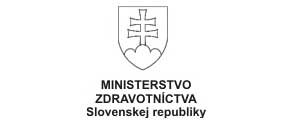 NADLIMITNÁ VEREJNÁ SÚŤAŽ podľa § 66 ods. 6 zákona č. 343/2015 Z. z. o verejnom obstarávaní a o zmene a doplnení niektorých zákonov v znení neskorších predpisov(TOVARY)SÚŤAŽNÉ  PODKLADYPredmet zákazky: Nemocničné lôžka vrátane doplnkovej výbavy, nočných stolíkov, matracov a záručného servisuSúlad súťažných podkladov so zákonom č. 343/2015 Z. z. o verejnom obstarávaní a o zmene a doplnení niektorých zákonov v znení neskorších predpisov (ďalej len „zákon o verejnom obstarávaní“) potvrdzuje:V Bratislave, júl 2017                                                                                                              Ing. Ondrej Kuruc, PhD.Súťažné podklady sú vlastníctvom Ministerstva zdravotníctva Slovenskej republiky, Bratislava v skrátenej forme „MZ SR“.  Záujemca môže súťažné podklady použiť len v súvislosti s prípravou ponuky v súlade so zákonom o verejnom obstarávaní.ObsahVerejná súťaž	4A.1 Pokyny pre záujemcov a uchádzačov	4Časť I.	5Všeobecné informácie	51	Identifikácia verejného obstarávateľa	52	Predmet zákazky	53	Rozdelenie predmetu zákazky	64	Variantné riešenie	75	Miesto a termín dodania predmetu zákazky	76	Zdroj finančných prostriedkov	77	Typ zmluvného vzťahu	78	Lehota viazanosti ponuky	9Časť II.	10Komunikácia a vysvetlenie	109	Komunikácia medzi verejným obstarávateľom, záujemcami alebo uchádzačmi	1010	Vysvetlenie a doplnenie súťažných podkladov	1111	Obhliadka miesta realizácie predmetu zákazky	11Časť III.	11Príprava ponuky	1112	Vyhotovenie ponuky	1113	Jazyk ponuky	1214	Mena a ceny uvádzané v ponuke	1215	Zábezpeka ponuky	1216	Obsah ponuky	1417	Náklady na ponuku	16Časť IV.	16Predkladanie ponuky	1618	Záujemca/ uchádzač oprávnený predložiť ponuku	1619	Predloženie ponuky	1620	Miesto a lehota na predkladanie ponuky	1721	Doplnenie, zmena a odvolanie ponuky	17Časť V.	18Otváranie a vyhodnotenie ponúk	1822	Otváranie ponúk	1823	Vyhodnotenie ponúk	1824	Vyhodnotenie splnenia podmienok účasti uchádzačov	20Časť VI.	22Dôvernosť a etika vo verejnom obstarávaní	2225	Dôvernosť procesu verejného obstarávania	22Časť VII.	22Prijatie ponuky	2226	Informácie o výsledku vyhodnotenia ponúk	2226.7.1	upravený a podpísaný návrh Rámcovej dohody vrátane jej príloh v jednom vyhotovení v zmysle výsledkov elektronickej aukcie;	2327	Uzavretie rámcovej dohody	23Časť VIII.	25Elektronická aukcia	2528	Všeobecné informácie (primárna elektronická aukcia)	2529	Priebeh aukcie (primárna elektronická aukcia)	2530	Pravidla elektronickej aukcie pri opätovnom otvorení súťaže medzi všetkými účastníkmi rámcovej dohody	2731	Doplňujúce informácie	27   A.2 Preukazovanie plnenia podmienok účasti uchádzačmi	28   A.3 Kritériá na vyhodnotenie ponúk a pravidlá ich uplatnenia	41   B.1 Opis predmetu zákazky	48   B.2 Obchodné podmienky dodania predmetu zákazky	85   Rámcová dohoda	86Verejná súťažpodľa zákona č. 343/2015 Z. z. o verejnom obstarávaní a o zmene a doplnení niektorých zákonov v znení neskorších predpisov (ďalej len „zákon o verejnom obstarávaní“).SÚŤAŽNÉ  PODKLADY(NADLIMITNÁ ZÁKAZKA NA DODÁVKU TOVAROV)Predmet zákazky:NEMOCNIČNÉ Lôžka vrátane doplnkovej výbavy, nočných stolíkov, matracov a záručného servisuA.1 Pokyny pre záujemcov a uchádzačovBratislava, júl 2017A.1  Pokyny pre záujemcov a uchádzačovČasť I.Všeobecné informácieIdentifikácia verejného obstarávateľaNázov organizácie:	Ministerstvo zdravotníctva Slovenskej republikyZastúpený	Odbor verejného obstarávania Sídlo organizácie:	Limbová 2, 837 52 BratislavaIČO:	165565Kontaktná osoba:	Ing. Ondrej Kuruc, PhD.Telefón:	+421/2 59373297E-mail:	ondrej.kuruc@health.gov.skAdresa stránky, kde je možný prístup k dokumentácií VO: https://josephine.proebiz.com/Predmet zákazkyNázov predmetu zákazky:„Nemocničné lôžka vrátane doplnkovej výbavy, nočných stolíkov, matracov a záručného servisu“Názov predmetu zákazky časť 1: 	Kategória L 1: Lôžka mechanické bez zdvihu ložnej plochyNázov predmetu zákazky časť 2: 	Kategória L 2: Lôžka mechanické so zdvihom ložnej plochyNázov predmetu zákazky časť 3: 	Kategória L 3: Lôžka elektrické špecifikácie INázov predmetu zákazky časť 4: 	Kategória L 4: Lôžka elektrické špecifikácie IINázov predmetu zákazky časť 5: 	Kategória L 5: Lôžka elektrické špecifikácie III s laterálnym náklonomNázov predmetu zákazky časť 6: 	Kategória L 6: Lôžka elektrické špecifikácie III s funkciou automatického laterálneho náklonuNázov predmetu zákazky časť 7: 	Kategória L 7: Lôžka bariatrickéNázov predmetu zákazky časť 8: 	Kategória L 8: Detské lôžka do 7 rokovNázov predmetu zákazky časť 9: 	Kategória L 9: Detské lôžka elektrické nad 7 rokovNázov predmetu zákazky časť 10: 	Kategória S 1: Nočné stolíkyStručný opis predmetu zákazky: Predmet zákazky je rozdelený do 10 kategórií: Nemocničné lôžka rozdelené do 9 kategórií, vrátane doplnkovej výbavy, matracov, záručného servisu; Nočné stolíky tvoriace 1 kategóriu vrátane záručného servisu.Predmetom zákazky je záväzok dodávateľa, ako predávajúceho, predať a dodať potencionálnemu kupujúcemu/im, ktorých zoznam tvorí Prílohu č. 4 časti B.2 „Obchodné podmienky dodania predmetu zákazky“ týchto súťažných podkladov, nemocničné lôžka, doplnkovú výbavu, nočné stolíky, matrace a poskytnúť záručný servis, uvedené v časti B.1 „Opis predmetu zákazky “ a B.2 „Obchodné podmienky dodania predmetu zákazky “ týchto súťažných podkladov.Číselné kódy predmetu zákazky pre hlavný predmet a doplňujúce predmety z Hlavného slovníka  obstarávania prípadne z Doplnkového slovníka Spoločného slovníka obstarávania ( CPV)  33192120 – 9 Nemocničné lôžka            39143112 – 4 Matrace              DA44-3  -  Náhradné diely              DA42-7  -  Vrátane inštalácieČíselný kód predmetu zákazky pre hlavný predmet zákazky z hlavného slovníka pre časť 1: 33192120-9, 39143112-4, DA44-3, DA42-7Číselný kód predmetu zákazky pre hlavný predmet zákazky z hlavného slovníka pre časť 2: 33192120-9, 39143112-4, DA44-3, DA42-7Číselný kód predmetu zákazky pre hlavný predmet zákazky z hlavného slovníka pre časť 3: 33192120-9, 39143112-4, DA44-3, DA42-7Číselný kód predmetu zákazky pre hlavný predmet zákazky z hlavného slovníka pre časť 4: 33192120-9, 39143112-4, DA44-3, DA42-7Číselný kód predmetu zákazky pre hlavný predmet zákazky z hlavného slovníka pre časť 5: 33192120-9, 39143112-4, DA44-3, DA42-7Číselný kód predmetu zákazky pre hlavný predmet zákazky z hlavného slovníka pre časť 6: 33192120-9, 39143112-4, DA44-3, DA42-7Číselný kód predmetu zákazky pre hlavný predmet zákazky z hlavného slovníka pre časť 7: 33192120-9, 39143112-4, DA44-3, DA42-7Číselný kód predmetu zákazky pre hlavný predmet zákazky z hlavného slovníka pre časť 8: 33192120-9, 39143112-4, DA44-3, DA42-7Číselný kód predmetu zákazky pre hlavný predmet zákazky z hlavného slovníka pre časť 9: 33192120-9, 39143112-4, DA44-3, DA42-7Číselný kód predmetu zákazky pre hlavný predmet zákazky z hlavného slovníka pre časť 10: 33192000-2, DA44-3, DA42-7Predpokladané množstvo a rozsah predmetu zákazky: Celková predpokladaná hodnota predmetu zákazky počas trvania rámcovej dohody je stanovená vo výške: 28.120.000,00 € bez DPH. Predpokladaná hodnota predmetu zákazky pre časť č.1: 1.630.000,00 € bez DPH, predpokladané množstvo: 1000 ks;Predpokladaná hodnota predmetu zákazky pre časť č.2: 5.500.000,00 € bez DPH, predpokladané množstvo: 2500 ks;Predpokladaná hodnota predmetu zákazky pre časť č.3: 7.300.000,00 € bez DPH, predpokladané množstvo: 2000 ks; Predpokladaná hodnota predmetu zákazky pre časť č.4: 3.025.000,00 € bez DPH, predpokladané množstvo: 500 ks;Predpokladaná hodnota predmetu zákazky pre časť č.5: 3.675.000,00 € bez DPH, predpokladané množstvo: 300 ks;Predpokladaná hodnota predmetu zákazky pre časť č.6: 3.220.000,00 € bez DPH, predpokladané množstvo: 200 ks;Predpokladaná hodnota predmetu zákazky pre časť č.7: 710.000,00 € bez DPH, predpokladané množstvo: 100 ks;Predpokladaná hodnota predmetu zákazky pre časť č.8: 540.000,00 € bez DPH, predpokladané množstvo: 300 ks;Predpokladaná hodnota predmetu zákazky pre časť č.9: 720.000,00 € bez DPH, predpokladané množstvo: 300 ks.Predpokladaná hodnota predmetu zákazky pre časť č.10: 1.800.000,00 € bez DPH, predpokladané množstvo: 4000 ks, z toho prvý druh 2000 ks a druhý druh 2000 ks;Podrobné vymedzenie predmetu zákazky tvorí oddiel B.1 Opis predmetu zákazky týchto súťažných podkladov.Rozdelenie predmetu zákazkyPredmet zákazky je rozdelený na 10 častí. Uchádzači musia predložiť ponuku na celý požadovaný tovar tých častí predmetu zákazky, na ktoré predkladajú ponuku podľa špecifikácie častí predmetu zákazky č. 1 – č. 10, uvedenej v oddiely B.1 Opis predmetu zákazky týchto súťažných podkladov. Na každú takúto uvedenú časť (časti) predmetu zákazky budú v ponuke uchádzača predložené samostatné (osobitné) dokumenty s časťou obchodných podmienok dodania predmetu zákazky s doplnenými návrhmi na plnenie jednotlivých kritérií určených na hodnotenie ponúk podľa časti súťažných podkladov B.2 Návrh rámcovej dohody - obchodné podmienky dodania predmetu zákazky, vo vzťahu k danej časti predmetu zákazky. Uchádzač môže predložiť ponuku na ľubovoľný počet častí.Variantné riešenieUchádzačom sa nepovoľuje predložiť variantné riešenie vo vzťahu k požadovanému predmetu zákazky.Ak súčasťou ponuky bude aj variantné riešenie, variantné riešenie nebude zaradené do vyhodnotenia a bude sa naň hľadieť, akoby nebolo predložené. Vyhodnotené bude iba základné riešenie.Miesto a termín dodania predmetu zákazkyMiestom dodania predmetu záklazky je Ministerstvo zdravotníctva SR, Limbová 2, 837 52 Bratislava, resp. sídlo (miesto podnikania) potencionálneho kupujúceho. Trvanie zmluvy – zmluva bude uzatvorená na obdobie 36 mesiacov odo dňa nadobudnutia jej účinnosti maximálne však do doby naplnenia dohodnutého maximálneho finančného rozsahu podľa článku VI, bodu 6.4 Rámcovej dohody v závislosti od toho, ktorá z uvedených skutočností nastane skôr. Zmluva nadobúda platnosť dňom podpísania oboma zmluvnými stranami a účinnosť dňa nasledujúceho po dni zverejnenia v centrálnom elektronickom registri zmlúv vedenom Úradom vlády SR.Úspešný uchádzač bude povinný poskytovať predmet zákazky v súlade s platnou legislatívou a v rozsahu požadovanom verejným obstarávateľom, v štandardnej kvalite a v technických parametroch.Zdroj finančných prostriedkovPredmet zákazky bude financovaný z finančných prostriedkov verejného obstarávateľa, resp. potencionálnych kupujúcich, viazaných na tento účel. Preddavky ani zálohové platby verejný obstarávateľ nebude poskytovať. Vlastná platba bude realizovaná formou bezhotovostného platobného styku prostredníctvom finančného oddelenia konkrétneho kupujúceho po dodaní tovaru na základe vystavených faktúr.Typ zmluvného vzťahuVerejný obstarávateľ uzavrie na základe výsledkov verejnej súťaže Rámcovú dohodu s uchádzačmi, ktorí sa umiestnia na 1. a 2. mieste v poradí pre každú časť predmetu zákazky s opätovným otvorením súťaže v súlade s § 83 ods. 5 písm. b) (ďalej len „Rámcová dohoda“ alebo „Zmluva“).Na základe požiadavky na plnenie v príslušnej časti predmetu zákazky zabezpečí verejný obstarávateľ dodávku predmetu zákazky pre príslušnú časť opätovným otvorením súťaže v danej časti predmetu zákazky podľa § 83 ods. 7 zákona o verejnom obstarávaní: ponuky účastníkov rámcovej dohody s opätovným otvorením súťaže (ďalej len „RD“) v príslušnej časti budú vyhodnotené automatizovaným vyhodnotením v elektronickej aukcii, verejný obstarávateľ pred každým opätovným otvorením súťaže vyzve účastníkov RD v príslušnej časti na predloženie ponuky v písomnej podobe, ktorá bude vstupnou cenou v elektronickej aukcii, tieto ponuky avšak nemôžu byť vyššie ako výsledné ponuky uchádzačov podľa výsledkov primárnej súťaže, kritériom na vyhodnotenie ponúk bude najnižšia predložená cena v elektronickej aukcii. Výsledkom postupu pri opätovnom otvorení súťaže v príslušnej časti predmetu zákazky bude uzavretie čiastkovej kúpnej zmluvy (ďalej len „ČKZ“) s úspešným účastníkom RD, ktorý sa v elektronickej aukcii pre danú časť predmetu zákazky po opätovnom otvorení súťaže umiestnil na prvom mieste v poradí, po ukončení elektronickej aukcie bude verejný obstarávateľ písomne informovať účastníkov opätovného otvorenia súťaže o výsledku vyhodnotenia ponúk. Dodávka predmetu zákazky pre príslušnú časť sa bude realizovať na základe uzatvorených ČKZ v súlade s RD príslušnej časti predmetu zákazky, Podrobné vymedzenie zmluvných podmienok tvorí časť B.1 „Opis predmetu zákazky“ a B.2 „Obchodné podmienky dodania predmetu zákazky“ týchto súťažných podkladov.Náležitosťou rámcovej dohody, ako aj zmluvy, ktorá je výsledkom verejného obstarávania a ktorej predmetom je záväzok dodávateľa na opakované plnenie spočívajúce v dodaní tovaru, môže byť dojednanie zmluvných strán vo vzťahu k určeniu ceny tovaru pre každé opakované plnenie, podľa ktorého zmluvné strany počas trvania rámcovej dohody alebo zmluvy určujú cenu tovaru s ohľadom na vývoj cien porovnateľných tovarov na relevantnom trhu, pričom ak sú ceny na trhu nižšie, ako cena určená rámcovou dohodou alebo zmluvou, alebo spôsobom podľa rámcovej dohody alebo zmluvy, určia cenu najviac v sume priemeru medzi tromi najnižšími cenami zistenými na trhu. Ak sa ceny alebo hodnoty prvkov ponúk predkladajú v elektronickej aukcii, náležitosťou rámcovej dohody alebo zmluvy podľa prvej vety je dojednanie zmluvných strán, že východiskom elektronickej aukcie je cena alebo hodnota prvkov ponúk, zistená spôsobom podľa prvej vety.Zmena rámcovej dohody počas jej trvaniaRámcovú dohodu možno zmeniť počas jej trvania bez nového verejného obstarávania, aka)	pôvodná rámcová dohoda obsahuje jasné, presné a jednoznačné podmienky jej úpravy, vrátane úpravy ceny, rozsah, povahu možných úprav a podmienky ich uplatnenia; nemožno určiť takú podmienku, ktorou by sa menil charakter rámcovej dohody b)    ide o tovary, ktoré sú nevyhnutné, nie sú zahrnuté do pôvodnej rámcovej dohody, poskytuje ich pôvodný dodávateľ a zmena dodávateľa 1.	nie je možná z ekonomických dôvodov alebo technických dôvodov, pričom ide najmä o požiadavku vzájomnej zameniteľnosti alebo interoperability s existujúcim zariadením, službami alebo inštaláciami podľa pôvodnej rámcovej dohody a2.	spôsobí verejnému obstarávateľovi významné ťažkosti alebo podstatnú duplicitu nákladov,c)	potreba zmeny vyplynula z okolností, ktoré verejný obstarávateľ nemohol pri vynaložení náležitej starostlivosti predvídať a zmenou sa nemení charakter rámcovej dohody,d)	ide o nahradenie pôvodného dodávateľa novým dodávateľom na základe1.	uplatnenia podmienky podľa písmena a),2.	skutočnosti, že iný hospodársky subjekt, ktorý spĺňa pôvodne určené podmienky účasti, je právnym nástupcom pôvodného dodávateľa v dôsledku jeho reorganizácie, vrátane zlúčenia a splynutia alebo úpadku, za predpokladu, že pôvodná rámcová dohoda sa podstatne nemení a cieľom zmeny nie je vyhnúť sa použitiu postupov a pravidiel podľa tohto zákona alebo3.	skutočnosti, že verejný obstarávateľ plní povinnosti hlavného dodávateľa voči jeho subdodávateľom podľa § 41 zákona o verejnom obstarávaní aleboe)	nedochádza k podstatnej zmene pôvodnej rámcovej dohody bez ohľadu na hodnotu tejto zmeny.Podstatnou zmenou pôvodnej rámcovej dohody sa rozumie taká zmena, ktorou sa mení povaha alebo rozširuje rozsah pôvodnej rámcovej dohody, najmäa)	dopĺňajú alebo menia podstatným spôsobom podmienky, ktoré by v pôvodnom postupe zadávania zákazky umožnili účasť iných hospodárskych subjektov, alebo ktoré by umožnili prijať inú ponuku ako pôvodne prijatú ponuku,b)	mení ekonomická rovnováha v prospech dodávateľa spôsobom, ktorý pôvodná rámcová dohoda neupravovala aleboc)	nahrádza pôvodný dodávateľ novým dodávateľom inak, ako podľa bodu 7.5.1. písmeno d).Rámcovú dohodu možno zmeniť počas jej trvania bez nového verejného obstarávania aj vtedy, ak hodnota všetkých zmien je nižšia ako finančný limit podľa § 5 zákona o verejnom obstarávaní v závislosti od typu zákazky a zároveň je nižšia akoa)	15% hodnoty pôvodnej rámcovej dohody, ak ide o zákazku na uskutočnenie stavebných prác,b)	10% hodnoty pôvodnej rámcovej dohody, ak ide o zákazku na dodanie tovaru alebo na poskytnutie služby,Zmenou podľa odseku 7.5.3 sa nesmie meniť charakter rámcovej dohody.Ak ide o verejného obstarávateľa a o zmenu podľa odseku 7.5.1 písm. b) alebo písm. c), hodnota všetkých zmien nesmie presiahnuť 50% hodnoty pôvodnej zmluvy/ rámcovej dohody. Opakovanými zmenami rámcovej dohody sa nemožno vyhnúť použitiu postupov a pravidiel podľa zákona o verejnom obstarávaní.Zmena rámcovej dohody musí byť písomná.Odstúpenie od rámcovej dohodyVerejný obstarávateľ môže odstúpiť od a)	rámcovej dohody, ak v čase jej uzavretia existoval dôvod na vylúčenie dodávateľa pre nesplnenie podmienky účasti podľa § 32 ods. 1 písm. a) zákona o verejnom obstarávaní,b)	rámcovej dohody, ak táto nemala byť uzavretá s dodávateľom v súvislosti so závažným porušením povinnosti vyplývajúcej z právne záväzného aktu Európskej únie) o ktorom rozhodol Súdny dvor Európskej únie v súlade so Zmluvou o fungovaní Európskej únie)Verejný obstarávateľ alebo obstarávateľ môže odstúpiť od časti rámcovej dohody, ktorou došlo k podstatnej zmene pôvodnej zmluvy/ rámcovej a ktorá si vyžadovala nové verejné obstarávanie.Verejný obstarávateľ môže odstúpiť od rámcovej dohody uzavretej s uchádzačom, ktorý nemal v čase uzavretia rámcovej dohody v registri partnerov verejného sektora zapísaných konečných užívateľov výhod alebo ak bolo právoplatne rozhodnuté o vyčiarknutí tohto uchádzača z registra partnerov verejného sektora alebo ak mu bol právoplatne uložený zákaz účasti podľa § 182 ods. 3 písm. b).Týmto ustanovením nie je dotknuté právo verejného obstarávateľa odstúpiť od rámcovej dohody, alebo jej časti podľa osobitného predpisu. (Napríklad podľa Obchodného zákonníka, Občianskeho zákonníka)Lehota viazanosti ponukyUchádzač je svojou ponukou viazaný od lehoty na predkladanie ponúk až do uplynutia lehoty viazanosti ponúk stanovenej verejným obstarávateľom.Lehota viazanosti ponúk je verejným obstarávateľom stanovená do 31.12.2017.Doručenie námietok a začatie konania o preskúmanie úkonov verejného obstarávateľa nemá odkladný účinok na konanie verejného obstarávateľa. Ustanovenia § 52 ods. 2 a § 56 ods. 8  zákona o verejnom obstarávaní tým nie sú dotknuté. Úrad môže vydať predbežné opatrenie, ktorým pozastaví konanie kontrolovaného najdlhšie do nadobudnutia právoplatnosti rozhodnutia podľa § 174 alebo § 175 zákona o verejnom obstarávaní. Rozhodnutím o predbežnom opatrení môže úrad rozhodnúť, že lehoty, ktoré určil verejný obstarávateľ a lehoty verejnému obstarávateľovi, neplynú.  Počas prerušenia konania o preskúmanie úkonov verejného obstarávateľa podľa § 173 ods. 4 alebo ods. 8 zákona o verejnom obstarávaní, lehoty verejnému obstarávateľovi neplynú. Verejný obstarávateľ si v takomto prípade vyhradzuje právo primerane predĺžiť lehotu viazanosti ponúk a o predĺžení upovedomí záujemcov/uchádzačov.V prípade potreby, vyplývajúcej najmä z aplikácie revíznych postupov, si verejný obstarávateľ vyhradzuje právo primerane predĺžiť lehotu viazanosti ponúk. Predĺženie lehoty viazanosti ponúk oznámi verejný obstarávateľ všetkým záujemcom a uchádzačom formou opravy údajov uvedených v oznámení o vyhlásení verejného obstarávania prostredníctvom vestníka Úradu pre verejné obstarávanie a formou elektronickej komunikácie v systéme JOSEPHINE. V prípade, ak uchádzač nesúhlasí s predĺžením lehoty viazanosti ponúk, doručí žiadosť o späťvzatie ponuky v elektronickej forme v systéme JOSEPHINE. V prípade, ak uchádzač nedoručí takúto žiadosť o späťvzatie ponuky v lehote do 10 kalendárnych dní od zverejnenia opravy vo vestníku Úradu pre verejné obstarávanie, má sa za to, že s predĺžením lehoty viazanosti ponúk súhlasí.Uchádzači sú svojou ponukou viazaní do uplynutia verejným obstarávateľom oznámenej, primerane predĺženej lehoty viazanosti ponúk podľa bodu 8.4. a sú povinní predĺžiť platnosť zábezpeky podľa bodu 15.8. tejto časti súťažných podkladov.Časť II.Komunikácia a vysvetlenieKomunikácia medzi verejným obstarávateľom, záujemcami alebo uchádzačmiKomunikácia medzi verejným obstarávateľom a záujemcami, resp. uchádzačmi sa bude uskutočňovať len v slovenskom alebo českom jazyku spôsobom, ktorý zabezpečí úplnosť a obsah údajov uvedených v ponuke a v žiadosti o účasť a zaručí ochranu dôverných a osobných údajov uvedených v týchto dokumentoch. Verejný obstarávateľ bude pri komunikácii s uchádzačmi resp. záujemcami postupovať v zmysle § 20 zákona o verejnom obstarávaní prostredníctvom komunikačného rozhrania systému JOSEPHINE. Pravidlá pre doručovanie – zásielka sa považuje za doručenú záujemcovi/uchádzačovi okamihom jej prevzatia. Za okamih prevzatia sa považuje prihlásenie záujemcu/uchádzača do systému JOSEPHINE. Zásielka sa považuje za doručenú aj vtedy, ak jej adresát bude mať objektívnu možnosť oboznámiť sa s jej obsahom, t.j. ako náhle sa dostane zásielka do sféry jeho dispozície, v takom prípade sa za okamih doručenia považuje deň nasledujúci po dni, keď si zásielku mohol záujemca/uchádzač zobraziť prihlásením do systému JOSEPHINE.Obsahom komunikácie bude predkladanie ponúk, vysvetľovanie súťažných podkladov a oznámenia o vyhlásení verejného obstarávania, prípadné doplnenie súťažných podkladov, vysvetľovanie predložených ponúk, ako aj komunikácia pri revíznych postupoch medzi verejným obstarávateľom a záujemcami/uchádzačmi a akákoľvek ďalšia, výslovne neuvedená komunikácia v súvislosti s týmto verejným obstarávaním, s výnimkou prípadov, keď to výslovne vylučuje zákon.Ak je odosielateľom zásielky verejný obstarávateľ, tak záujemcovi, resp. uchádzačovi bude na ním určený kontaktný email (zadaný pri registrácii do systému JOSEPHINE) bezodkladne odoslaná informácia, že k predmetnej zákazke existuje nová zásielka/správa. Záujemca, resp. uchádzač sa prihlási do systému a v komunikačnom rozhraní zákazky bude mať zobrazený obsah komunikácie – zásielky, správy. Záujemca, resp. uchádzač si môže v komunikačnom rozhraní zobraziť celú históriu o svojej komunikácií s verejným obstarávateľom.Ak je odosielateľom zásielky záujemca, resp. uchádzač, tak po prihlásení do systému a predmetnej zákazky môže prostredníctvom komunikačného rozhrania odosielať správy a potrebné prílohy verejnému obstarávateľovi. Takáto zásielka sa považuje za doručenú verejnému obstarávateľovi okamihom jej odoslania v systému JOSEPHINE v súlade s funkcionalitou systému.Verejný obstarávateľ odporúča záujemcom, ktorí si vyhľadali obstarávania prostredníctvom webovej stránky verejného obstarávateľa, resp. v systéme JOSEPHINE (https://josephine.proebiz.com), a zároveň ktorí chcú byť informovaní o prípadných aktualizáciách týkajúcich sa konkrétneho obstarávania prostredníctvom notifikačných e-mailov, aby v danom obstarávaní zaklikli tlačidlo „ZAUJÍMA MA TO“ (v pravej hornej časti obrazovky).Vysvetlenie a doplnenie súťažných podkladovV prípade nejasností alebo potreby objasnenia požiadaviek a podmienok účasti vo verejnom obstarávaní, uvedených v oznámení o vyhlásení verejného obstarávania a/alebo v súťažných podkladoch, inej sprievodnej dokumentácie a/alebo iných dokumentoch poskytnutých verejným obstarávateľom v lehote na predkladanie ponúk, môže ktorýkoľvek zo záujemcov požiadať prostredníctvom komunikačného rozhrania systému JOSEPHINE v slovenskom jazyku. Za včas doručenú požiadavku záujemcu o vysvetlenie sa bude považovať požiadavka  o vysvetlenie doručená najneskôr šesť dní pred uplynutím lehoty na predkladanie ponúk do 10.00 hod. miestneho času prostredníctvom komunikačného rozhrania systému JOSEPHINE. Verejný obstarávateľ bezodkladne poskytne vysvetlenie informácií potrebných na vypracovanie ponuky, na preukázanie splnenia podmienok účasti všetkým záujemcom, ktorí sú mu známi, najneskôr šesť dní pred uplynutím lehoty na predkladanie ponúk za predpokladu, že o vysvetlenie záujemca požiada dostatočne vopred podľa bodu 10.1 a 10.2. a súčasne verejný obstarávateľ zverejní vysvetlenie v profile verejného obstarávateľa zriadenom v elektronickom úložisku na webovej stránke Úradu pre verejné obstarávanie vo forme linku na verejný portál systému JOSEPHINE.Obhliadka miesta realizácie predmetu zákazkyNeuplatňuje sa.Časť III.Príprava ponukyVyhotovenie ponukyPonuka je vyhotovená elektronicky v zmysle § 49 ods. 1 písm. a) zákona o verejnom obstarávaní a vložená do systému JOSEPHINE umiestnenom na webovej adrese https://josephine.proebiz.com/ Elektronická ponuka sa vloží vyplnením ponukového formulára a vložením požadovaných dokladov a dokumentov v systéme JOSEPHINE umiestnenom na webovej adrese https://josephine.proebiz.com/ V predloženej ponuke prostredníctvom systému JOSEPHINE musia byť pripojené požadované naskenované doklady podľa bodu 16. tejto časti súťažných podkladov (doporučený formát je „PDF“) a vyplnenie položkového elektronického formulára, ktorý odpovedá návrhu na plnení kritérií uvedeného v SP.V zmysle § 22 zákona o verejnom obstarávaní je verejný obstarávateľ povinný zachovávať mlčanlivosť o obchodnom tajomstve a o informáciách označených ako dôverné a o informáciách označených ako dôverné, ktoré mu uchádzač poskytol. Na tento účel uchádzač označí, ktoré skutočnosti považuje za dôverné. Za dôverné informácie je na účely tohto zákona možné označiť výhradne obchodné tajomstvo, technické riešenia a predlohy, návody, výkresy, projektové dokumentácie, modely, spôsob výpočtu jednotkových cien a ak sa neuvádzajú jednotkové ceny ale len cena, tak aj spôsob výpočtu ceny a vzory. Ustanoveniami prvej a druhej vety nie sú dotknuté ustanovenia zákona o verejnom obstarávaní, ukladajúce povinnosť verejného obstarávateľa oznamovať či zasielať Úradu pre verejné obstarávanie dokumenty a iné oznámenia, ako ani ustanovenia ukladajúce verejnému obstarávateľovi a úradu zverejňovať dokumenty a iné oznámenia podľa zákona o verejnom obstarávaní a tiež povinnosti zverejňovania zmlúv podľa osobitného predpisu.Ak ponuka uchádzača obsahuje informácie, ktoré sú podľa uchádzača dôverné, uchádzač ich v ponuke viditeľne označí. Obstarávateľ odporúča, aby ponuka uchádzača obsahovala uchádzačom vypracovaný „Zoznam dôverných informácií“ s identifikáciou čísla strany, čísla odseku, bodu a textu obsahujúceho dôverné informácie.Úspešný uchádzač v zmluve najneskôr v čase jej uzavretia uvedie údaje o všetkých známych subdodávateľoch, údaje o osobe oprávnenej konať za subdodávateľa v rozsahu meno a priezvisko, adresa pobytu a dátum narodenia. Tým nie je dotknutá zodpovednosť úspešného uchádzača za plnenie zmluvy.Jazyk ponukyPonuka a ďalšie doklady a dokumenty vo verejnom obstarávaní sa predkladajú v štátnom jazyku (t.j. v slovenskom jazyku), to neplatí pre ponuku, ďalšie doklady a dokumenty vyhotovené v českom jazyku.Doklady preukazujúce splnenie podmienok účasti uchádzačov so sídlom alebo miestom podnikania mimo územia Slovenskej republiky musia byť predložené v pôvodnom jazyku a súčasne musia byť preložené do štátneho jazyka (t.j. do slovenského jazyka), okrem dokladov vyhotovených v českom jazyku. Ak sa zistí rozdiel v ich obsahu, rozhodujúci je úradný preklad do štátneho jazyka (t.j. do slovenského jazyka).Mena a ceny uvádzané v ponukeUchádzačom navrhovaná cena za dodanie požadovaného predmetu príslušnej časti zákazky, uvedená v ponuke uchádzača, bude vyjadrená v EUR (Eurách) s presnosťou na dve desatinné miesta a vložená do systému JOSEPHINE v tejto štruktúre: cena bez DPH, sadzba DPH, cena s DPH (pri vkladaní do systému JOSEPHINE označená ako „cena - kritérium pre hodnotenie“). Pri určovaní cien jednotlivých položiek predmetu zákazky je potrebné venovať pozornosť pokynom a záväzkom vyplývajúcim z pokynov pre uchádzačov na vyhotovenie ponuky, z obchodných podmienok dodania predmetu zákazky a z dokladov tvoriacich súčasť zmluvného záväzku.Uchádzač stanoví cenu za predmet pre príslušnú časť zákazky na základe vlastných výpočtov, činností, výdavkov a príjmov podľa zákona č. 18/1996 Z. z. o cenách v znení neskorších predpisov a vyhlášky MF SR č. 87/1996 Z. z. ktorou sa zákon o cenách vykonáva a cena bude záväzná pre požadovaný rozsah predmetu zákazky pri zachovaní parametrov predložených pri opätovnom otvorení súťaže.Uchádzač ocení všetky položky, ktoré tvoria predmet príslušnej časti zákazky opísaný v časti B.1 „Opis predmetu zákazky“, pričom pri spracovaní ceny bude vychádzať z bodu 14.2. týchto súťažných podkladov a časti B.2 Obchodné podmienky dodania predmetu zákazky.Uchádzač navrhuje cenu za predmet zákazky vrátane služieb, ktoré sú spojené s dodávkou predmetu zákazky, napr. balenie, poistenie, doprava, záručný servis atď. Navrhovaná cena musí obsahovať cenu za celý požadovaný predmet zákazky súčet/sumár všetkých položiek, ktorý vychádza z uchádzačom ocenených položiek.Pri položke, ktorá bude obsahovať nulovú hodnotu, resp. nebude uvedená žiadna hodnota sa bude mať za to, že náklady na túto položku sú zahrnuté v celkovej cene požadovaného zariadenia objednávaného na základe čiastkovej kúpnej zmluvy. Uchádzač nie je oprávnený si nárokovať úhradu tejto položky počas plnenia predmetu zákazky.Ak je uchádzač platiteľom dane z pridanej hodnoty (ďalej len „DPH“), navrhovanú cenu uvedie cenu bez DPH, sadzbu DPH a cenu s DPH.Ak uchádzač nie je platiteľom DPH, uvedie navrhovanú cenu celkom a na skutočnosť že nie je platiteľom DPH upozorní v ponuke.Zábezpeka ponukyZábezpeka sa vyžaduje. Zábezpeka zabezpečí viazanosť návrhu počas lehoty viazanosti ponúk.Zábezpeka ponúk pri predkladaní ponuky pre jednotlivé časti predmetu zákazky je stanovená v nasledovnej výške:pre časť predmetu zákazky č. 1: 		30.000,00 EUR bez DPH ,pre časť predmetu zákazky č. 2: 		100.000,00 EUR bez DPH,pre časť predmetu zákazky č. 3: 		130.000,00 EUR bez DPHpre časť predmetu zákazky č. 4: 		50.000,00 EUR bez DPH,pre časť predmetu zákazky č. 5: 		60.000,00 EUR bez DPH, pre časť predmetu zákazky č. 6: 		60.000,00 EUR bez DPH ,pre časť predmetu zákazky č. 7: 		10.000,00 EUR bez DPH,pre časť predmetu zákazky č. 8: 		10.000,00 EUR bez DPH, pre časť predmetu zákazky č. 9: 		10.000,00 EUR bez DPH,pre časť predmetu zákazky č. 10: 		40.000,00 EUR bez DPH.V prípade predloženia ponuky na viaceré, prípadne všetky časti predmetu zákazky, sa  zábezpeky ponúk pre tie časti predmetu zákazky, na ktoré bola ponuka predložená, spočítavajú.Spôsoby zloženia zábezpeky ponuky:poskytnutím bankovej záruky za uchádzača  alebo zložením finančných prostriedkov na bankový účet verejného obstarávateľa v banke alebo   v pobočke zahraničnej bankyPodmienky zloženia zábezpeky ponuky:poskytnutie bankovej záruky za uchádzača: Poskytnutie bankovej záruky  sa riadi ustanoveniami § 313 až § 322 zákona č. 513/1991  Zb. Obchodný zákonník. Záručná listina môže byť vystavená bankou alebo pobočkou zahraničnej banky (ďalej len „banka“). Zo záručnej listiny vystavenej bankou musí vyplývať, že: banka uspokojí veriteľa (verejného obstarávateľa podľa bodu 1. týchto súťažných podkladov) za dlžníka (uchádzača) v prípade prepadnutia jeho zábezpeky ponuky v prospech verejného obstarávateľa podľa bodu 15.7, banková záruka sa použije na úhradu zábezpeky ponuky vo výške podľa bodu 15.2banka sa zaväzuje zaplatiť vzniknutú pohľadávku do 30 dní po doručení výzvy verejného obstarávateľa na zaplatenie, na účet verejného obstarávateľa podľa bodu 15.4.2.1,banková záruka nadobúda platnosť dňom jej vystavenia bankou a vzniká doručením záručnej listiny verejnému obstarávateľovi,platnosť bankovej záruky končí uplynutím lehoty viazanosti ponúk podľa bodu 8.2., resp. predĺženej lehoty viazanosti ponúkbanková záruka zanikne:plnením banky v rozsahu, v akom  banka za uchádzača poskytla plnenie v prospech verejného obstarávateľa,odvolaním bankovej záruky na základe písomného vyhlásenia verejného  obstarávateľa, uplynutím doby platnosti, ak si verejný obstarávateľ do uplynutia doby platnosti neuplatnil svoje nároky voči banke vyplývajúce z vystavenej záručnej listinyZáručná listina podľa bodov 15.4.1.2, v ktorej banka písomne vyhlási, že uspokojí verejného obstarávateľa za uchádzača do výšky finančných prostriedkov, ktoré verejný obstarávateľ požaduje ako zábezpeku viazanosti ponuky uchádzača, musí byť súčasťou ponuky. Ak bankovú záruku poskytne zahraničná banka, ktorá nemá pobočku na území Slovenskej republiky, záručná listina vyhotovená zahraničnou bankou v štátnom jazyku krajiny sídla takejto banky musí byť zároveň doložená úradným prekladom do slovenského jazyka.Ak záručná listina podľa bodu 15.4.1.3 nebude súčasťou ponuky, bude uchádzač z verejnej súťaže vylúčený.Zloženie finančných prostriedkov na bankový účet verejného obstarávateľa:Finančné prostriedky vo výške podľa bodu 15.2 musia byť zložené na účet verejného  obstarávateľa vedený Štátnej pokladnici, na číslo účtu:IBAN:			SK25 8180 0000 0070 0015 0131 BIC/SWIFT:		SPSRSKBAVariabilný symbol:		012016Špecifický symbol:               IČO uchádzačapoznámka do ktorej uchádzač uvedie: Nemocničné lôžka zábezpeka pre časť č. .... a názov spoločnostiFinančné prostriedky musia byť pripísané na účte verejného obstarávateľa najneskôr v  deň a do času uplynutia lehoty na predkladanie ponúk podľa bodu 20.2. Ak finančné prostriedky nebudú zložené na účte verejného obstarávateľa podľa bodu 15.4.2.1, bude uchádzač z verejnej súťaže vylúčený. Doba platnosti zábezpeky ponuky poskytnutej zložením finančných prostriedkov na účet verejného obstarávateľa trvá do uplynutia lehoty viazanosti ponúk. V prípade predĺženia lehoty viazanosti ponúk zábezpeka naďalej zabezpečuje viazanosť ponuky do uplynutia primerane predĺženej lehoty viazanosti ponúk.Podmienky vrátenia zábezpeky ponuky.Verejný obstarávateľ uvoľní alebo vráti uchádzačovi zábezpeku do siedmich dní odo dňamárneho uplynutia lehoty na doručenie námietky, ak ho verejný obstarávateľ vylúčil z verejného obstarávania, alebo ak verejný obstarávateľ zruší použitý postup zadávania zákazky,uzavretia zmluvyZábezpeka prepadne v prospech verejného obstarávateľa, ak uchádzač odstúpi od svojej ponuky v lehote viazanosti ponúk aleboneposkytne súčinnosť alebo odmietne uzavrieť zmluvu alebo rámcovú dohodu podľa § 56 ods. 8 až 12 zákona o verejnom obstarávaní.Spôsob zloženia zábezpeky si uchádzač vyberie podľa podmienok zloženia uvedených v bode 15.3.V prípade predĺženia lehoty viazanosti ponúk podľa bodu 8.4 zábezpeka ponúk naďalej zabezpečuje viazanosť ponúk uchádzačov až do uplynutia takto primerane predĺženej lehoty viazanosti ponúk.Uchádzač predloží scan uvedených doklady v originálnom vyhotovení alebo ako ich úradne osvedčených fotokópií. Obsah ponukyPonuka predložená uchádzačom musí obsahovať doklady, dokumenty a vyhlásenia podľa týchto súťažných podkladov, vo forme uvedenej v týchto súťažných podkladoch a v oznámení o vyhlásení verejného obstarávania, doplnené tak ako je to stanovené v týchto bodoch súťažných podkladov. Verejný obstarávateľ odporúča uchádzačom predložiť aj zoznam všetkých  predkladaných dokladov, dokumentov a vyhlásení.Časť ponuky „Ostatné“ predložená uchádzačom musí obsahovať:Identifikačné údaje uchádzača (v prípade skupiny dodávateľov označenie uchádzača ako skupinu dodávateľov a identifikačné údaje každého člena skupiny dodávateľov) s uvedením obchodného mena, adresy sídla alebo miesta podnikania, mena kontaktnej osoby, telefónneho čísla a elektronickej adresy kontaktnej osoby a s uvedením kontaktnej osoby pre elektronickú aukciu s uvedením jej telefónneho čísla/telefónnych čísiel a elektronickej adresy pre záväznú komunikáciu pre potreby elektronickej aukcie.Vyhlásenie uchádzača, že súhlasí s podmienkami verejnej súťaže určenými verejným obstarávateľom v oznámení o vyhlásení verejného obstarávania, v týchto súťažných podkladoch a vo všetkých dokumentoch, ktorými verejný obstarávateľ vysvetľoval podmienky účasti vo verejnom obstarávaní a dopĺňal informácie v týchto súťažných podkladoch.Vyhlásenie uchádzača o pravdivosti a úplnosti všetkých dokladov a údajov uvedených v ponuke.Potvrdenia, doklady, dokumenty ktorými uchádzači preukážu splnenie podmienok účasti  vo verejnom obstarávaní požadované v oznámení, prostredníctvom ktorého bola vyhlásená verejná súťaž a podľa oddielu A.2 Podmienky účasti  uchádzačov týchto súťažných podkladov.Návrh rámcovej dohody so znením obchodných podmienok dodania predmetu zákazky podľa oddielu súťažných podkladov B.2 Návrh rámcovej dohody- obchodné podmienky dodania predmetu zákazky, Vrátane vyplnenej Prílohy č. 2, vrátane vyplnenej Prílohy č. 1 k rámcovej dohode, okrem vyplneného stĺpca „Cena v EUR bez DPH, Cena v EUR s DPH, a Celková cena v EUR s DPH“.Návrh rámcovej dohody musí byť doplnený o identifikačné údaje uchádzača a podpísaný uchádzačom alebo osobou oprávnenou konať za uchádzača.Doklad o zložení zábezpeky podľa bodu 15. tohto oddielu súťažných podkladov.V prípade skupiny dodávateľov Skupina dodávateľov preukazuje splnenie podmienok účasti vo verejnom obstarávaní týkajúcich sa osobného postavenia za každého člena skupiny osobitne a splnenie podmienok účasti vo verejnom obstarávaní týkajúcich sa finančného a ekonomického postavenia a technickej spôsobilosti alebo odbornej spôsobilosti preukazuje spoločne. Oprávnenie dodávať tovar, preukazuje člen skupiny len vo vzťahu k tej časti predmetu zákazky, ktorú má zabezpečiť v súlade s § 37 ods.3) zákona o verejnom obstarávaní.V prípade skupiny dodávateľov vystavenú plnú moc pre jedného z členov skupiny, ktorý  bude oprávnený prijímať pokyny za všetkých a konať v mene všetkých ostatných členov skupiny, podpísanú všetkými členmi skupiny alebo osobou, resp. osobami oprávnenými konať v danej veci za každého člena skupiny (oprávnená osoba/osoby preukazuje/preukazujú svoje oprávnenie konať priloženou úradne osvedčenou plnou mocou).16.2.	Časť ponuky „Kritériá“ predložená uchádzačom musí obsahovať:16.2.1.	Hodnotiaci formulár - dokument s označením „Hodnotiaci formulár“ s doplnenými návrhmi na plnenie kritéria určeného na hodnotenie ponúk vo vzťahu k  predmetu zákazky, vrátane svojich identifikačných údajov – podľa vzorov uvedených v bode 4 oddielu A.3. Kritéria na hodnotenie ponúk a pravidlá ich uplatnenia týchto súťažných podkladov.16.2.2.	Návrh rámcovej dohody vrátane vyplnenej Prílohy č. 1 - vyplneného stĺpca „Cena v EUR bez DPH, Cena v EUR s DPH, a Celková cena v EUR s DPH“. 16.3.	Vyhlásenia uchádzača podľa bodov a návrh rámcovej dohody musia byť podpísané uchádzačom (t.j. u fyzickej osoby podnikateľom, u právnickej osoby štatutárnym orgánom, oprávneným konať v mene uchádzača) alebo osobou oprávnenou konať za uchádzača (oprávnená osoba preukazuje svoje oprávnenie konať priloženou úradne osvedčenou plnou mocou), v prípade skupiny dodávateľov musí byť podpísané každým členom skupiny alebo osobou/osobami oprávnenými konať v danej veci za člena skupiny.16.4.	Uchádzači musia predložiť ponuku na celý požadovaný rozsah tovarov predmetu zákazky t.j. musia dať ponuku na všetky položky jednotlivých druhov tovarov príslušnej časti predmetu zákazky podľa oddielu B.1 Opis predmetu zákazky týchto súťažných podkladov.Náklady na ponukuVšetky náklady a výdavky spojené s prípravou a predložením ponuky znáša uchádzač bez finančného nároku voči verejnému obstarávateľovi, bez ohľadu na výsledok verejného obstarávania.Časť IV.Predkladanie ponukyZáujemca/ uchádzač oprávnený predložiť ponukuZáujemcom je hospodársky subjekt, ktorý má záujem o účasť vo verejnom obstarávaní a uchádzačom hospodársky subjekt, ktorý predložil ponukuZáujemcom / uchádzačom môže byť fyzická osoba alebo právnická osoba vystupujúca voči verejnému obstarávateľovi samostatne alebo skupina fyzických osôb/právnických osôb vystupujúcich voči verejnému obstarávateľovi spoločne.Skupina dodávateľov nemusí vytvoriť určitú právnu formu do predloženia ponuky. V prípade, ak bude ponuka skupiny dodávateľov prijatá, tak všetci členovia skupiny dodávateľov,  z dôvodu riadneho plnenia zmluvy, budú povinní vytvoriť medzi sebou určitú právnu formu (napr. podľa Občianskeho zákonníka, alebo Obchodného zákonníka).V prípade vytvorenia právnych vzťahov, na ktorých základe nevzniká nový subjekt s právnou subjektivitou,  musí byť jasné a zrejmé, ako sú stanovené ich vzájomné práva a povinnosti, kto a akou časťou sa bude podieľať na plnení a skutočnosť, že všetci členovia  budú ručiť za záväzky  spoločne a nerozdielne. Úspešný uchádzač (skupina dodávateľov) musí predložiť verejnému obstarávateľovi originál alebo úradne overenú kópiu originálu dokumentu, ktorá preukazuje splnenie uvedených podmienok a to najneskôr v deň uzatvorenia (podpisu) rámcovej dohody, ktorá má byť výsledkom tohto verejného obstarávania.Skupina dodávateľov preukazuje splnenie podmienok účasti vo verejnom obstarávaní týkajúcich sa osobného postavenia za každého člena skupiny osobitne a splnenie podmienok účasti vo verejnom obstarávaní týkajúcich sa finančného a ekonomického postavenia a technickej spôsobilosti alebo odbornej spôsobilosti preukazuje spoločne. Oprávnenie dodávať tovar, uskutočňovať stavebné práce alebo poskytovať službu preukazuje člen skupiny len vo vzťahu k tej časti predmetu zákazky alebo koncesie, ktorú má zabezpečiť.Skupina dodávateľov môže využiť zdroje účastníkov skupiny dodávateľov alebo iných osôb podľa § 33 ods. 2, kapacity účastníkov skupiny dodávateľov alebo iných osôb podľa § 34 ods. 3 zákona o verejnom obstarávaní.Predloženie ponukyKaždý uchádzač môže predložiť iba jednu ponuku. Uchádzač nemôže byť v tom istom postupe zadávania zákazky členom skupiny dodávateľov, ktorá predkladá ponuku. Verejný obstarávateľ vylúči uchádzača,  ktorý je súčasne členom skupiny dodávateľov.Uchádzač nemôže byť v tom istom postupe zadávania zákazky členom skupiny dodávateľov, ktorá predkladá ponuku, tzn. fyzická osoba alebo právnická osoba, ktorá vo svojom mene predloží ponuku vo verejnom obstarávaní, nemôže súčasne predložiť inú/ďalšiu ponuku ako člen skupiny dodávateľov. Verejný obstarávateľ vylúči ponuku predloženú uchádzačom, ktorý je súčasne členom skupiny dodávateľov.Ponuky sa budú predkladať elektronicky v zmysle § 49 ods. 1 písm. a) zákona o verejnom obstarávaní do systému JOSEPHINE, umiestnenom na webovej adrese https://josephine.proebiz.com/, v lehote na predkladanie ponúk podľa bodu 20.2Predkladanie ponúk je umožnené iba autentifikovaným uchádzačom. Autentifikáciu je možné previesť dvoma spôsobmi v systéme JOSEPHINE registráciou a prihlásením pomocou občianskeho preukazu s elektronickým čipom a bezpečnostným osobnostným kódom (eID). V systéme je autentifikovaná spoločnosť, ktorú pomocou eID registruje štatutár danej spoločnosti. Autentifikáciu vykonáva poskytovateľ systému Josephine a to v pracovných dňoch v čase 8.00 – 17.00 hod.  . alebo počkaním na autorizačný kód, ktorý bude poslaný na adresu sídla firmy uchádzača v listovej podobe formou doporučenej pošty v prípade, kedy spoločnosť pomocou eID registruje osoba, ktorá nie je štatutárom tejto spoločnosti alebo je registrácia do systému realizovaná pomocou hesla. Lehota na tento úkon sú               3 pracovné dni a je potreba s touto dobou počítať pri vkladaní ponuky.Autentifikovaný uchádzač si po prihlásení do systému JOSEPHINE v Prehľade zákaziek vyberie predmetnú zákazku a vloží svoju ponuku do určeného formulára na príjem ponúk, ktorý nájde v záložke „Ponuky“.Ponuka uchádzača predložená po uplynutí lehoty na predkladanie ponúk se elektronicky neotvorí.Uchádzač môže predloženú ponuku vziať späť do uplynutia lehoty na predkladanie ponúk. Uchádzač pri odvolaní ponuky postupuje obdobne ako pri vložení prvotnej ponuky (kliknutím na tlačidlo „Stiahnuť ponuku“ a predložením novej ponuky).Požiadavka verejného obstarávateľa, ktoré doklady, dokumenty a ďalšie písomnosti musia byť predložené v ponuke je uvedená v bode 16. tohto oddielu súťažných podkladov.V kontextu ZVO § 49 bod 1a upozorňujeme uchádzačov na náležitosti predkladania ponúk elektronicky. Heslo súťaže: Nemocničné lôžka vrátane doplnkovej výbavy, nočných stolíkov, matracov a záručného servisu.Miesto a lehota na predkladanie ponukyPonuky sa predkladajú elektronicky prostredníctvom systému JOSEPHINE (webová adresa systému je https:/josephine.proebiz.com), kde autentifikovaný uchádzač vkladá ponuku k danej zákazke.Lehota na predkladanie ponúk uplynie dňa 14.09.2017 do 10:00 hod. miestneho času.Ponuka uchádzača predložená po uplynutí lehoty na predkladanie ponúk stanovenej v bode 20.2. tejto časti súťažných podkladov sa elektronicky neotvoria.Doplnenie, zmena a odvolanie ponukyUchádzač môže predloženú ponuku dodatočne zmeniť alebo vziať späť do uplynutia lehoty na predkladanie ponúk podľa bodu 20.2.Uchádzač pri zmene a odvolaní ponuky postupuje obdobne ako pri vložení prvotnej ponuky (kliknutím na tlačidlo Stiahnuť ponuku a predložením novej ponuky)Časť V.Otváranie a vyhodnotenie ponúkOtváranie ponúkOtváranie ponúk, vrátane časti ponúk, označených ako „Ostatné“ sa uskutoční dňa: 18.09.2017 o 10:30 hod. Miesto otvárania ponúk: Ministerstvo zdravotníctva SR, Odbor verejného obstarávania, Limbová 2, 83752 Bratislava Otváranie časti ponúk „Ostatné“ bude v súlade § 54 ods.3 zákona o verejnom obstarávaní neverejné t.j. vykonané bez účasti uchádzačov, ktorí predložili ponuku v lehote na predkladanie ponúk.Otváranie častí ponúk, označených ako „Kritériá“, vykoná komisia len vo vzťahu k ponukám, ktoré neboli vylúčené, a to na mieste a v čase oznámenom uchádzačom, ktorých ponuky neboli z verejnej súťaže vylúčené pri vyhodnotení plnenia podmienok účasti a požiadaviek na predmet zákazky podľa potvrdení, dokladov a dokumentov predložených uchádzačmi v časti ponúk označených ako „Ostatné“. Písomné oznámenie o otváraní tejto časti ponúk bude zaslané všetkým uchádzačom, ktorých ponuky neboli vylúčené, najneskôr 5 pracovných dní pred samotným otváraním. Z dôvodu konania elektronickej aukcie je otváranie časti ponúk „Kritériá“ v zmysle § 54 ods. 3 zákona o verejnom obstarávaní, neverejné a uskutoční sa bez účasti uchádzačov. Zápisnica z otvárania časti ponúk, označených ako „Kritériá“ sa uchádzačom neposiela. Vyhodnotenie ponúkDo procesu vyhodnocovania ponúk budú zaradené tie ponuky, ktoré:Boli doručené v lehote na predkladanie ponúk podľa bodu 20.2. tohto oddielu súťažných podkladov a spĺňajú podmienky účasti vo verejnom obstarávaní uvedené v oznámení o vyhlásení verejného obstarávania.Zodpovedajú požiadavkám verejného obstarávateľa na predmet zákazky ponuky  uvedených v oznámení o vyhlásení verejného obstarávania, v týchto súťažných podkladoch alebo v inej sprievodnej dokumentácií poskytnutej verejným obstarávateľom.Platnou ponukou je ponuka, ktorá zároveň neobsahuje žiadne obmedzenia alebo výhrady, ktoré sú v rozpore s požiadavkami verejného obstarávateľa na predmet zákazky uvedenými verejným obstarávateľom v oznámení o vyhlásení verejnej súťaže, v týchto súťažných podkladoch alebo v inej sprievodnej dokumentácií poskytnutej verejným obstarávateľom v lehote na predkladanie ponúk. Ostatné ponuky uchádzačov budú z verejnej súťaže vylúčené.Vyhodnocovanie ponúk komisiou je neverejné. Komisia vyhodnotí ponuky z hľadiska splnenia požiadaviek verejného obstarávateľa na predmet zákazky a v prípade pochybností overí správnosť informácií a dôkazov, ktoré poskytli uchádzači. Komisia posúdi zloženie zábezpeky. Ak komisia identifikuje nezrovnalosti alebo nejasnosti v informáciách alebo dôkazoch, ktoré uchádzač poskytol, prostredníctvom komunikačného rozhrania systému JOSEPHINE požiada o vysvetlenie ponuky a ak je to potrebné aj o predloženie dôkazov. Vysvetlením ponuky nemôže dôjsť k jej zmene. Za zmenu ponuky sa nepovažuje odstránenie zrejmých chýb v písaní a počítaní.Uchádzač musí písomné vysvetlenie ponuky na základe požiadavky komisie podľa bodu 23.3. tohto oddielu súťažných podkladov doručiť verejnému obstarávateľovi do dvoch pracovných dní odo dňa odoslania žiadosti o vysvetlenie  alebo v lehote dlhšej, ktorú je komisia oprávnená určiť na doručenie tohto písomného vysvetlenia prostredníctvom určenej komunikácie.Ak sa pri určitej zákazke javí ponuka ako mimoriadne nízka vo vzťahu k tovaru, stavebným prácam alebo službe, komisia prostredníctvom komunikačného rozhrania systému JOSEPHINE požiada uchádzača o vysvetlenie týkajúce sa tej časti ponuky, ktoré sú pre jej cenu podstatné. Vysvetlenie sa môže týkať najmä:hospodárnosti výrobných postupov,technického riešenia alebo osobitne výhodných podmienok, ktoré má uchádzač k dispozícii na dodanie tovaru,osobitosti tovaru, navrhovanej uchádzačom,dodržiavania povinností v oblasti ochrany životného prostredia, sociálneho práva alebo pracovného práva podľa osobitných predpisovdodržiavania povinností voči subdodávateľom,možnosti uchádzača získať štátnu pomoc. Uchádzač musí doručiť prostredníctvom komunikačného rozhrania systému JOSEPHINE písomné odôvodnenie mimoriadne nízkej ponuky do piatich pracovných dní odo dňa doručenia žiadosti komisie alebo v lehote dlhšej, ktorú je komisia oprávnená určiť na doručenie tohto odôvodnenia.Ak boli predložené najmenej tri ponuky od uchádzačov, ktorí spĺňajú podmienky účasti, ktoré spĺňajú požiadavky verejného obstarávateľa na predmet zákazky, mimoriadne nízkou ponukou je vždy aj ponuka, ktorá obsahuje cenu plnenia najmenej o15% nižšiu, ako priemer cien plnenia podľa ostatných ponúk okrem ponuky s najnižšou cenou alebo10% nižšiu, ako je cena plnenia podľa ponuky s druhou najnižšou cenou plnenia.Komisia zohľadní vysvetlenie ponuky uchádzačom v súlade s požiadavkou podľa bodu 23.3. alebo odôvodnenie mimoriadne nízkej ponuky uchádzačom, ktoré vychádza z predložených dôkazov.Verejný obstarávateľ vylúči ponuku, akuchádzač nezložil zábezpeku podľa určených podmienok,ponuka nespĺňa požiadavky na predmet zákazky alebo koncesie uvedené v dokumentoch potrebných na vypracovanie ponuky,uchádzač nedoručí vysvetlenie ponuky na základe požiadavky podľa bodu 23.3. tohto oddielu súťažných podkladov v lehotách uvedených v bode 23.4. tohto oddielu súťažných podkladov,uchádzačom predložené vysvetlenie ponuky nie je svojim obsahom v súlade s požiadavkou podľa bodu 23.3. tohto oddielu súťažných podkladov,uchádzač nedoručí odôvodnenie mimoriadne nízkej ponuky do piatich pracovných dní odo dňa doručenia žiadosti, ak komisia neurčila dlhšiu lehotu,uchádzačom predložené vysvetlenie mimoriadne nízkej ponuky a dôkazy dostatočne neodôvodňujú nízku úroveň cien alebo nákladov najmä s ohľadom na skutočnosti podľa bodu 23.5. tohto oddielu súťažných podkladov,uchádzač poskytol nepravdivé informácie alebo skreslené informácie s podstatným vplyvom na vyhodnotenie ponúk,uchádzač sa pokúsil neoprávnene ovplyvniť postup verejného obstarávania.Ponuka uchádzača, ktorá nebude spĺňať požiadavky verejného obstarávateľa podľa bodov 23.1.1. a 23.1.2. bude z verejnej súťaže vylúčená. Uchádzačovi bude prostredníctvom komunikačného rozhrania systému JOSEPHINE oznámené jeho vylúčenie s uvedením dôvodov vyplývajúcich najmä z nesúladu predloženej ponuky s technickými špecifikáciami, výkonnostnými požiadavkami a funkčnými požiadavkami na predmet zákazky určenými verejným obstarávateľom v oddiele B.1 Opis predmetu zákazky týchto súťažných podkladov a lehoty, v ktorej môže byť podaná námietka podľa §170 ods.2, písm. d) zákona o verejnom obstarávaníAk uchádzač odôvodňuje mimoriadne nízku ponuku získaním štátnej pomoci, musí byť schopný v primeranej lehote určenej komisiou preukázať, že mu štátna pomoc bola poskytnutá v súlade s pravidlami vnútorného trhu Európskej únie, inak verejný obstarávateľ vylúči ponuku.Ponuky uchádzačov, ktoré budú spĺňať stanovené podmienky podľa bodov 23.1.1. a 23.1.2 a neboli z verejnej súťaže vylúčené, budú vyhodnocované podľa kritérií na hodnotenie ponúk uvedených v oznámení, prostredníctvom ktorého bola vyhlásená verejná súťaž a spôsobom určeným v oddiele A.3 Kritériá na hodnotenie ponúk a pravidlá ich uplatnenia  týchto súťažných podkladov (úvodné úplné vyhodnotenie ponúk).Verejný obstarávateľ použije na zostavenie poradia tých ponúk, ktoré boli vyhodnotené podľa bodu 23.12., elektronickú aukciu podľa § 54 zákona o verejnom obstarávaní. Podmienky pre vykonanie elektronickej aukcie sú uvedené v časti VIII. Elektronická aukcia tohto oddielu súťažných podkladov a ďalšie podrobnosti týkajúce sa elektronickej aukcie budú uvedené vo výzve na účasť v elektronickej aukcii.Úspešným bude ten uchádzač, ktorého ponuka bude prvá alebo druhá v poradí ponúk zostavenom automatizovaným vyhodnotením prostredníctvom elektronickej aukcie v každej časti predmetu zákazky.V prípade opakovaného otvorenia súťaže úspešným bude ten uchádzač, ktorého ponuka bude prvá v poradí ponúk zostavenom automatizovaným vyhodnotením prostredníctvom elektronickej aukcie.Verejný obstarávateľ podľa § 54 ods.15) nie je povinný použiť elektronickú aukciu, ak by sa elektronickej aukcie zúčastnil len jeden uchádzač.Vyhodnotenie splnenia podmienok účasti uchádzačovHodnotenie splnenia podmienok účasti uchádzačov bude založené na posúdení splnenia:podmienok účasti týkajúcich sa osobného postavenia uchádzača podľa § 32 zákona o verejnom  obstarávaní apožadovaných podmienok účasti vo verejnej súťaži, týkajúcich sa:finančného a ekonomického postavenia uchádzača podľa §33 zákona o verejnom obstarávaní  (oddiel A.2 bod.2 týchto súťažných podkladov)technickej alebo odbornej spôsobilosti uchádzača podľa § 34 zákona o verejnom obstarávaní (oddiel A.2 bod 3. týchto súťažných podkladov)Skupina dodávateľov preukazuje splnenie podmienok účasti vo verejnom obstarávaní týkajúcich sa osobného postavenia za každého člena skupiny osobitne a splnenie podmienok účasti vo verejnom obstarávaní týkajúcich sa finančného a ekonomického postavenia a technickej spôsobilosti alebo odbornej spôsobilosti preukazuje spoločne. Oprávnenie poskytovať službu preukazuje člen skupiny len vo vzťahu k tej časti predmetu zákazky, ktorú má zabezpečiť.Skupina dodávateľov môže využiť zdroje účastníkov skupiny dodávateľov alebo iných osôb podľa § 33 ods. 2 zákona o verejnom obstarávaní, kapacity účastníkov skupiny dodávateľov alebo iných osôb podľa § 34 ods. 3 zákona o verejnom obstarávaní.Verejný obstarávateľ posudzuje splnenie podmienok účasti vo verejnom obstarávaní v súlade s oznámením o vyhlásení verejného obstarávania a súťažnými podkladmi.Ak uchádzač predbežne nahradí doklady na preukázanie splnenia podmienok účasti určené verejným obstarávateľom  v oznámení o vyhlásení verejného obstarávania a  v oddiele súťažných podkladov A.2 Podmienky účasti uchádzačov jednotným európskym dokumentom, verejný obstarávateľ môže na zabezpečenie riadneho priebehu  verejného obstarávania kedykoľvek v jeho priebehu  uchádzača požiadať cez komunikačné rozhranie systému JOSEPHINE o predloženie dokladu alebo dokladov nahradených jednotným európskym dokumentom. Uchádzač doručí doklady verejnému obstarávateľovi taktiež cez komunikačné rozhranie systému JOSEPHINE do piatich pracovných dní odo dňa doručenia žiadosti, ak verejný obstarávateľ neurčil dlhšiu lehotu.Verejný obstarávateľ prostredníctvom komunikačného rozhrania systému JOSEPHINE požiada uchádzača o vysvetlenie alebo doplnenie predložených dokladov, ak z predložených dokladov nemožno posúdiť ich platnosť alebo splnenie podmienky účasti. Uchádzač doručí vysvetlenie alebo doplnenie predložených dokladov do dvoch pracovných dní odo dňa odoslania žiadosti ak verejný obstarávateľ neurčí dlhšiu lehotu.Verejný obstarávateľ prostredníctvom komunikačného rozhrania systému JOSEPHINE požiada uchádzača o nahradenie inej osoby, prostredníctvom ktorej preukazuje finančné a ekonomické postavenie alebo technickú spôsobilosť alebo odbornú spôsobilosť, ak existujú dôvody na vylúčenie. Ak verejný obstarávateľ neurčí dlhšiu lehotu, uchádzač alebo záujemca je tak povinný urobiť do piatich pracovných dní odo dňa doručenia žiadosti.Splnenie podmienok účasti uchádzačov podľa bodu 24.1.1. a 24.1.2. tejto časti súťažných podkladov komisia hodnotí na základe dokumentov uchádzača, predložených v časti „Ostatné“.Verejný obstarávateľ vylúči z verejného obstarávania uchádzača alebo záujemcu, aknesplnil podmienky účasti,predložil neplatné doklady; neplatnými dokladmi sú doklady, ktorým uplynula lehota platnosti,poskytol informácie alebo doklady, ktoré sú nepravdivé alebo pozmenené tak, že nezodpovedajú skutočnosti,pokúsil sa neoprávnene ovplyvniť postup verejného obstarávania,pokúsil sa získať dôverné informácie, ktoré by mu poskytli neoprávnenú výhodu,konflikt záujmov podľa § 23 zákona o verejnom obstarávaní nemožno odstrániť inými účinnými opatreniami,na základe dôveryhodných informácií má dôvodné podozrenie, že uchádzač alebo záujemca uzavrel v danom verejnom obstarávaní s iným hospodárskym subjektom dohodu narúšajúcu hospodársku súťaž, ak sa táto podmienka uvedie v oznámení o vyhlásení verejného obstarávania,pri posudzovaní odbornej spôsobilosti preukázateľne identifikoval protichodné záujmy záujemcu alebo uchádzača, ktoré môžu nepriaznivo ovplyvniť plnenie zákazky,nepredložil po žiadosti vysvetlenie alebo doplnenie predložených dokladov v určenej lehote,nepredložil po žiadosti doklady nahradené jednotným európskym dokumentom v určenej lehote,nenahradil inú osobu, prostredníctvom ktorej preukazuje splnenie podmienok účasti finančného a ekonomického postavenia alebo technickej spôsobilosti alebo odbornej spôsobilosti, ktorá nespĺňa určené požiadavky, v určenej lehote inou osobou, ktorá spĺňa určené požiadavky,nenahradil subdodávateľa, ktorý nespĺňa požiadavky určené verejným obstarávateľom alebo obstarávateľom novým subdodávateľom, ktorý spĺňa určené požiadavky, v lehote podľa § 41 ods. 2. zákona o verejnom obstarávaní.Uchádzač, ktorý nespĺňa podmienky účasti osobného postavenia podľa § 32 ods. 1 písm. a), g) a h) zákona o verejnom obstarávaní alebo sa na neho vzťahuje dôvod na vylúčenie podľa odseku 24.9. písm. d) až g) je oprávnený verejnému obstarávateľovi preukázať, že prijal dostatočné opatrenia na vykonanie nápravy. Opatreniami na vykonanie nápravy musí záujemca alebo uchádzač preukázať, že zaplatil alebo sa zaviazal zaplatiť náhradu týkajúcu sa akejkoľvek škody, napravil pochybenie, dostatočne objasnil sporné skutočnosti a okolnosti, a to aktívnou spoluprácou s príslušnými orgánmi, a že prijal konkrétne technické, organizačné a personálne opatrenia, ktoré sú určené na to, aby sa zabránilo budúcim pochybeniam, priestupkom, správnym deliktom alebo trestným činom.Uchádzač, ktorému bol uložený zákaz účasti vo verejnom obstarávaní potvrdený konečným rozhodnutím v inom členskom štáte, nie je oprávnený verejnému obstarávateľovi preukázať, že prijal opatrenia na vykonanie nápravy podľa bodu 24.10. druhej vety, ak je toto rozhodnutie vykonateľné v Slovenskej republike.Verejný obstarávateľ posúdi opatrenia na vykonanie nápravy podľa bodu 24.10. druhej vety predložené záujemcom alebo uchádzačom, pričom zohľadnia závažnosť pochybenia a jeho konkrétne okolnosti. Ak opatrenia na vykonanie nápravy predložené záujemcom alebo uchádzačom považuje verejný obstarávateľ za nedostatočné, vylúči záujemcu alebo uchádzača z verejného obstarávania.Uchádzača alebo záujemcu z členského štátu, ak je v štáte svojho sídla, miesta podnikania alebo obvyklého pobytu oprávnený vykonávať požadovanú činnosť, verejný obstarávateľ nesmie vylúčiť z dôvodu, že na základe zákona sa vyžaduje na vykonávanie požadovanej činnosti určitá právna forma.Verejný obstarávateľ bezodkladne prostredníctvom komunikačného rozhrania systému JOSEPHINE upovedomí uchádzača, že bol vylúčený s uvedením dôvodu a lehoty, v ktorej môže byť doručená námietka.Časť VI.Dôvernosť a etika vo verejnom obstarávaníDôvernosť procesu verejného obstarávaniaVerejný obstarávateľ je povinný zachovávať mlčanlivosť o informáciách označených ako dôverné, ktoré im uchádzač poskytol; na tento účel uchádzač označí, ktoré skutočnosti považuje za dôverné.Za dôverné informácie je na účely tohto zákona možné označiť výhradne obchodné tajomstvo, technické riešenia a predlohy, návody, výkresy, projektové dokumentácie, modely, spôsob výpočtu jednotkových cien a ak sa neuvádzajú jednotkové ceny, ale len cena, tak aj spôsob výpočtu ceny a vzory.Ustanovením bodu 25.1 nie je dotknutá povinnosť verejného obstarávateľa oznamovať či zasielať úradu dokumenty a iné oznámenia, ako ani zverejňovať dokumenty a iné oznámenia podľa zákona o verejnom obstarávaní a tiež povinnosti zverejňovania zmlúv podľa osobitného predpisu.( Zákon č. 211/2000 Z. z. o slobodnom prístupe k informáciám a o zmene a doplnení niektorých zákonov v znení neskorších predpisov.)Verejný obstarávateľ je povinný zabezpečiť, aby vo verejnom obstarávaní nedošlo ku konfliktu záujmov, ktorý by mohol narušiť alebo obmedziť hospodársku súťaž alebo porušiť princíp transparentnosti a princíp rovnakého zaobchádzania. Verejný obstarávateľ je povinný prijať primerané opatrenia a vykonať nápravu, ak zistia konflikt záujmov. Verejný obstarávateľ bude postupovať podľa § 23 zákona o verejnom obstarávaní.Časť VII.Prijatie ponukyInformácie o výsledku vyhodnotenia ponúkAk nedošlo k predloženiu dokladov preukazujúcich splnenie podmienok účasti skôr, verejný obstarávateľ je povinný po vyhodnotení ponúk vyhodnotiť splnenie podmienok účasti uchádzačmi, ktorí sa umiestnili na prvom až treťom mieste v poradí. Ak dôjde k vylúčeniu uchádzača alebo uchádzačov, vyhodnotí sa následne splnenie podmienok účasti ďalšieho uchádzača alebo uchádzačov v poradí tak, aby uchádzači umiestnení na prvom až treťom mieste v novo zostavenom poradí spĺňali podmienky účasti za predpokladu, že existuje dostatočný počet uchádzačov. V prípade, že uchádzač predbežne nahradil doklady preukazujúce splnenie podmienok účasti JED – om,  verejný obstarávateľ písomne požiada uchádzačov o predloženie dokladov preukazujúcich splnenie podmienok účasti. Uchádzači  tieto doklady doručia verejnému obstarávateľovi prostredníctvom komunikačného rozhrania systému JOSEPHINE v lehote určenej verejným obstarávateľom  nie kratšej ako päť pracovných dní odo dňa doručenia žiadosti.  Verejný obstarávateľ  vyhodnotí  splnenie podmienok účasti u týchto uchádzačov podľa  § 40 zákona o verejnom obstarávaní, v súlade s oznámením o vyhlásení verejného obstarávania a týmito súťažnými podkladmi.Nepredloženie dokladov v lehote podľa bodu 26.2. uchádzačmi je dôvodom na vylúčenie takéhoto uchádzača z verejného obstarávania. V prípade, ak dôjde k vylúčeniu uchádzača alebo uchádzačov, vyhodnotí sa následne splnenie podmienok účasti ďalšieho uchádzača alebo uchádzač v poradí tak, aby uchádzači umiestnení na prvom až treťom mieste v novo zostavenom poradí spĺňali podmienky účasti za predpokladu, že existuje dostatočný počet uchádzačov.Každému uchádzačovi, ktorého ponuka bola vyhodnotená podľa bodu 23 a 24. a po skončení postupu podľa bodov 26.1. až 26.4.  bude zaslané oznámenie o výsledku vyhodnotenia jeho ponuky vrátane poradia uchádzačov v  súlade s ustanovením § 55  zákona o verejnom obstarávaní. Verejný obstarávateľ súčasne uverejní informáciu o vyhodnotení ponúk a poradie uchádzačov na svojom profile. Úspešnému uchádzačovi bude prostredníctvom komunikačného rozhrania systému JOSEPHINE bezodkladne zaslané oznámenie, že jeho ponuku prijíma a neúspešným uchádzačom jednotlivo zaslané oznámenie, že ich ponuka neuspela s uvedením dôvodov, pre ktoré ich ponuka nebola prijatá. V oznámení bude ďalej uvedená  identifikácia úspešného uchádzača a informácia o charakteristikách a výhodách prijatej ponuky a lehota, v ktorej môže byť doručená námietka podľa § 170 zákona o verejnom obstarávaní.Úspešný uchádzač je povinný doručiť verejnému obstarávateľovi:26.7.1	upravený a podpísaný návrh Rámcovej dohody vrátane jej príloh v jednom vyhotovení v zmysle výsledkov elektronickej aukcie;26.7.2	do 30 dní od prevzatia oznámenia o výsledku vyhodnotenia ponúk predložiť verejnému obstarávateľovi na časť predmetu zákazky v kategórii L 5: Lôžka elektrické špecifikácie III s laterálnym náklonom, v kategórii L 6: Lôžka elektrické špecifikácie III s funkciou automatického laterálneho náklonu a v kategoríí L 7: Lôžka bariatrické, potvrdenie o evidencii ponúknutej zdravotníckej pomôcky v databáze zdravotníckych pomôcok vedenej Štátnym ústavom pre kontrolu liečiv..V prípade, ak úspešný uchádzač nepreukáže požadované splnenie uvedenej podmienky, má sa za to, že uchádzač nesplnil požiadavky verejného obstarávateľa na predmet zákazky a uchádzač bude z verejnej súťaže vylúčený.Uzavretie rámcovej dohodyVerejný obstarávateľ uzavrie rámcovú dohodu s úspešnými uchádzačmi, ktorí sa po celkovom vyhodnotení ponúk v elektronickej aukcii umiestnili na 1. a 2. mieste v poradí pre každú časť predmetu zákazky. Na proces uzavretia zmluvy sa aplikujú postupy v zmysle § 56 ZVO.Verejný obstarávateľ nesmie uzavrieť rámcovú dohodu s uchádzačom, ktorý nemá v registri partnerov verejného sektora zapísaných konečných užívateľov výhod, alebo ktorého subdodávatelia, ktorí sú verejnému obstarávateľovi známi v čase uzavretia rámcovej dohody, nemajú v registri partnerov verejného sektora zapísaných konečných užívateľov výhod, pokiaľ im povinnosť zápisu v registri partnerov verejného sektora vyplýva zo zákona č. 315/2016 Z.z. o registri partnerov verejného sektora a o zmene a doplnení niektorých zákonov.Verejný obstarávateľ uzavrie rámcovú dohodu s úspešným uchádzačom najskôr šestnásty  deň odo dňa odoslania informácie o výsledku vyhodnotenia ponúk podľa § 55 zákona o verejnom obstarávaní všetkým uchádzačom, ktorých ponuky boli vyhodnocované, ak nebola doručená žiadosť o nápravu, ak nebola doručená žiadosť o nápravu, žiadosť o nápravu bola doručená po uplynutí lehoty podľa § 164 ods.3 zákona o verejnom obstarávaní alebo ak neboli podané námietky podľa §170 zákona o verejnom obstarávaní.Ak bola doručená žiadosť o nápravu v lehote podľa §164 ods. 3, verejný obstarávateľ môže uzavrieť rámcovú dohodu s úspešným uchádzačom najskôr šestnásty deň po uplynutí lehoty na vykonanie nápravy podľa § 165 ods. 3 písm. a), ak neboli doručené námietky podľa § 170 ods. 4 zákona o verejnom obstarávaní.Ak žiadosť o nápravu bola zamietnutá, verejný obstarávateľ môže uzavrieť rámcovú dohodu s úspešným uchádzačom alebo uchádzačmi najskôr šestnásty deň odo dňa odoslania oznámenia o zamietnutí žiadosti o nápravu podľa § 165 ods. 3 písm. b), ak neboli doručené námietky podľa § 170 ods. 4.Ak verejný obstarávateľ nekonal v žiadosti o nápravu a ak neboli doručené námietky podľa § 170 ods. 4, môže uzavrieť zmluvu, koncesnú zmluvu alebo rámcovú dohodu s úspešným uchádzačom alebo uchádzačmi najskôr šestnásty deň po uplynutí lehoty ustanovenej na vybavenie žiadosti o nápravu podľa § 165 ods. 3 zákona o verejnom obstarávaní.Bez toho, aby boli dotknuté ustanovenia bodov 27 - 1 až 4, ak boli doručené námietky, verejný obstarávateľ môže uzavrieť rámcovú dohodu s úspešným uchádzačom alebo uchádzačmi, ak nastane jedna z týchto skutočností:doručenie rozhodnutia úradu podľa § 174 ods. 1 zákona o verejnom obstarávaní, verejnému obstarávateľovi,márne uplynutie lehoty na podanie odvolania všetkým oprávneným osobám, dňom právoplatnosti rozhodnutia úradu podľa § 175 ods. 2 alebo ods. 3 zákona o verejnom obstarávaní,doručenie rozhodnutia úradu o odvolaní verejnému obstarávateľovi.Úspešný uchádzač alebo uchádzači sú povinní poskytnúť verejnému obstarávateľovi riadnu súčinnosť potrebnú na uzavretie rámcovej dohody tak, aby mohli byť uzavreté do 10 pracovných dní odo dňa keď boli na ich uzavretie písomne vyzvaní.Ak úspešný uchádzač, ktorý sa po vyhodnotení ponúk umiestnil na 1. alebo 2. mieste v poradí odmietne uzavrieť rámcovú dohodu alebo nie sú splnené povinnosti podľa § 56 odseku 10 alebo odseku 11 zákona o verejnom obstarávaní, verejný obstarávateľ môže uzavrieť rámcovú dohodu s uchádzačom, ktorý sa umiestnil ako tretí v poradí.Uchádzač, ktorý sa umiestnil ako tretí v poradí, je povinný splniť povinnosť podľa § 56 odseku 11 zákona o verejnom obstarávaní a poskytnúť verejnému obstarávateľovi riadnu súčinnosť, potrebnú na uzavretie rámcovej dohody tak, aby mohla byť uzavretá do 10 pracovných dní odo dňa, keď bol na jej uzavretie písomne vyzvaný.Uchádzač, ako partner verejného sektora v zmysle ustanovenia § 2 zákona č. 315/2016 Z.z. o registri partnerov verejného sektora a o zmene a doplnení niektorých zákonov (ďalej len „ZoRPVS“), má povinnosť byť zapísaný v registri partnerov verejného sektora (ďalej len „register“), ktorého správcom a prevádzkovateľom je Ministerstvo spravodlivosti Slovenskej republiky a povinnosť mať v registri partnerov verejného sektora zapísaných konečných užívateľov výhod. Povinnosť mať zapísaných konečných užívateľov výhod v registri partnerov verejného sektora sa vzťahuje aj na všetkých subdodávateľov uchádzača po celú dobu trvania zmluvy, koncesnej zmluvy alebo rámcovej dohody, ktorá je výsledkom postupu verejného obstarávania, pokiaľ im táto povinnosť vyplýva zo zákona č. 315/2016 Z.z. o registri partnerov verejného sektora a o zmene a doplnení niektorých zákonov.Povinnosť mať zapísaných konečných užívateľov výhod v registri partnerov verejného sektora sa vzťahuje na každého člena skupiny dodávateľov, pokiaľ mu táto povinnosť vyplýva zo zákona č. 315/2016 Z.z. o registri partnerov verejného sektora a o zmene a doplnení niektorých zákonov.Verejný obstarávateľ požaduje, aby úspešný uchádzač v rámcovej dohode najneskôr v čase jej uzavretia uviedol údaje o všetkých známych subdodávateľoch, údaje o osobe oprávnenej konať za subdodávateľa v rozsahu meno a priezvisko, adresa pobytu, dátum narodenia.Časť VIII.Elektronická aukciaVšeobecné informácie (primárna elektronická aukcia)Elektronická aukcia je opakujúci sa proces, ktorý využíva elektronické systémy certifikované podľa § 151 zákona o verejnom obstarávaní na predkladanie na predkladanie nových cien upravených smerom nadol. Na každú časť predmetu zákazky bude vykonaná samostatná elektronická aukcia.Účelom elektronickej aukcie je zostavenie poradia ponúk automatizovaným vyhodnotením, ktoré sa uskutoční po úvodnom vyhodnotení ponúk.Verejný obstarávateľ vyzve elektronickými prostriedkami súčasne všetkých uchádzačov, ktorí neboli vylúčení a ktorých ponuky spĺňajú určené požiadavky, na účasť pre danú časť v elektronickej aukcii.Elektronická aukcia nemôže začať skôr ako dva pracovné dni odo dňa odoslania výzvy na účasť v elektronickej aukcii.Verejný obstarávateľ nie je povinný použiť elektronickú aukciu, ak by sa aukcie zúčastnil len jeden uchádzač.Elektronická aukčná  sieň (ďalej len „e-aukčná sieň“) je prostredie umiestnené na určenej  adrese vo verejnej dátovej sieti Internet, v ktorom uchádzači predkladajú nové ceny upravené smerom nadol.Prípravné kolo je časť postupu, v ktorom sa po sprístupnení eAukčnej siene uchádzači oboznámia s  aukčným prostredím pred zahájením Aukčného kola (elektronickej aukcie).Aukčné kolo (elektronická aukcia) je časť postupu, v ktorom prebieha on-line vzájomné porovnávanie cien ponúkaných uchádzačmi prihlásených do elektronickej aukcie a ich vyhodnocovanie v limitovanom čase.Priebeh aukcie (primárna elektronická aukcia)Ponuky uchádzačov budú posudzované na základe hodnotenia podľa najnižšej celkovej ceny v EUR s DPH, a to za každú časť predmetu zákazky samostatne. Prvky, ktorých hodnoty sú predmetom zmeny ponuky uchádzača v elektronickej aukcii, sú: jednotkové ceny s DPH každej položky uvedených v Prílohe č. 1 v časti B.2. Obchodné podmienky dodania predmetu zákazky. V rámci úvodného vyhodnotenia ponúk podľa kritéria stanoveného na vyhodnotenie ponúk verejný obstarávateľ určí priebežné poradie uchádzačov porovnaním výšky navrhnutých ponukových cien za dodanie predmetu zákazky uvedených v jednotlivých ponukách uchádzačov pre danú časť. Po určení poradia na základe predložených ponúk v systéme JOSEPHINE vyhlasovateľ vyzve elektronickými prostriedkami súčasne všetkých uchádzačov, ktorí neboli vylúčení a ktorých ponuky spĺňajú určené požiadavky na účasť v elektronickej aukcii, na predloženie nových cien v elektronickej aukcii. Vo výzve na účasť v elektronickej aukcii (ďalej len „výzva“) vyhlasovateľ uvedie podrobné informácie týkajúce sa elektronickej aukcie v zmysle  § 54 ods. 7 zákona o verejnom obstarávaní. Výzva bude zaslaná elektronicky zodpovednej osobe určenej uchádzačom v ponuke ako kontaktná osoba pre elektronickú aukciu (z uvedeného dôvodu je potrebné uviesť správne kontaktné údaje zodpovednej osoby) a bude uchádzačom odoslaná e-mailom najneskôr dva pracovné dni pred konaním aukčného kola.Elektronická aukcia sa bude vykonávať prostredníctvom SW PROEBIZ.V prípravnom kole sa uchádzači oboznámia s priebehom elektronickej aukcie a popisom aukčného prostredia. Výzva obsahuje aj údaje týkajúce sa minimálneho kroku zníženia ceny predmetu zákazky, pravidlá predlžovania aukčného kola a lehotu platnosti prístupových kľúčov a pod.Uchádzačom, ktorí budú vyzvaní na účasť v elektronickej aukcii bude v prípravnom kole a v čase uvedenom vo výzve sprístupnená eAukčná sieň, kde si môžu skontrolovať správnosť zadaných vstupných cien, ktoré do eAukčnej siene boli zadané v súlade s pôvodnými, predloženými ponukami v systéme JOSEPHINE. Každý uchádzač bude vidieť iba svoju ponuku a až do začiatku aukčného kola ju nemôže meniť. Všetky informácie o prihlásení sa a priebehu budú uvedené vo výzve.Aukčné kolo sa začne a skončí v termínoch uvedených vo výzve. Na začiatku aukčného kola sa všetkým uchádzačom zobrazia:ich jednotkové ceny s DPH, najnižšie jednotkové ceny s DPH,ich priebežné umiestnenie (poradie). najnižšia celková ponuková cena za danú časť s DPHich celková ponuková cena za danú časť s DPHVerejný obstarávateľ upozorňuje, že systém neumožní dorovnať najnižšiu cenu v EUR s DPH“ (t.j. nie je možné dorovnať ponuku uchádzača na priebežnom 1. a  2. mieste). Uvedené riešenie je potrebné z dôvodu nutnosti jednoznačného určenia poradia uchádzačov.V priebehu aukčného kola budú zverejňované všetkým uchádzačom zaradeným do elektronickej aukcie v eAukčnej sieni informácie, ktoré umožnia uchádzačom zistiť v každom okamihu ich relatívne umiestnenie.Minimálny krok zníženia ceny uchádzača je 0,50 % z aktuálnej ceny položky (prvku) daného uchádzača.Maximálny krok zníženia ceny uchádzača nie je určený. Uchádzač však bude upozornený pri zmene ceny o viac ako 50 %. Upozornenie pri maximálnom znížení hodnoty sa viaže k aktuálnej cene položky (prvku) daného uchádzača. Aukčné kolo bude ukončené, ak nedôjde k jeho predlžovaniu, uplynutím časového limitu 20 min. Aukcia bude ukončená, ak nedostane vyhlasovateľ v lehote 20 min. žiadne nové hodnoty, ktoré spĺňajú požiadavky týkajúce sa minimálnych rozdielov uvedených v predchádzajúcich odsekoch. Koniec elektronickej aukcie sa môže predĺžiť v prípade predkladania nových cien (teda pri akejkoľvek úspešnej zmene ceny) v posledných dvoch minútach trvania elektronickej aukcie vždy o ďalšie dve minúty (tzn. k času, kedy došlo k predĺženiu, sa k času zostávajúcemu do konca kola pridajú celé 2 min.). Počet predĺžení nie je limitovaný. Po ukončení elektronickej aukcie už nebude možné upravovať ceny.Výsledkom elektronickej aukcie bude zostavenie objektívneho poradia ponúk podľa najnižšej ceny automatizovaným vyhodnotením.Technické požiadavky na prístup do elektronickej aukcie: počítač uchádzača musí byť pripojený na Internet. Na bezproblémovú účasť v elektronickej aukcii je nutné používať jeden z podporovaných internetových prehliadačov:Microsoft Internet Explorer verzia 11.0 a vyššia,Mozilla Firefox verzia 13.0 a vyššia aleboGoogle Chrome.Správna funkčnosť iných internetových prehliadačov je možná, avšak nie je garantovaná. Ďalej je nutné mať v použitom internetovom prehliadači povolené cookies a javaskripty.Podrobnejšie informácie o procese  elektronickej aukcie budú uvedené vo výzve.Pre prípad eliminácie akejkoľvek nepredvídateľnej situácie (napr. výpadok elektrickej energie, konektivity na Internet alebo inej objektívnej príčiny zabraňujúcej v ďalšom pokračovaní uchádzača v elektronickej aukcii) vyhlasovateľ uchádzačom odporúča mať pripravený náhradný zdroj elektrickej energie, prípadne mobilný internet (napr. notebook s mobilným internetom). Vyhlasovateľ nenesie zodpovednosť za uchádzačmi použité technické prostriedky. Vyhlasovateľ si vyhradzuje právo opakovania elektronickej aukcie v prípade nepredvídateľných technických problémov na strane vyhlasovateľa.Pravidla elektronickej aukcie pri opätovnom otvorení súťaže medzi všetkými účastníkmi rámcovej dohodyPri opätovnom otvorení súťaže s cieľom zadať zákazku na základe rámcovej dohody sa na vyhodnotenie ponúk predložených pri opätovnom otvorení súťaže z hľadiska plnenia kritéria použije elektronická aukcia. Verejný obstarávateľ bude postupovať v zmysle § 54 zákona o verejnom obstarávaní. Kritériom na vyhodnotenie ponúk pri tomto postupe bude vždy najnižšia celková cena v EUR s DPH v danej elektronickej aukcii (danej zákazke). Predmetom úpravy ponúk v elektronickej aukcii budú jednotkové ceny všetkých položiek v EUR s DPH. Celková cena za predmet zákazky v EUR s DPH bude daná ako súčet jednotkových cien položiek tvoriacich konkrétny predmet zákazky v EUR s DPH a túto cenu bude aukčný systém PROEBIZ prepočítavať automaticky. Počas trvania elektronickej aukcie budú uchádzači vždy informovaní o svojom aktuálnom umiestnení (poradí) a nebudú môcť dorovnať ponuku uchádzača aktuálne na prvom mieste v poradí.Pre tieto elektronické aukcie sa okrem uvedeného aplikujú príslušné pravidlá uvedené v odsekoch 28. a 29. tejto časti súťažných podkladov, najmä pravidlá týkajúce sa:limitov hodnôt, ktoré možno predložiť, ktoré vyplývajú z technických požiadaviek týkajúcich sa predmetu zákazky,informácií, ktoré budú uchádzačom sprístupnené v priebehu elektronickej aukcie (aukčného kola)príslušných informácií týkajúcich sa priebehu elektronickej aukcie,podmienok, za ktorých uchádzači môžu predkladať ponuky, najmä minimálnych rozdielov, ktoré sa budú pri predkladaní ponúk vyžadovaťpríslušných informácií týkajúcich sa použitého elektronického zariadenia, podmienok a špecifikácie technického pripojenia.Doplňujúce informácieAk by elektronická aukcia zlyhala alebo sa nemohla uskutočniť v dobe uvedenej vo výzve na účasť v elektronickej aukcii (pozvánka) z dôvodu vzniku objektívnych technických problémov na strane verejného obstarávateľa a ktoré verejný obstarávateľ nemohol predvídať (napr. výpadok dodávky elektrickej energie),  elektronická aukcia sa zopakuje.Ministerstvo zdravotníctva Slovenskej republiky ako verejný obstarávateľ vzhľadom na zložitosť a rozmanitosť predmetu tejto zákazky a na náročnosť prípravy celého procesu takéhoto verejného obstarávania v súlade s ustanovením § 25 ods. 1 zákona č. 343/2015 Z.z. o verejnom obstarávaní a o zmene a doplnení niektorých zákonov, zrealizovalo v období od 19.12.2016 do 25.01.2017 viacero kôl prípravných trhových konzultácií so všetkými, verejnému obstarávateľovi známymi potenciálnymi dodávateľmi, ktorí priamo na základe uzatvorených zmlúv s výrobcami dodávajú na území SR požadovaný predmet zákazky. Cieľom uskutočnených trhových konzultácií bolo najmä poskytnutie súčinnosti pri definovaní nediskriminačných technických špecifikácií predmetu zákazky tak, aby sa verejného obstarávania mohli zúčastniť všetci potenciálni dodávatelia pôsobiaci na trhu.“Verejná súťažpodľa zákona č. 343/2015 Z. z. o verejnom obstarávaní a o zmene a doplnení niektorých zákonov v znení neskorších predpisov (ďalej len „zákon o verejnom obstarávaní“).SÚŤAŽNÉ  PODKLADY(NADLIMITNÁ ZÁKAZKA NA DODÁVKU TOVAROV)Predmet zákazky:nemocničné lôžka vrátane doplnkovej výbavy, Nočných stolíkov, matracov a záručného servisuA.2 Preukazovanie plnenia podmienok účasti uchádzačmiBratislava, júl 2017A.2 Preukazovanie plnenia podmienok účasti uchádzačmiPodmienky účasti vo verejnom obstarávaní podľa § 32 zákona o verejnom obstarávaní týkajúce sa osobného postaveniaUchádzač musí spĺňať podmienky účasti, týkajúce sa osobného postavenia, uvedené v § 32 ods. 1 zákona o verejnom obstarávaní.Uchádzač preukazuje splnenie podmienok účasti uvedených v § 32 ods. 1 zákona o verejnom obstarávaní nasledovnými dokladmi:písm. a) doloženým výpisom z registra trestov nie starším ako tri mesiace ku dňu uplynutia lehoty na predkladanie ponúk. V súvislosti s nadobudnutím účinnosti zákona č. 91/2016 Z. z. o trestnej zodpovednosti právnických osôb a o zmene a doplnení niektorých zákonov od 01.07.2016, uchádzač predloží aj výpis z registra trestov právnických osôb nie starší ako tri mesiace,písm. b) doloženým potvrdením zdravotnej poisťovne a Sociálnej poisťovne nie starším ako tri mesiace ku dňu uplynutia lehoty na predkladanie ponúk, písm. c) doloženým potvrdením miestne príslušného daňového úradu nie starším ako tri mesiace ku dňu uplynutia lehoty na predkladanie ponúk, písm. d) doloženým potvrdením príslušného súdu nie starším ako tri mesiace ku dňu uplynutia lehoty na predkladanie ponúk, písm. e) doloženým dokladom o oprávnení dodávať tovar, uskutočňovať stavebné práce alebo poskytovať službu, ktorý zodpovedá predmetu zákazky, písm. f) doloženým čestným vyhlásením.Ak má uchádzač sídlo, miesto podnikania alebo obvyklý pobyt mimo územia Slovenskej republiky a štát jeho sídla, miesta podnikania alebo obvyklého pobytu nevydáva niektoré z dokladov uvedených v bode 1.2. alebo nevydáva ani rovnocenné doklady, možno ich nahradiť čestným vyhlásením podľa predpisov platných v štáte jeho sídla, miesta podnikania alebo obvyklého pobytu.Ak právo štátu uchádzača so sídlom, miestom podnikania alebo obvyklým pobytom mimo územia Slovenskej republiky neupravuje inštitút čestného vyhlásenia, môže ho nahradiť vyhlásením urobeným pred súdom, správnym orgánom, notárom, inou odbornou inštitúciou alebo obchodnou inštitúciou podľa predpisov platných v štáte sídla, miesta podnikania alebo obvyklého pobytu uchádzača.Uchádzač sa považuje za spĺňajúceho podmienky účasti týkajúce sa osobného postavenia podľa § 32 ods. 1 písm. b) a c), ak zaplatil nedoplatky alebo mu bolo povolené nedoplatky platiť v splátkach.Ak ponuku predkladá skupina dodávateľov, preukazuje splnenie podmienok účasti vo verejnom obstarávaní týkajúcich sa osobného postavenia v zmysle § 32 zákona o verejnom obstarávaní, za každého člena skupiny osobitne. Oprávnenie dodávať tovar alebo poskytovať službu preukazuje člen skupiny len vo vzťahu k tej časti predmetu zákazky, ktorú má zabezpečiť.Vyžaduje sa predloženie scanu originálov alebo úradne osvedčených kópií všetkých dokladov (v prípade vyžiadania zo strany verejného obstarávateľa je uchádzač povinný predložiť originály týchto dokladov).Uchádzač môže splnenie podmienok účasti týkajúcich sa osobného postavenia preukázať zápisom do zoznamu hospodárskych subjektov v súlade s § 152 zákona o verejnom obstarávaní. Verejný obstarávateľ uzná rovnocenný zápis alebo potvrdenie o zápise vydané príslušným orgánom iného členského štátu, ktorým uchádzač preukazuje splnenie podmienok účasti vo verejnom obstarávaní. Verejný obstarávateľ prijme aj iný rovnocenný doklad predložený uchádzačom.Zápis v zozname podnikateľov vykonaný podľa zákona o verejnom obstarávaní účinného do 17. apríla 2016 je zápisom do zoznamu hospodárskych subjektov v rozsahu zapísaných skutočností. V prípade, že zápis do zoznamu hospodárskych subjektov nepokrýva podmienky účasti týkajúce sa osobného postavenia ustanovené v § 32 ods. 1 zákona o verejnom obstarávaní, uchádzač tieto skutočnosti preukáže samostatným dokladom preukazujúcim požadovanú podmienku účasti vydaným príslušnou inštitúciou.Odporúčanie: Verejný obstarávateľ odporúča aby, uchádzač v ponuke priložil Čestné vyhlásenie uchádzača, že nie je evidovaný v iných zdravotných poisťovniach okrem tých, ktorých potvrdenia predkladá a nemá v nich evidované nedoplatky poistného na zdravotné poistenie.Podmienky účasti uchádzačov vo verejnom obstarávaní, týkajúce sa finančného a ekonomického postavenia podľa § 33 zákona o verejnom  obstarávaníUchádzač v ponuke predloží nasledovný scan originálneho dokladu/dokladov alebo jeho/ich úradne osvedčené fotokópie, ktorým/ktorými  preukáže svoje finančné a ekonomické postavenie (v prípade vyžiadania zo strany verejného obstarávateľa je uchádzač povinný predložiť originály týchto dokladov):podľa § 33 ods. 1 písm. a) vyjadrenie banky alebo pobočky zahraničnej banky (alebo bánk, ak má uchádzač otvorené účty vo viacerých bankách), ktorej je uchádzač klientom, o schopnosti plniť finančné záväzky, nie starším ako tri mesiace ku dňu predloženia ponuky. Vyjadrenie banky/bánk musí obsahovať údaje o tom, že:uchádzač v prípade splácania úveru dodržiava splátkový kalendár,uchádzač nie je v nepovolenom debete jeho bežný účet nebol ku dňu vystavenia tohto vyjadrenia predmetom exekúcie.Okrem vyjadrenia banky predloží uchádzač aj čestné vyhlásenie, že v iných bankách ako v tých, ku ktorým predkladá vyjadrenie nemá záväzky. Čestné vyhlásenie bude podpísane osobou oprávnenou konať v mene uchádzača v záväzkových vzťahoch. Výpis z účtu sa nepovažuje za vyjadrenie banky.     2.4	podľa § 33 ods. 1 písm. d) prehľadom o celkovom obrate za posledné 3 hospodárske roky, ktoré sú dostupné v závislosti od vzniku alebo začatia prevádzkovania činnosti.  Uchádzač predloží výkazy ziskov a strát alebo výkazy o príjmoch a výdavkoch za hospodárske roky 2014, 2015, 2016 resp. za roky, ktoré sú dostupné v závislosti od vzniku alebo začatia prevádzkovania činnosti v celkovej súhrnnej hodnote pre:časť 1 – 	160.000,00 EUR bez DPHčasť 2 – 	400.000,00 EUR bez DPHčasť 3 –  	300.000,00 EUR bez DPHčasť 4 –  	300.000.00 EUR bez DPHčasť 5 –  	200.000,00 EUR bez DPHčasť 6 –  	200.000,00 EUR bez DPHčasť 7 –  	55.000,00 EUR bez DPHčasť 8 –  	40.000,00 EUR bez DPHčasť 9 –  	45.000,00 EUR bez DPH časť 10 –  	70.000,00 EUR bez DPH za všetky tri uvedené hospodárske roky. V prípade, že uchádzač prevádzkuje svoju činnosť v niektorom roku kratšie obdobie, preukáže výšku obratu pomerne k dĺžke prevádzkovania činnosti. Ekvivalent v inej mene musí byť uchádzačom prepočítaný podľa kurzu Európskej centrálnej banky (ďalej len „ECB“) z inej meny na EUR, ktorý bol zverejnený ECB ako posledný v príslušnom roku. Ak má uchádzač účtovné závierky a ďalšie dokumenty zverejnené v Registri účtovných závierok, uvedie v ponuke len internetovú adresu, na ktorej sú výkazy ziskov a strát alebo výkazy o príjmoch a výdavkoch  verejne prístupné. V prípade, že výkazy ziskov a strát alebo výkazy o príjmoch a výdavkoch uchádzača sú uložené v neverejnej časti Registra účtovných závierok, je potrebné ich v ponuke predložiť spolu so scanom originálu alebo úradne osvedčenej fotokópie scan osvedčovacej doložky DataCentra – prevádzkovateľa Registra účtovných závierok. V prípade, že ide o uchádzača so sídlom mimo územia Slovenskej republiky, takýto uchádzač predkladá predmetné výkazy podľa platných právnych predpisov v krajine svojho sídla. V súlade s ustanovením § 38 ods. 5 zákona č. 343/2015 Z. z., o verejnom obstarávaní,  verejný obstarávateľ odôvodňuje primeranosť určenej podmienky účasti vo vzťahu k predmetu zákazky a potrebu jej zahrnutia medzi podmienky účasti: Verejný obstarávateľ túto podmienku účasti podľa § 33 zákona zadefinoval s cieľom dosiahnuť čestnú hospodársku súťaž medzi kvalifikovanými uchádzačmi. Podmienka účasti je primeraná a jej potreba vyplynula z dôvodu overenia si skutočnosti, či uchádzači disponujú nie len odbornými skúsenosťami z oblasti predmetu zákazky a sú oprávnení a schopní ho plniť, ale či vedia preukázať aj ekonomickú stabilitu a schopnosť bezproblémovo plniť požadovaný predmet zákazky počas celej doby trvania zmluvného vzťahu. Výškou obratu uchádzač preukazuje svoju pozíciu na trhu.V prípade uchádzača, ktorého tvorí skupina dodávateľov zúčastnená vo verejnom obstarávaní, tento preukazuje splnenie podmienok účasti, týkajúcich sa finančného a ekonomického postavenia, uvedených vo zverejnenom oznámení o vyhlásení verejného obstarávania a sú, za všetkých členov skupiny spoločne.Uchádzač môže na preukázanie finančného a ekonomického postavenia využiť finančné zdroje inej osoby, bez ohľadu na ich právny vzťah. V takomto prípade musí uchádzač verejnému obstarávateľovi preukázať, že pri plnení zmluvy bude skutočne používať zdroje osoby, ktorej postavenie využíva na preukázanie finančného a ekonomického postavenia. Skutočnosť podľa druhej vety preukazuje uchádzač písomnou zmluvou uzavretou s osobou, ktorej zdrojmi mieni preukázať svoje finančné a ekonomické postavenie. Z písomnej zmluvy musí vyplývať záväzok osoby, že poskytne plnenie počas celého trvania zmluvného vzťahu. Osoba, ktorej zdroje majú byť použité na preukázanie finančného a ekonomického postavenia, musí preukázať splnenie podmienok účasti týkajúce sa osobného postavenia okrem § 32 ods. 1 písm. e) zákona o verejnom obstarávaní a nesmú u nej existovať dôvody na vylúčenie podľa § 40 ods. 6 písm. a) až h) a ods. 7 zákona o verejnom obstarávaní. Pozn.: V súvislosti s nadobudnutím účinnosti zákona č. 91/2016 Z. z. o trestnej zodpovednosti právnických osôb a o zmene a doplnení niektorých zákonov v znení neskorších predpisov, od 01.07.2016, splnenie podmienky účasti podľa § 32 ods. 1 písm. a) zákona o verejnom obstarávaní, osoba preukazuje aj výpisom z registra trestov právnickej osoby, nie starším ako tri mesiace ku dňu uplynutia lehoty na predkladanie ponúk. Uchádzač predkladá originálne doklady alebo ich úradne osvedčené kópie.Podmienky účasti uchádzačov vo verejnom obstarávaní, týkajúce sa technickej alebo odbornej spôsobilosti podľa § 34 v nadväznosti na § 35 a § 36 zákona o verejnom obstarávaníPožadovanú technickú a odbornú spôsobilosť uchádzač preukáže predložením nasledovných originálnych dokladov alebo ich úradne osvedčených kópií:podľa § 34 ods. 1 písm. a) zákona o verejnom obstarávaní: zoznamom dodávok tovarov alebo poskytnutých služieb za predchádzajúce tri roky od vyhlásenia verejného obstarávania s uvedením cien, lehôt dodania a odberateľov; dokladom je referencia, ak odberateľom bol verejný obstarávateľ alebo obstarávateľ podľa zákona o verejnom obstarávaní.3.1.1	Uchádzač predloží zoznam dodaných tovarov (nemocničné lôžka, matrace, nočné stolíky  a doplnková výbava uvedené v časti B.1 Opis predmetu zákazky súťažných podkladov) rovnakého alebo podobného charakteru ako je predmet zákazky za predchádzajúce tri roky od vyhlásenia verejného obstarávania, s uvedením cien, lehôt dodania a odberateľov, ktoré v danom období poskytoval pre verejných obstarávateľov, obstarávateľov alebo iných odberateľov. V prípade, že uchádzač dodával tovar pre verejných obstarávateľov alebo obstarávateľov, zároveň predloží internetový odkaz na referencie verejných obstarávateľov alebo obstarávateľov zverejnených na www.uvo.gov.sk, preukazujúcich skutočnosti uvedené v predloženom zozname dodávok.Uchádzač predloží potvrdené referencie od odberateľov, s ktorým/i mal/má uzatvorenú zmluvu na dodanie tovarov (nemocničné lôžka, matrace, nočné stolíky a doplnková výbava) rovnakého alebo podobného charakteru ako je predmet zákazky, s minimálnou hodnotou pre:časť 1 – 	160.000,00 EUR bez DPHčasť 2 – 	400.000,00 EUR bez DPHčasť 3 –  	300.000,00 EUR bez DPHčasť 4 –  	300.000.00 EUR bez DPHčasť 5 –  	200.000,00 EUR bez DPHčasť 6 –  	200.000,00 EUR bez DPHčasť 7 –  	55.000,00 EUR bez DPHčasť 8 –  	40.000,00 EUR bez DPHčasť 9 –  	45.000,00 EUR bez DPH časť 10 –  	70.000,00 EUR bez DPH za obdobie predchádzajúcich troch rokov. Za predchádzajúce 3 (tri) roky sa považujú posledné 3 (tri) priebežné roky, t. j. 3x365 dní, ktoré sa počítajú spätne odo dňa uplynutia lehoty na predkladanie ponúk v rámci tejto verejnej súťaže. Referencia bude obsahovať nasledujúce údaje:názov/obchodné meno a sídlo odberateľanázov/obchodné meno a sídlo dodávateľapredmet zmluvymiesto plnenia zmluvylehotu plnenia zmluvy (od - do, mesiac, rok)celkovú zmluvnú cena v EUR s DPHmeno a kontakt na osobu odberateľa, u ktorej si možno overiť tieto údajekladné stanovisko odberateľa o úspešnosti realizácie tejto zmluvy a podpis osoby odberateľa, u ktorej si možno overiť tieto údaje a ktorá toto stanovisko za odberateľa potvrdzuje.Ak uchádzač predloží ponuku na viac častí predmetu zákazky, konkrétne ak uchádzač predloží ponuku na časť č. 1 a zároveň aj na časť č. 2, na preukázanie splnenia podmienok technickej a odbornej spôsobilosti sa za postačujúce bude považovať preukázanie realizácie časti č. 2 predmetu zákazky;Ak uchádzač predloží ponuku na viac častí predmetu zákazky, konkrétne ak uchádzač predloží ponuku na časť č. 3 a zároveň aj na časť č. 4, na preukázanie splnenia podmienok technickej a odbornej spôsobilosti sa za postačujúce bude považovať preukázanie realizácie časti č. 4 predmetu zákazky;Ak uchádzač predloží ponuku na viac častí predmetu zákazky, konkrétne ak uchádzač predloží ponuku na časť č. 5  a zároveň aj na časť č. 6, na preukázanie splnenia podmienok technickej a odbornej spôsobilosti sa za postačujúce bude považovať preukázanie realizácie časti č. 6 predmetu zákazky;Ak uchádzač predloží ponuku na viac častí predmetu zákazky, konkrétne ak uchádzač predloží ponuku na časť č. 6 a zároveň na časť č. 7, na preukázanie splnenia podmienok technickej a odbornej spôsobilosti časti č. 7 sa za postačujúce bude považovať preukázanie realizácie časti č. 6 predmetu zákazky;Ak uchádzač predloží ponuku na viac častí predmetu zákazky, konkrétne ak uchádzač predloží ponuku na časť č. 8 a na časť č. 9, na preukázanie splnenia podmienok technickej a odbornej spôsobilosti sa za postačujúce bude považovať preukázanie realizácie časti č. 8 predmetu zákazky.Uchádzač je povinný predloženým zoznamom, prípadne referenciami preukázať dodanie tovarov a poskytnutie služieb rovnakej alebo podobnej technickej špecifikácie ako tovary a služby uvedené v časti B.1 Opis predmetu zákazky súťažných podkladov.V súlade s § 187 ods. 6 zákona o verejnom obstarávaní, ak bola referencia vyhotovená do 1. marca 2014, splnenie podmienky účasti podľa § 34 ods. 1 písm. a), ak odberateľom bol verejný obstarávateľ alebo obstarávateľ, je možné preukázať dôkazom o plnení potvrdeným verejným obstarávateľom alebo obstarávateľom.V súlade s ustanovením § 38 ods. 5 zákona č. 343/2015 Z. z. o verejnom obstarávaní obstarávateľ odôvodňuje primeranosť určenej podmienky účasti vo vzťahu k predmetu zákazky a potrebu jej zahrnutia medzi podmienky účasti: Referencie odberateľov majú garantovať odborné a kvalitné plnenie predmetu zákazky, ako aj preukázanie skúseností uchádzača s plnením zmluvných záväzkov rovnakého alebo podobného charakteru ako je predmet zákazky. Požiadavky sú postačujúce a nediskriminačné. Obstarávateľ sa chce uistiť, že plnenie predmetu zákazky bude zabezpečené spôsobilým zmluvným partnerom so skúsenosťami v oblasti dodania predmetu zákazky.3.1.2	Uchádzač predloží zoznam poskytnutých služieb (záručný servis uvedený v časti B.1 Opis predmetu zákazky súťažných podkladov a v Prílohe č. 1 časti B.2 Obchodné podmienky dodania predmetu zákazky) rovnakého alebo podobného charakteru ako je predmet zákazky za predchádzajúce tri roky od vyhlásenia verejného obstarávania, s uvedením cien, lehôt dodania a odberateľov, ktoré v danom období poskytoval pre verejných obstarávateľov, obstarávateľov alebo iných odberateľov. V prípade, že uchádzač poskytoval služby pre verejných obstarávateľov alebo obstarávateľov, zároveň predloží internetový odkaz na referencie verejných obstarávateľov alebo obstarávateľov zverejnených na www.uvo.gov.sk, preukazujúcich skutočnosti uvedené v predloženom zozname služieb.Uchádzač je povinný predloženým zoznamom, prípadne referenciami preukázať dodanie tovarov a poskytnutie služieb rovnakej alebo podobnej technickej špecifikácie ako tovary a služby uvedené v časti B.1 Opis predmetu zákazky súťažných podkladov.V súlade s § 187 ods. 6 zákona o verejnom obstarávaní, ak bola referencia vyhotovená do 1. marca 2014, splnenie podmienky účasti podľa § 34 ods. 1 písm. a), ak odberateľom bol verejný obstarávateľ alebo obstarávateľ, je možné preukázať dôkazom o plnení potvrdeným verejným obstarávateľom alebo obstarávateľom.V súlade s ustanovením § 38 ods. 5 zákona č. 343/2015 Z. z. o verejnom obstarávaní obstarávateľ odôvodňuje primeranosť určenej podmienky účasti vo vzťahu k predmetu zákazky a potrebu jej zahrnutia medzi podmienky účasti: Referencie odberateľov majú garantovať odborné a kvalitné plnenie predmetu zákazky, ako aj preukázanie skúseností uchádzača s plnením zmluvných záväzkov rovnakého alebo podobného charakteru ako je predmet zákazky. Požiadavky sú postačujúce a nediskriminačné. Obstarávateľ sa chce uistiť, že plnenie predmetu zákazky bude zabezpečené spôsobilým zmluvným partnerom so skúsenosťami v oblasti dodania predmetu zákazky.3.2	Verejný obstarávateľ v zmysle § 35 zákona o verejnom obstarávaní požaduje predloženie certifikátu systému manažérstva kvality ISO 13485 vydaného nezávislou inštitúciou, vyplývajúceho z právne záväzných aktov Európskej únie alebo medzinárodných noriem, ktorým uchádzač potvrdí splnenie požiadaviek noriem na systém manažérstva kvality. Verejný obstarávateľ uzná ako rovnocenný certifikát systému manažérstva kvality vydaný príslušným orgánom členského štátu. Ak uchádzač objektívne nemal možnosť získať príslušný certifikát v určených lehotách, verejný obstarávateľ prijme aj iné dôkazy o rovnocenných opatreniach na zabezpečenie kvality predložené uchádzačom, ktorými preukáže, že ním navrhované opatrenia na zabezpečenie kvality sú v súlade s požadovanými normami zabezpečenia kvality.3.3	Verejný obstarávateľ v zmysle § 34 ods. 1 písm. m) bod 1 zákona o verejnom obstarávaní požaduje predložiť nasledovné vzorky (na tú časť, na ktorú uchádzač predložil ponuku): Časť 1 - Kategória L 1: lôžka mechanické bez zdvihu ložnej plochy * v zmysle špecifikácie B.1 Opis predmetu zákazky súťažných podkladovČasť 2 - Kategória L 2: lôžka mechanické so zdvihom ložnej plochy * v zmysle špecifikácie B.1 Opis predmetu zákazky súťažných podkladovČasť 3 - Kategória L 3: Lôžka elektrické špecifikácie I * v zmysle špecifikácie B.1 Opis predmetu zákazky súťažných podkladovČasť 4 - Kategória L 4: Lôžka elektrické špecifikácie II * v zmysle špecifikácie B.1 Opis predmetu zákazky súťažných podkladovČasť 5 - Kategória L 5: Lôžka elektrické špecifikácie III s laterálnym náklonom * v zmysle špecifikácie B.1 Opis predmetu zákazky súťažných podkladovČasť 6 - Kategória L 6: Lôžka elektrické špecifikácie III s funkciou automatického laterálneho náklonu * v zmysle špecifikácie B.1 Opis predmetu zákazky súťažných podkladovČasť 7 - Kategória L 7: Lôžka bariatrické * v zmysle špecifikácie B.1 Opis predmetu zákazky súťažných podkladovČasť 8 -  Kategória L 8: Detské lôžka do 7 rokov * v zmysle špecifikácie B.1 Opis predmetu zákazky súťažných podkladovČasť 9 : Kategória L 9: Detské lôžka – elektrické nad 7 rokov * v zmysle špecifikácie B.1 Opis predmetu zákazky súťažných podkladovKategória S 1: Nočné stolíky * v zmysle špecifikácie B.1 Opis predmetu zákazky súťažných podkladovVzorku pre kategórie L1 – L7 a S1 uchádzač doručí do: Fakultná nemocnica s poliklinikou F. D. Roosevelta Banská Bystrica, Námestie Ludvika Svobodu 1, 975 17 Banská Bystrica; kontaktná osoba: Miriam Lapuníková, tel. č.: 0915 831 407.Vzorku pre kategórie L8 a L9 uchádzač doručí do: Detská fakultná nemocnica s poliklinikou Banská Bystrica, Námestie Ludvika Svobodu 4, 974 01 Banská Bystrica, kontaktná osoba: Marianna Hoghová, tel. č.: 0918 694 378.Pri kategóriách L5, L6 a L7 stačí, ak uchádzač predloží ktorýkoľvek jeden typ lôžka z uvedených kategórií na pokrytie vzorkovania celej kategórie lôžok. Ostatné kategórie vyžadujú predloženie relevantného lôžka danej kategórie. Všetky vzorky musia pochádzať zo štandardnej výroby, dodané spolu s výrobným certifikátom a označením šarže výroby. V prípade, ak sa na základe predloženej vzorky predmetu zákazky uvedenej v predchádzajúcej vete nepreukáže požadované splnenie podmienok technickej špecifikácie určenej v časti B.1 Opis predmetu zákazky súťažných podkladov, má sa za to, že uchádzač nesplnil požiadavky verejného obstarávateľa na predmet zákazky a uchádzač bude z verejnej súťaže vylúčený;Spoločné ustanovenia Doklady preukazujúce splnenie podmienok účasti môže uchádzač predbežne nahradiť Jednotným európskym dokumentom (ďalej len „JED“), v súlade s § 39 zákona o verejnom obstarávaní, pričom doklady preukazujúce splnenie podmienok účasti verejnému obstarávateľovi predkladajú uchádzači, ktorí sa po vyhodnotení ponúk umiestnili na prvom až treťom mieste v poradí podľa § 55 ods. 1 zákona o verejnom obstarávaní, v čase a spôsobom určeným verejným obstarávateľom.Formulár JED a manuál k jeho vyplneniu je k dispozícii na internetovej adrese:http://www.uvo.gov.sk/jednotny-europsky-dokument-pre-verejne-obstaravanie-553.htmlUchádzač vyplní nasledovné časti JED – u:časť I. – na základe vyplnenej časti I. verejným obstarávateľom uverejnenej v profile verejného obstarávateľa na www.uvo.gov.sk, v zmysle nižšie uvedeného bodu 4.6.,časť II.  – A, B a C, časť III. – A, B, C a D,časť IV. – A, B, C a D,časť VI.Ak uchádzač preukazuje finančné a ekonomické postavenie alebo technickú spôsobilosť alebo odbornú spôsobilosť prostredníctvom inej osoby, uchádzač predloží samostatný JED aj za túto osobu, podpísaný osobou/osobami oprávnenou/oprávnenými konať v mene tejto osoby (vypĺňajú sa tieto časti  JED – u: Časť I., Časť II. – A a B a Časť III.).V prípade uchádzača, ktorého tvorí skupina dodávateľov uchádzač predloží samostatný JED za každého člena skupiny, podpísaný osobou/osobami oprávnenou/oprávnenými konať v mene jednotlivých členov skupiny.   Verejný obstarávateľ nepožaduje predložiť JED za prípadných subdodávateľov uchádzača.    Verejný obstarávateľ uverejní v profile na www.uvo.gov.sk vyplnenú Časť I. JED-u vo formáte .pdf. Údaje z uvedenej časti je uchádzač povinný preniesť/prepísať do všetkých JED-ov predkladaných v ponuke uchádzača.Verejná súťažpodľa zákona č. 343/2015 Z. z. o verejnom obstarávaní a o zmene a doplnení niektorých zákonov v znení neskorších predpisov (ďalej len „zákon o verejnom obstarávaní“).SÚŤAŽNÉ  PODKLADY(NADLIMITNÁ ZÁKAZKA NA DODÁVKU TOVAROV)Predmet zákazky:nemocničné lôžka vrátane doplnkovej výbavy, nočných stolíkov, matracov a záručného servisuA.3 Kritériá na vyhodnotenie ponúk a pravidlá ich uplatneniaBratislava, júl 2017A.3 Kritéria na vyhodnotenie ponúk a pravidlá ich uplatnenia1.	Ponuky uchádzačov sa budú vyhodnocovať v zmysle § 44 ods. 3 písm. c) na základe kritéria – najnižšia celková cena predmetu zákazky v EUR s DPH.Každá časť predmetu zákazky sa bude hodnotiť samostatne.Poradie ponúk sa stanoví od najnižšej ceny po najvyššiu cenu. Úspešným uchádzačom sa stane uchádzač s najnižšou cenou.2.	Uchádzač vyplní v systéme JOSEPHINE svoj „Hodnotiaci formulár“ na vyhodnotenie návrhu na plnenie kritérií určených verejným obstarávateľom na hodnotenie ponúk. Uvedený dynamický formulár bude rozšírenou formou formulára uvedeného v bode 4 tejto časti súťažných podkladov. Verejný obstarávateľ pre lepšiu orientáciu a prehľadnosť zvolil v týchto súťažných podkladoch tabuľku obsahujúcu iba ceny s DPH, ale pri vyplňovaní svojho „Hodnotiaceho formulára“ v systéme JOSEPHINE budú uchádzači vypĺňať cenu danej časti v štruktúre: cena bez DPH, sadzba DPH, cena s DPH (pri vkladaní do systému JOSEPHINE označená ako „cena - kritérium pre hodnotenie“). Pričom musí platiť, že uvedený údaj týkajúci sa kritéria musí byť zhodný v ponuke a v Rámcovej dohode. 3.   Hodnotiace kritérium a spôsob vyhodnotenia: Hodnotenie ponúk sa bude realizovať v súlade s ustanoveniami tejto časti súťažných podkladov osobitne pre:Predmet zákazky časť 1: „Kategória L 1: Lôžka mechanické bez zdvihu ložnej plochy“Kritériom je najnižšia celková cena predmetu zákazky časť 1 v EUR s DPH.Ako kritérium na vyhodnotenie ponúk bude brané do úvahy celková cena zákazky časť 1 v EUR s DPH za všetky položky z tabuľky č. 1 uvedenej v časti B.1 „Opis predmetu zákazky“ týchto súťažných podkladov. Poradie ponúk sa stanoví od najnižšej ceny po najvyššiu cenu. Ohodnotenie vyhodnocovaného kritéria bude zaokrúhľované matematicky na dve desatinné miesta.Po prvotnom úplnom vyhodnotení ponúk podľa kritérií na vyhodnotenie ponúk a pravidiel ich uplatnenia v súlade s bodom č.1. a č. 2 tejto časti súťažných podkladov  bude konečné poradie ponúk zostavené automatizovaným vyhodnotením ponúk – elektronickou aukciou. Zostavenie poradia ponúk automatizovaným vyhodnotením formou elektronickej aukcie bude v každej časti predmetu zákazky vykonané samostatne. Úspešný bude ten uchádzač, ktorý navrhol za dodanie príslušnej časti predmetu zákazky najnižšiu cenu v EUR s DPH, s ktorou sa umiestnil na prvom alebo druhom mieste v poradí v danej elektronickej aukcii.Predmet zákazky časť 2: „Kategória L 2: Lôžka mechanické so zdvihom ložnej plochy“Kritériom je najnižšia celková cena predmetu zákazky časť 2 v EUR s DPH.Ako kritérium na vyhodnotenie ponúk bude brané do úvahy celková cena zákazky časť 2 v EUR s DPH za všetky položky z tabuľky č. 2 uvedenej v časti B.1 „Opis predmetu zákazky“ týchto súťažných podkladov. Poradie ponúk sa stanoví od najnižšej ceny po najvyššiu cenu. Ohodnotenie vyhodnocovaného kritéria bude zaokrúhľované matematicky na dve desatinné miesta.Po prvotnom úplnom vyhodnotení ponúk podľa kritérií na vyhodnotenie ponúk a pravidiel ich uplatnenia v súlade s bodom č.1. a č. 2 tejto časti súťažných podkladov  bude konečné poradie ponúk zostavené automatizovaným vyhodnotením ponúk – elektronickou aukciou. Zostavenie poradia ponúk automatizovaným vyhodnotením formou elektronickej aukcie bude v každej časti predmetu zákazky vykonané samostatne. Úspešný bude ten uchádzač, ktorý navrhol za dodanie príslušnej časti predmetu zákazky najnižšiu cenu v EUR s DPH, s ktorou sa umiestnil na prvom alebo druhom mieste v poradí v danej elektronickej aukcii.Predmet zákazky časť 3: „Kategória L 3: Lôžka elektrické špecifikácie I“Kritériom je najnižšia celková cena predmetu zákazky časť 3 v EUR s DPH.Ako kritérium na vyhodnotenie ponúk bude brané do úvahy celková cena zákazky časť 3 v EUR s DPH za všetky položky z tabuľky č. 3 uvedenej v časti B.1 „Opis predmetu zákazky“ týchto súťažných podkladov. Poradie ponúk sa stanoví od najnižšej ceny po najvyššiu cenu. Ohodnotenie vyhodnocovaného kritéria bude zaokrúhľované matematicky na dve desatinné miesta.Po prvotnom úplnom vyhodnotení ponúk podľa kritérií na vyhodnotenie ponúk a pravidiel ich uplatnenia v súlade s bodom č.1. a č. 2 tejto časti súťažných podkladov  bude konečné poradie ponúk zostavené automatizovaným vyhodnotením ponúk – elektronickou aukciou. Zostavenie poradia ponúk automatizovaným vyhodnotením formou elektronickej aukcie bude v každej časti predmetu zákazky vykonané samostatne. Úspešný bude ten uchádzač, ktorý navrhol za dodanie príslušnej časti predmetu zákazky najnižšiu cenu v EUR s DPH, s ktorou sa umiestnil na prvom alebo druhom mieste v poradí v danej elektronickej aukcii.Predmet zákazky časť 4: „Kategória L 4: Lôžka elektrické špecifikácie II“Kritériom je najnižšia celková cena predmetu zákazky časť 4 v EUR s DPH.Ako kritérium na vyhodnotenie ponúk bude brané do úvahy celková cena zákazky časť 4 v EUR s DPH za všetky položky z tabuľky č. 4 uvedenej v časti B.1 „Opis predmetu zákazky“ týchto súťažných podkladov. Poradie ponúk sa stanoví od najnižšej ceny po najvyššiu cenu. Ohodnotenie vyhodnocovaného kritéria bude zaokrúhľované matematicky na dve desatinné miesta.Po prvotnom úplnom vyhodnotení ponúk podľa kritérií na vyhodnotenie ponúk a pravidiel ich uplatnenia v súlade s bodom č.1. a č. 2 tejto časti súťažných podkladov  bude konečné poradie ponúk zostavené automatizovaným vyhodnotením ponúk – elektronickou aukciou. Zostavenie poradia ponúk automatizovaným vyhodnotením formou elektronickej aukcie bude v každej časti predmetu zákazky vykonané samostatne. Úspešný bude ten uchádzač, ktorý navrhol za dodanie príslušnej časti predmetu zákazky najnižšiu cenu v EUR s DPH, s ktorou sa umiestnil na prvom alebo druhom mieste v poradí v danej elektronickej aukcii.Predmet zákazky časť 5: „Kategória L 5: Lôžka elektrické špecifikácie III s laterálnym náklonom“Kritériom je najnižšia celková cena predmetu zákazky časť 5 v EUR s DPH.Ako kritérium na vyhodnotenie ponúk bude brané do úvahy celková cena zákazky časť 5 v EUR s DPH za všetky položky z tabuľky č. 5 uvedenej v časti B.1 „Opis predmetu zákazky“ týchto súťažných podkladov. Poradie ponúk sa stanoví od najnižšej ceny po najvyššiu cenu. Ohodnotenie vyhodnocovaného kritéria bude zaokrúhľované matematicky na dve desatinné miesta.Po prvotnom úplnom vyhodnotení ponúk podľa kritérií na vyhodnotenie ponúk a pravidiel ich uplatnenia v súlade s bodom č.1. a č. 2 tejto časti súťažných podkladov  bude konečné poradie ponúk zostavené automatizovaným vyhodnotením ponúk – elektronickou aukciou. Zostavenie poradia ponúk automatizovaným vyhodnotením formou elektronickej aukcie bude v každej časti predmetu zákazky vykonané samostatne. Úspešný bude ten uchádzač, ktorý navrhol za dodanie príslušnej časti predmetu zákazky najnižšiu cenu v EUR s DPH, s ktorou sa umiestnil na prvom alebo druhom mieste v poradí v danej elektronickej aukcii.Predmet zákazky časť 6: „Kategória L 6: Lôžka elektrické špecifikácie III s funkciou automatického laterálneho náklonu“Kritériom je najnižšia celková cena predmetu zákazky časť 6 v EUR s DPH.Ako kritérium na vyhodnotenie ponúk bude brané do úvahy celková cena zákazky časť 6 v EUR s DPH za všetky položky z tabuľky č. 6 uvedenej v časti B.1 „Opis predmetu zákazky“ týchto súťažných podkladov. Poradie ponúk sa stanoví od najnižšej ceny po najvyššiu cenu. Ohodnotenie vyhodnocovaného kritéria bude zaokrúhľované matematicky na dve desatinné miesta.Po prvotnom úplnom vyhodnotení ponúk podľa kritérií na vyhodnotenie ponúk a pravidiel ich uplatnenia v súlade s bodom č.1. a č. 2 tejto časti súťažných podkladov  bude konečné poradie ponúk zostavené automatizovaným vyhodnotením ponúk – elektronickou aukciou. Zostavenie poradia ponúk automatizovaným vyhodnotením formou elektronickej aukcie bude v každej časti predmetu zákazky vykonané samostatne. Úspešný bude ten uchádzač, ktorý navrhol za dodanie príslušnej časti predmetu zákazky najnižšiu cenu v EUR s DPH, s ktorou sa umiestnil na prvom alebo druhom mieste v poradí v danej elektronickej aukcii.Predmet zákazky časť 7: „Kategória L 7: Lôžka bariatrické“Kritériom je najnižšia celková cena predmetu zákazky časť 7 v EUR s DPH.Ako kritérium na vyhodnotenie ponúk bude brané do úvahy celková cena zákazky časť 7 v EUR s DPH za všetky položky z tabuľky č. 7 uvedenej v časti B.1 „Opis predmetu zákazky“ týchto súťažných podkladov. Poradie ponúk sa stanoví od najnižšej ceny po najvyššiu cenu. Ohodnotenie vyhodnocovaného kritéria bude zaokrúhľované matematicky na dve desatinné miesta.Po prvotnom úplnom vyhodnotení ponúk podľa kritérií na vyhodnotenie ponúk a pravidiel ich uplatnenia v súlade s bodom č.1. a č. 2 tejto časti súťažných podkladov  bude konečné poradie ponúk zostavené automatizovaným vyhodnotením ponúk – elektronickou aukciou. Zostavenie poradia ponúk automatizovaným vyhodnotením formou elektronickej aukcie bude v každej časti predmetu zákazky vykonané samostatne. Úspešný bude ten uchádzač, ktorý navrhol za dodanie príslušnej časti predmetu zákazky najnižšiu cenu v EUR s DPH, s ktorou sa umiestnil na prvom alebo druhom mieste v poradí v danej elektronickej aukcii.Predmet zákazky časť 8: „Kategória L 8: Lôžka detské do 7 rokov“Kritériom je najnižšia celková cena predmetu zákazky časť 8 v EUR s DPH.Ako kritérium na vyhodnotenie ponúk bude brané do úvahy celková cena zákazky časť 8 v EUR s DPH za všetky položky z tabuľky č. 8 uvedenej v časti B.1 „Opis predmetu zákazky“ týchto súťažných podkladov. Poradie ponúk sa stanoví od najnižšej ceny po najvyššiu cenu. Ohodnotenie vyhodnocovaného kritéria bude zaokrúhľované matematicky na dve desatinné miesta.Po prvotnom úplnom vyhodnotení ponúk podľa kritérií na vyhodnotenie ponúk a pravidiel ich uplatnenia v súlade s bodom č.1. a č. 2 tejto časti súťažných podkladov  bude konečné poradie ponúk zostavené automatizovaným vyhodnotením ponúk – elektronickou aukciou. Zostavenie poradia ponúk automatizovaným vyhodnotením formou elektronickej aukcie bude v každej časti predmetu zákazky vykonané samostatne. Úspešný bude ten uchádzač, ktorý navrhol za dodanie príslušnej časti predmetu zákazky najnižšiu cenu v EUR s DPH, s ktorou sa umiestnil na prvom alebo druhom mieste v poradí v danej elektronickej aukcii.Predmet zákazky časť 9: „Kategória L 9: Detské lôžka elektrické nad 7 rokov“Kritériom je najnižšia celková cena predmetu zákazky časť 8 v EUR s DPH.Ako kritérium na vyhodnotenie ponúk bude brané do úvahy celková cena zákazky časť 9 v EUR s DPH za všetky položky z tabuľky č. 9 uvedenej v časti B.1 „Opis predmetu zákazky“ týchto súťažných podkladov. Poradie ponúk sa stanoví od najnižšej ceny po najvyššiu cenu. Ohodnotenie vyhodnocovaného kritéria bude zaokrúhľované matematicky na dve desatinné miesta.Po prvotnom úplnom vyhodnotení ponúk podľa kritérií na vyhodnotenie ponúk a pravidiel ich uplatnenia v súlade s bodom č.1. a č. 2 tejto časti súťažných podkladov  bude konečné poradie ponúk zostavené automatizovaným vyhodnotením ponúk – elektronickou aukciou. Zostavenie poradia ponúk automatizovaným vyhodnotením formou elektronickej aukcie bude v každej časti predmetu zákazky vykonané samostatne. Úspešný bude ten uchádzač, ktorý navrhol za dodanie príslušnej časti predmetu zákazky najnižšiu cenu v EUR s DPH, s ktorou sa umiestnil na prvom alebo druhom mieste v poradí v danej elektronickej aukcii.Predmet zákazky časť 10: „Kategória S 1: Nočný stolíky“Kritériom je najnižšia celková cena predmetu zákazky časť 8 v EUR s DPH.Ako kritérium na vyhodnotenie ponúk bude brané do úvahy celková cena zákazky časť 10 v EUR s DPH za všetky položky z tabuľky č. 10 uvedenej v časti B.1 „Opis predmetu zákazky“ týchto súťažných podkladov. Poradie ponúk sa stanoví od najnižšej ceny po najvyššiu cenu. Ohodnotenie vyhodnocovaného kritéria bude zaokrúhľované matematicky na dve desatinné miesta.Po prvotnom úplnom vyhodnotení ponúk podľa kritérií na vyhodnotenie ponúk a pravidiel ich uplatnenia v súlade s bodom č.1. a č. 2 tejto časti súťažných podkladov  bude konečné poradie ponúk zostavené automatizovaným vyhodnotením ponúk – elektronickou aukciou. Zostavenie poradia ponúk automatizovaným vyhodnotením formou elektronickej aukcie bude v každej časti predmetu zákazky vykonané samostatne. Úspešný bude ten uchádzač, ktorý navrhol za dodanie príslušnej časti predmetu zákazky najnižšiu cenu v EUR s DPH, s ktorou sa umiestnil na prvom alebo druhom mieste v poradí v danej elektronickej aukcii.4.	Hodnotiaci formulár:Dátum: ................................					.............................................................							pečiatka a podpis uchádzača alebo osoby							     oprávnenej konať za uchádzačaVerejná súťažpodľa zákona č. 343/2015 Z. z. o verejnom obstarávaní a o zmene a doplnení niektorých zákonov v znení neskorších predpisov (ďalej len „zákon o verejnom obstarávaní“).SÚŤAŽNÉ  PODKLADY(NADLIMITNÁ ZÁKAZKA NA DODÁVKU TOVAROV)Predmet zákazky:nemocničné lôžka vrátane doplnkovej výbavy, nočných stolíkov, matracov a záručného servisuB.1 Opis predmetu zákazkyBratislava, júl 2017B.1 Opis predmetu zákazkyOpis predmetu zákazky časť 1 : Kategória L 1: Lôžka mechanické bez zdvihu ložnej plochyTabuľka č. 1B.1 Opis predmetu zákazkyOpis predmetu zákazky časť 2 : Kategória L 2: lôžka mechanické so zdvihom ložnej plochyTabuľka č. 2B.1 Opis predmetu zákazkyOpis predmetu zákazky časť 3 : Kategória L 3: Lôžka elektrické špecifikácie ITabuľka č. 3B.1 Opis predmetu zákazkyOpis predmetu zákazky časť 4 : Kategória L 4: Lôžka elektrické špecifikácie IITabuľka č. 4B.1 Opis predmetu zákazkyOpis predmetu zákazky časť 5 : Kategória L 5: Lôžka elektrické špecifikácie III s laterálnym náklonomTabuľka č. 5B.1 Opis predmetu zákazkyOpis predmetu zákazky časť 6 : Kategória L 6: Lôžka elektrické špecifikácie III s funkciou automatického laterálneho náklonuTabuľka č. 6B.1 Opis predmetu zákazkyOpis predmetu zákazky časť 7 : Kategória L 7: Lôžka bariatrickéTabuľka č. 7B.1 Opis predmetu zákazkyOpis predmetu zákazky časť 8 : Kategória L 8: Detské lôžka do 7 rokov Tabuľka č. 8B.1 Opis predmetu zákazkyOpis predmetu zákazky časť 9 : Kategória L 9: Detské lôžka – elektrické nad 7 rokovTabuľka č. 9B.1 Opis predmetu zákazkyOpis predmetu zákazky časť 10 : Kategória S 1: Nočné stolíkyTabuľka č. 10Verejná súťažpodľa zákona č. 343/2015 Z. z. o verejnom obstarávaní a o zmene a doplnení niektorých zákonov v znení neskorších predpisov (ďalej len „zákon o verejnom obstarávaní“).SÚŤAŽNÉ  PODKLADY(NADLIMITNÁ ZÁKAZKA NA DODÁVKU TOVAROV)Predmet zákazky:nemocničné lôžka vrátane doplnkovej vybavy, nočných stolíkov, matracov a záručného servisuB.2 Obchodné podmienky dodania predmetu zákazkyBratislava, júl 2017B.2	Obchodné podmienky predmetu dodania zákazkyRámcová dohodas viacerými účastníkmi s opätovným otvorením súťaže uzatvorená medzi zmluvnými stranami v zmysle § 269 ods. 2 zákona č. 513/1991 Zb. Obchodný zákonník v znení neskorších predpisov a § 83 zákona č. 343/2015 Z. z. o verejnom obstarávaní a o zmene a doplnení niektorých zákonov v znení neskorších predpisov (ďalej len „zákon o verejnom obstarávaní“) na dodanie nemocničných lôžok vrátane doplnkovej výbavy, matracov, nočných stolíkov a záručného servisu PreambulaTáto rámcová dohoda s viacerými účastníkmi s opätovným otvorením súťaže pod registračným číslom ............................. sa uzatvára na základe výsledku verejného obstarávania postupom pre nadlimitnú zákazku vyhláseného v Úradnom vestníku EÚ a vo vestníku Verejného obstarávania č. ...... zo dňa ......, pod označením ..................., ktorej predmetom je „dodanie nemocničných lôžok, doplnkovej výbavy, nočných stolíkov a matracov, vrátane záručného servisu“. Výsledkom tohto postupu zadávania zákazky je uzavretie Rámcovej dohody (ďalej aj ako  „RD“) so všetkými úspešnými uchádzačmi tejto časti predmetu zákazky ako predávajúcimi (ďalej len „dodávateľ“) a zároveň uzavretie čiastkovej kúpnej zmluvy s úspešným uchádzačom, ktorý sa umiestnil na prvom mieste v poradí po elektronickej aukcii ako predávajúcim. Rámcová dohoda (typu kúpnej zmluvy) je zviazaná podmienkou, že po dobu jej platnosti nesmie hodnota uhradená verejným obstarávateľom v súhrne za celú Rámcovú dohodu prekročiť finančný limit  28.120.000,00 EUR.  Táto RD nezakladá žiadnemu z úspešných uchádzačov tejto časti predmetu zákazky priame právo na plnenie predmetu RD.Článok I.Zmluvné stranyObjednávateľ:		Ministerstvo zdravotníctva Slovenskej republikySídlo:			Limbová 2, 837 52 Bratislava Zastúpený: 		JUDr. Ing. Tomáš Drucker, minister Bankové spojenie:	.............................................................    	IBAN:      		.............................................................IČO:			00 165 565IČ DPH:		SK2020830141E-mail:			..............................................................(ďalej len "objednávateľ")aDodávateľ:		...............................................................Sídlo:			...............................................................Zastúpený:		...............................................................Bankové spojenie:	...............................................................    	IBAN:      		...............................................................IČO:			................................................................DIČ:			................................................................IČ DPH:		................................................................Zapísaný v Obchodnom registri ...............................................(ďalej aj ako "dodávateľ")(dodávateľ a objednávateľ ďalej aj ako „zmluvné strany“)Článok II.Predmet plnenia rámcovej dohodyMinisterstvo zdravotníctva Slovenskej republiky ako verejný obstarávateľ podľa § 7 ods. 1 písm. a) zákona o verejnom obstarávaní je centrálnou obstarávacou organizáciou v zmysle § 15 ods. 2) zákona o verejnom obstarávaní a plní všetky povinnosti, ktoré mu vyplývajú z príslušných právnych predpisov pri aplikácii postupov verejného obstarávania. Predmetom tejto RD je záväzok dodávateľa, ako predávajúceho, predať a dodať potencionálnemu kupujúcemu/im, ktorých zoznam tvorí Prílohu č. 4 tejto Rámcovej dohody (ďalej aj „potencionálny kupujúci“ alebo „kupujúci“), nemocničné lôžka, doplnkovú výbavu, nočné stolíky a matrace (ďalej len „tovar“) uvedené v Prílohe č. 1 tejto Rámcovej dohody, a to na základe písomných čiastkových kúpnych zmlúv, ktoré môžu mať formu objednávok potenciálnych kupujúcich (ďalej len „kúpna zmluva“), a záväzok potenciálnych kupujúcich uhrádzať dodávateľovi za dodaný vybraný tovar dojednanú cenu podľa prílohy č. 1 tejto Rámcovej dohody, a to všetko za podmienok stanovených v tejto Rámcovej dohode. Predmetom tejto Rámcovej dohody je aj záväzok dodávateľa poskytovať služby na ním dodaných nemocničných lôžkach, doplnkovej výbavy, nočných stolíkoch a matracoch počas záručnej doby. Bližšia špecifikácia služieb poskytovaných dodávateľom v rámci záručnej doby je uvedená v prílohe č. 2 tejto Rámcovej dohody. Dodávateľ sa zaväzuje, že po celú dobu platnosti tejto Rámcovej dohody a na jej základe uzatváraných čiastkových kúpnych zmlúv zabezpečí pre kupujúceho/ich poskytovanie aj ďalších servisných služieb, ktoré nie sú zahrnuté v službách poskytovaných v rámci záručnej doby (napr. opravy lôžok spôsobených neodbornou obsluhou), a to vždy odplatne na základe osobitnej objednávky doručenej od kupujúceho, alebo na základe osobitne uzatvorenej zmluvy. Podmienky poskytovania ďalších servisných činností nezahrnutých v službách poskytovaných v rámci záručnej doby budú dohodnuté v objednávke alebo osobitnej zmluve. Súčasťou záväzku dodávateľa podľa tejto Rámcovej dohody sú aj ďalšie služby spojené s dodaním tovaru, t.j. zabezpečenie dopravy, vyloženie v mieste plnenia a kompletizácie tovaru, zaškolenie zdravotníckeho personálu kupujúceho/ich v deň inštalácie tovaru s vydaním menného protokolu o zaškolení. Súčasťou záväzku dodávateľa je zároveň poskytnutie písomných dokladov potrebných pre riadne a bezchybné použitie predmetu kúpy na stanovený účel, a to najmä, no nie len výlučne: návod na použitie tovaru v slovenskom jazyku. Plnenie predmetu RD bude zabezpečené opätovným otvorením verejnej súťaže, pričom ponuky predložené všetkými úspešnými uchádzačmi tejto časti predmetu zákazky, s ktorými ako dodávateľmi objednávateľ uzatvoril túto RD, budú vyhodnotené elektronickou aukciou. Na základe výsledku elektronickej aukcie bude/ú uzatvorená kúpna zmluva s úspešným uchádzačom, ktorý sa umiestnil na prvom mieste v poradí po elektronickej aukcii ako predávajúcim. Dodávka tovaru sa bude realizovat na základe kúpnej zmluvy v súlade s obsahom tejto RD.Účelom tejto Rámcovej dohody je stanoviť práva a povinnosti zmluvnych strán, ktoré sa budú aplikovať na čiastkové kúpne zlmuvy (,, ďalej len kúpna zmluva “), ktoré sa budú uzatvárať a prostredníctvom ktorých dôjde k plneniu predmetu Rámcovej dohody. V kúpnych zmluvách sa môžu jej účastníci odchýliť od ustanovení tejto Rámcovej dohody výlučne v prípade , kde to táto Rámcová dohoda výslovne povoľuje.2.5	Zmluvné strany vyhlasujú a zaväzujú sa, že za účelom plnenia tejto rámcovej dohody sa budú riadiť ustanoveniami tejto Rámcovej dohody pri uzatváraní jednotlivých kúpnych zmlúv, na základe ktorých sa dodávateľ zaviaže dodať kupujúcim tovar a previesť na kupujúceho/ich vlastnícke právo a kupujúci sa zaviaže/u dodávateľovi zaplatiť za tovar dohodnutú kúpnu cenu.Článok III.Postup pri opätovnom otvorení súťaže3.1 	Dodávateľ je povinný zúčastniť sa v súlade so zákonom o verejnom obstarávaní opätovného otvorenia súťaže, v ktorom bude objednávateľ elektronickou aukciou vyberať z účastníkov RD subjekt s ktorým bude/ú kupujúci uzavierať kúpnu/e zmluvu/y.3.2 	Objednávateľ bude zabezpečovať dodávku predmetu zákazky opätovným otvorením súťaže podľa zákona o verejnom obstarávaní :	3.2.1 ponuky všetkých úspešných uchádzačov tejto časti predmetu zákazky budú vyhodnotené automatizovaným vyhodnotením v elektronickej aukcii,	3.2.2 výsledkom postupu pri opätovnom otvorení súťaže bude uzavretie kúpnej/ich zmlúv s úspešným uchádzačom, ktorý sa umiestnil na prvom mieste v poradí po elektronickej aukcii ako predávajúcim,	3.2.3 dodávka predmetu zákazky sa bude realizovať na základe samostatných písomných kúpnych zmlúv v súlade s obsahom tejto Rámcovej dohody.	Po ukončení elektronickej aukcie bude kupujúci písomne informovať účastníkov opätovného otvorenia súťaže o výsledku postupu pri opätovnom otvorení súťaže.Článok IV.Uzatváranie čiastkových zmlúv Táto Rámcová dohoda je zmluvným záväzkom oboch zmluvných strán uzatvárať v súlade s predmetom tejto Rámcovej dohody a za podmienok stanovených touto Rámcovou dohodou kúpne zmluvy s kupujúcimi, na základe ktorých dôjde k plneniu, avšak nezakladá povinnosť objednávateľa a/alebo kupujúcich objednať od dodávateľa ako predávajúceho akýkoľvek tovar alebo služby. Plnenie v zmysle tejto Rámcovej dohody môže byť poskytnuté kupujúcemu/im len na základe uzatvorenej kúpnej zmluvy uzatvorenej v súlade s touto RD.Dodávateľovi nevzniká uzatvorením tejto Rámcovej dohody právny nárok na uzatvorenie čiastkovej kúpnej zmluvy s objednávateľom alebo niektorým z kupujúcich. Objednávateľ alebo kupujúci môžu uzatvoriť Rámcové dohody s rovnakým predmetom plnenia s viacerými dodávateľmi.Kúpna/e zmluva/y bude uzatvorená na základe súťaže ponúk podľa článku III tejto RD.Zmluvné strany sa dohodli, že čiastková kúpna zmluva na dodanie tovaru a poskytnutie súvisiacich služieb podľa tejto RD musí obsahovať najmä:názov a sídlo kupujúceho,IČO, IČ DPH a registráciu kupujúceho,množstvo a špecifikáciu tovaru,miesto dodania tovaru,lehotu, v ktorej má byť tovar dodaný (doba dodania),cenu predmetu dodania bez DPH.V súlade s potrebou kupujúceho obstarať predmet zákazky zhodný s predmetom RD, doručí objednávateľ (Ministerstvo zdravotníctva Slovenskej republiky) ako centrálna obstarávacia organizácia každému dodávateľovi, s ktorým bola uzatvorená Rámcová dohoda na dodávku tovaru danej kategórie, ktorý má byť predmetom kúpnej zmluvy, výzvu na predloženie ponuky, pričom táto ponuka nemôže byť vyššia ako výsledná ponuka dodávateľa podľa výsledkov primárnej súťaže. Objednávateľ spolu s výzvou na predloženie ponuky predloží dodávateľovi/om podľa predchádzajúcej vety aj návrh kúpnej zmluvy. Následne mu/im elektronicky doručí výzvu na účasť v elektronickej aukcii, za účelom dosiahnutia najnižšej ponuky na predmet požadovanej kúpnej zmluvy a za účelom určenia úspešného dodávateľa (uchádzača), s ktorým bude uzatvorená kúpna zmluva  po elektronickej aukcii ako predávajúcim. Dodávateľ ako predávajúci nie je oprávnený na predmet plnenia tejto RD uzatvoriť s potenciálnymi kupujúcim/imi kúpnu zmluvu za iných ako v tejto RD dohodnutých podmienok.  Dodávateľ, ktorý na základe výsledku elektronickej aukcie bude vyhodnotený ako úspešný uchádzač a ktorý sa umiestnil na prvom mieste v poradí po elektronickej aukcii, je povinný v lehote do 10 dní odo dňa doručenia návrhu kúpnej zmluvy kupujúcim/imi, prijať návrh kúpnej zmluvy. Za prijatie návrhu sa považuje doručenie podpísaného návrhu čiastkovej kúpnej zmluvy do sídla kupujúceho v lehote stanovenej podľa tohto bodu. Prijatím návrhu  kúpnej zmluvy zo strany dodávateľa, ako predávajúceho, sa považuje kúpna zmluva za uzavretú, s tým, že dodávateľ je povinný dodať tovar kupujúcemu podľa príslušnej  kúpnej zmluvy a poskytnúť služby do dohodnutého miesta dodania v dobe dodania určenej v kúpnej zmluve alebo v tejto Rámcovej dohode a kupujúci takto dodaný tovar alebo poskytnuté služby prevezme a zaväzuje sa za ne zaplatiť dohodnutú cenu. Miestom dodania sa pre účely tejto RD rozumie miesto uvedené kupujúcim v kúpnej zmluve ako miesto dodania. V prípade, ak dodávateľ z akýchkoľvek dôvodov, s výnimkou dôvodov spočívajúcich vo vyššej moci, neprijme (neakceptuje) návrh kúpnej zmluvy v stanovenej lehote podľa bodu 4.8 tohto článku, kupujúci nie je nasledujúci pracovný deň po márnom uplynutí lehoty stanovenej na prijatie návrhu kúpnej zmluvy týmto návrhom viazaný. Článok V.Základné podmienky platné pre čiastkové kúpne zmluvyDodávateľ sa zaväzuje, že pri uzavieraní čiastkových kúpnych zmlúv sa bude riadiť platnými ustanoveniami Obchodného zákonníka č. 513/1991 Zb. v znení neskorších predpisov a tejto RD.Na základe ustanovení Obchodného zákonníka dodávateľ uzatvorí s kupujúcim/imi  kúpnu zmluvu na dodanie tovaru.       Súčasťou predmetu plnenia kúpnej zmluvy uzatvorenej medzi dodávateľom, ako predávajúcim,a kupujúcim/imi bude poskytovanie služieb počas záručnej doby definovaných v prílohe č. 2 tejto Rámcovej zmluvy, pričom právny vzťah založený kúpnou zmluvou sa bude riadiť podmienkami dohodnutými v tejto RD, najmä nižšie uvedenými článkami s nasledovným znením:a) Predmet zmluvy na dodanie tovaru:Pri dodaní tovaru sa na kupujúceho primerane aplikujú ustanovenia kúpnej zmluvy o kupujúcom a na dodávateľa ako predávajúceho ustanovenia kúpnej zmluvy o predávajúcom,Dodávateľ sa zaväzuje dodať kupujúcemu tovar a poskytnúť služby podľa podmienok dohodnutých v kúpnej zmluve a tejto RD a previesť na neho vlastnícke právo k nemu a kupujúci sa zaväzuje dohodnutým spôsobom spolupôsobiť, dohodnutý tovar prevziať a zaplatiť dodávateľovi cenu v dohodnutej výške, Dodávateľ sa zaväzuje, že kupujúcemu dodá tovar a poskytne služby :v dohodnutom množstve a v súlade so špecifikáciou podľa prílohy č. 1 tejto RD alebo pokiaľ to vyplýva z osobitných predpisov, napr. technických noriem) alebo v akosti uvádzanej výrobcom, inak v obvyklej akosti,s vyznačenými údajmi o výrobcovi a tovare, a to v súlade s príslušnými právnymi predpismi,v riadnom obale, pričom tovar bude riadne uspôsobený na prepravu, a tento bude následne u kupujúceho inštalovaný, kompletizovaný a uvedený do prevádzky,a vykoná zaškolenie zdravotníckeho personálu na dodaný tovar v mieste plnenia s vystavením menného protokolu o zaškolení.		b) Predmet zmluvy na poskytnutie služieb:(i)	Pri poskytovaní služieb sa na kupujúceho primerane aplikujú ustanovenia zmluvy o dielo o objednávateľovi a na dodávateľa ako predávajúceho ustanovenia zmluvy o dielo o zhotoviteľovi diela.(ii)	Dodávateľ nesie zodpovednosť za to, že služby podľa tejto RD alebo na ňu nadväzujúce kúpne zmluvy  budú poskytované v najvyššej dostupnej kvalite tak, aby vyhovovali potrebám kupujúceho. Služby budú poskytované s náležitou odbornou starostlivosťou a prostredníctvom osôb, ktoré majú potrebnú kvalifikáciu a skúsenosti nevyhnutné na plnenie svojich povinností v zmysle tejto RD a / alebo príslušnej kúpnej zmluvy.Doba dodania a miesto dodaniaDodávateľ sa zaväzuje kupujúcemu dodať tovar v dohodnutej dobe a do určeného miesta dodania. Maximálna doba dodania tovaru pre kategórie tovaru L1, L2, L3, L4, L8, L9 a S1 je 6 kalendárnych týždňov od uzavretia čiastkovej kúpnej zmluvy, pričom v čiastkových kúpnych zmluvách si môžu zmluvné strany dohodnúť aj kratšiu dobu dodania tovaru. V prípade, ak dodávateľ uzavrie čiastkovú kúpnu zmluvu s kupujúcim alebo viac čiastkových kúpnych zmlúv s kupujúcimi na dodanie viac ako 100 kusov tovaru súbežne, je oprávnený si s ďalším kupujúcim, ktorý si od dodávateľa objedná tovar, dohodnúť v čiastkovej kúpnej zmluve dlhšiu dobu dodania tovaru ako 6 kalendárnych týždňov, za podmienky preukázania záväzku dodávateľa dodať na základe uzavretej čiastkovej kúpnej zmluvy viac ako 100 kusov tovaru predchádzajúcemu kupujúcemu/predchádzajúcim kupujúcim súbežne v maximálnej dobe dodania. Maximálna doba dodania tovaru pre kategórie tovaru L5, L6 a L7 je 10  kalendárnych týždňov od uzavretia čiastkovej kúpnej zmluvy, pričom v čiastkových kúpnych zmluvách si môžu zmluvné strany dohodnúť aj kratšiu dobu dodania tovaru. V prípade, ak dodávateľ uzavrie čiastkovú kúpnu zmluvu s kupujúcim alebo viac čiastkových kúpnych zmlúv s kupujúcimi na dodanie viac ako 100 kusov tovaru súbežne, je oprávnený si s ďalším kupujúcim, ktorý si od dodávateľa objedná tovar, dohodnúť v čiastkovej kúpnej zmluve dlhšiu dobu dodania tovaru ako 10 kalendárnych týždňov, za podmienky preukázania záväzku dodávateľa dodať na základe uzavretej čiastkovej kúpnej zmluvy viac ako 100 kusov tovaru predchádzajúcemu kupujúcemu/predchádzajúcim kupujúcim súbežne v maximálnej dobe dodania. Doba poskytnutia služieb je stanovená v  prílohe č. 2  tejto RD.Dodávateľ upovedomí preukázateľným spôsobom kupujúceho a objednávateľa o dodaní tovaru aspoň 5 pracovných dní vopred tak, aby kupujúci mohol poskytnúť potrebnú súčinnosť. Kupujúci za účelom prevzatia zabezpečí v mieste dodania tovaru prístup pre osoby poverené dodávateľom na čas nevyhnutne potrebný na vyloženie, kompletizáciu a inštaláciu tovaru.Miestom dodania tovaru na účely kúpnej/ych zmlúv sú sídla kupujúcich, ak medzi kupujúcim a dodávateľom ako predávajúcim v kúpnej zmluve nedôjde k dohode na inom mieste dodania. Po dodaní tovaru na dohodnuté miesto dodania a jeho následnej inštalácie v mieste dodania, vykoná nezávislý expert  objednávateľa (ďalej len „znalec“) kontrolu dodaného a inštalovaného tovaru, a to porovnaním dodaného tovaru so vzorkou, ktorá bola zo strany dodávateľa predložená objednávateľovi v súlade s postupom zadávania zákazky, ktorej výsledkom je uzavretie tejto RD. Znalec sa zaväzuje vykonať kontrolu na mieste dodania a inštalácie tovaru do troch pracovných dní od dodania a inštalácie tovaru, pričom tovar sa považuje za skutočne dodaný v prípade vydania súhlasného stanoviska znalca, že dodaný tovar je zhodný s predloženou vzorkou.Povinnosť dodávateľa skutočne dodať kupujúcemu tovar je splnená tým, že dodávateľ tovar riadne a včas dodá na miesto dodania, znalec vydá súhlasné stanovisko k dodanému tovaru a dodávateľ zabezpečí inštaláciu tovaru na mieste dodania, zaškolí zdravotnícky personál kupujúceho v mieste dodania, pričom po zaškolení vystaví menný zoznam zaškoleného personálu kupujúceho, a kupujúcemu umožní s tovarom nakladať (t. j. tovar prevziať) v dohodnutom mieste dodania. Povinnosť dodávateľa poskytnúť služby (vykonať dielo), je splnená tým, že umožní kupujúcemu nakladať s predmetom diela riadne vykonaným v dohodnutom mieste dodania.Kupujúci sa zaviaže prevziať tovar alebo prijať služby (dielo) v dohodnutom mieste dodania podľa ďalej uvedeného článku III. tohto bodu.V prípade prekážok spočívajúcich vo vyššej moci, tak ako je táto definovaná v článku VIII. tejto rámcovej dohody, ktoré dodávateľovi bránia v splnení jeho povinností dodať tovar alebo poskytnúť služby kupujúcemu/im  v kúpnej zmluve dojednanej dobe, predlžuje sa lehota na dodanie tovaru alebo poskytnutia služby o dobu trvania týchto prekážok. Dodávateľ sa zaväzuje, že vznik a predpokladanú dobu trvania prekážok podľa prvej vety písomne oznámi bez zbytočného odkladu kupujúcemu.Dopravu tovaru na miesto dodania dohodnuté v kúpnej zmluve zabezpečuje dodávateľ na vlastné náklady tak, aby bola zabezpečená dostatočná ochrana pred jeho poškodením alebo znehodnotením. Prevzatie tovaru a prijatie služieb (resp. diela na základe nich zhotoveného)Pri prevzatí tovaru alebo prijatí služieb (diela) na zmluvne dojednanom mieste dodania je kupujúci povinný dodaný tovar alebo dielo prezrieť a poskytnuté služby preveriť.Kupujúci prevezme len taký tovar, ku ktorému bolo vydané súhlasné stanovisko znalca v zmysle článku II. ods. (v) tohto bodu.Prevzatie dodaného tovaru alebo služieb (diela) je kupujúci  povinný dodávateľovi písomne potvrdiť na dodacom liste alebo akceptačnom protokole. Jedna kópia dodacieho listu alebo akceptačného protokolu ostáva kupujúcemu. V prípade uplatnenia oprávnenej výhrady kupujúceho pri dodaní tovaru alebo poskytnutí služby (diela) ostáva tovar alebo dielo vo vlastníctve dodávateľa až do doby, kým dodávateľ neodstráni prekážku, ktorá bráni kupujúcemu riadne tovar alebo služby (dielo) prevziať.Nebezpečenstvo škody na tovare alebo diele prechádza na kupujúceho vždy v čase, keď prevezme tovar alebo dielo v zmysle a spôsobom uvedeným v predchádzajúcom odseku, alebo ak tak neurobí včas, potom v čase, keď mu dodávateľ umožní nakladať s tovarom alebo dielom  a kupujúci poruší zmluvu tým, že tovar alebo dielo bez uvedenia dôvodu neprevezme.Vlastnícke právo k tovaru nadobúda kupujúci prevzatím tovaru. V prípade ak v dôsledku poskytovania služieb podľa tejto RD alebo kúpnej zmluvy dôjde k vytvoreniu diela, vzniká kupujúcemu vlastnícke právo k takémuto dielu momentom prevzatia tohto diela.  Zodpovednosť za vady a záruka za akosťDodávateľ zodpovedá za vady, ktoré má dodaný tovar v okamihu, keď prechádza nebezpečenstvo škody na tovare na kupujúceho a za vady tovaru, ktoré sa vyskytnú po prevzatí dohodnutého tovaru v záručnej dobe.Dodávateľ preberá záväzok zo záruky tovaru, pričom dĺžka záručnej doby pre jednotlivé tovary je určená v Prílohe č. 2 tejto RD; záručná doba začne plynúť odo dňa dodania tovaru kupujúcemu uvedeného v dodacom liste alebo v akceptačnom protokole.Práva zo zodpovednosti za vady, ktoré sa vyskytnú v záručnej dobe musí kupujúci uplatniť u dodávateľa bezodkladne v záručnej dobe, inak zaniknú.Kupujúci je povinný vady tovaru bez zbytočného odkladu po ich zistení oznámiť dodávateľovi písomne na jeho klientske pracovisko uvedené v prílohe č. 2 tejto RD. V oznámení o vadách predmetu dodania musí kupujúci každú jednotlivú vadu špecifikovať (opísať a uviesť, ako sa prejavuje).  Dodávateľ sa zaväzuje, že vybaví oprávnenú reklamáciu kupujúceho (odstráni vadu reklamovanú v záručnej dobe riadne a dohodnutým spôsobom) bez zbytočného odkladu opravou alebo vymení vadné zariadenia za iné so zhodnými alebo objektívne lepšími technickými a užívateľskými vlastnosťami, najneskôr však do termínu odstránenia vady (doba opravy) uvedeného v prílohe č. 2 RD pri dodržaní termínu nástupu na servisný zásah (reakčná doba) uvedeného v prílohe č. 2 RD, inak je kupujúci oprávnený účtovať dodávateľovi zmluvnú pokutu uvedenú v prílohe č. 2 RD.V. Platnosť kúpnej zmluvy 	(i)	Platnosť kúpnej zmluvy trvá od uzatvorenia kúpnej zmluvy do dojednanej doby. Ak nie je v kúpnej zmluve dojednaná doba, má sa za to, že kúpna zmluva trvá do doby poskytnutia predmetu plnenia kúpnej zmluvy kupujúcemu a zaplatenia ceny za dodané plnenie dodávateľovi, bez ohľadu na dobu trvania rámcovej dohody. VI. LicenciaV prípade ak je predmetom čiastkovej kúpnej zmluvy dodanie softvéru alebo pri poskytovaní služieb podľa kúpnej zmluvy dôjde k vytvoreniu diela, ktoré môže byť predmetom práv duševného vlastníctva platí, že dodávateľ dňom podpisu dodacieho listu alebo akceptačného protokolu kupujúcemu udeľuje nevýhradnú licenciu na jeho použitie, v neobmedzenom rozsahu,  na celú dobu  trvania majetkových práv  autora  a  na účel, na ktorý bol softvér alebo dielo vytvorené. Dodávateľ súhlasí, aby kupujúci udelil  sublicenciu tretím osobám na použitie softvéru alebo diela rovnakým spôsobom, v rovnakom  rozsahu, na rovnaký čas a za rovnakých podmienok, ako je licencia udelená na základe tejto rámcovej dohody kupujúcemu.  Licencia sa udeľuje odplatne, pričom odmena za jej poskytnutie  ako aj odmena za udelenie súhlasu na udelenie sublicencie je už zahrnutá v cene dohodnutej v článku VI. tejto RD. Udelená licencia a právo udeliť sublicenciu nebudú skončením platnosti tejto RD alebo kúpnej zmluvy dotknuté. Vyššie uvedené ustanovenie sa nevzťahuje na štandardný softvér tretích strán (OEM, krabicový, predinštalovaný na tovare). Pre štandardný softvér tretích strán platia licenčné podmienky výrobcu softvéru.  SúčinnosťKupujúci sa zaväzuje v rozsahu nevyhnutnom pre riadne a včasné splnenie predmetu tejto RD a/alebo príslušnej kúpnej zmluvy poskytnúť predávajúcemu na jeho žiadosť nevyhnutnú súčinnosť v čase a spôsobom požadovaným predávajúcim. O dobu omeškania kupujúceho s poskytnutím nevyhnutnej súčinnosti sa predlžuje čas pre splnenie predmetu plnenia, resp. čas dodania tovaru alebo poskytnutia služby.Článok VI.Cena a platobné podmienkyObjednávateľ neposkytne dodávateľovi preddavok ani zálohu na predmet plnenia podľa tejto RD.Účastníci dohody prejavujú vôľu uzavrieť RD s tým, že celková cena za predmet RD je stanovená dohodou jej účastníkov v zmysle zákona NR SR č. 18/1996 Z.z. o cenách v znení neskorších predpisov, vyhlášky MF SR č. 87/1996 Z.z., ktorou sa vykonáva zákon NR SR č. 18/1996 Z.z. o cenách v znení neskorších predpisov, a aktuálnym Cenovým opatrením MZ SR, ktorým sa stanovuje rozsah regulácie cien v oblasti zdravotníctva, v prípade ak je to relevantné. Takto stanovená celková cena za predmet RD je maximálna a záväzná počas platnosti tejto RD.Cenou sa rozumie cena za predmet tejto RD, vrátane colných a daňových poplatkov, komplexného zabezpečenia služieb počas záručnej doby v zmysle tejto Rámcovej dohody, vrátane dopravy do miesta dodania podľa tejto RD a vrátane súvisiacej inštalácie, kompletizácie a uvedenia tovaru do prevádzky.Maximálny finančný rozsah predmetu plnenia podľa tejto RD je : 28.120.000,00 EUR bez DPH  (slovom dvadsaťosem miliónov stodvadsať tisíc EUR bez DPH).Kúpna/e zmluva/y sa uzatvoria do doby naplnenia finančného objemu uvedeného v tejto RD a v jednotkových cenách za merné jednotky, ktoré budú výsledkom elektronickej aukcie a ktoré môžu byť rovné alebo nižšie než ceny za merné jednotky podľa prílohy č. 1 tejto RD.Kupujúci zaplatí kúpnu cenu za tovar, v ktorej je už zahrnutá aj cena za služby poskytované počas záručnej doby podľa prílohy č. 2 tejto Rámcovej zmluvy na základe faktúry vystavenej predávajúcim najskôr po dodaní tovaru a podpísaní dodacieho listu preukazujúceho komplexnú dodávku, inštaláciu, uvedenie do prevádzky tovaru bez akýchkoľvek nedorobkov alebo vád a zaškolenie zdravotníckeho personálu kupujúceho s obsluhou tovaru v deň inštalácie tovaru nasledovne:90 % z celkovej ceny na základe faktúry vystavenej predávajúcim do 15 dní od dodania tovaru kupujúcemu, t.j. odo dňa protokolárneho odovzdania tovaru, so splatnosťou 60 kalendárnych dní odo dňa doručenia formálne a vecne správnej faktúry kupujúcemu. Kupujúci vykoná úhradu faktúry bezhotovostným prevodom na účet dodávateľa ako predávajúceho. 5 % z celkovej ceny na základe faktúry vystavenej predávajúcim do 15 dní od uplynutia 36 mesiacov odo dňa dodania tovaru kupujúcemu, t.j. odo dňa protokolárneho odovzdania tovaru so splatnosťou 60 kalendárnych dní odo dňa doručenia formálne a vecne správnej faktúry kupujúcemu. Kupujúci vykoná úhradu faktúry bezhotovostným prevodom na účet dodávateľa ako predávajúceho.5 % z celkovej ceny na základe faktúry vystavenej predávajúcim do 15 dní od uplynutia komplexnej záruky v trvaní 60 mesiacov na konštrukciu lôžka a nočné stolíky odo dňa ich protokolárneho odovzdania kupujúcemu, so splatnosťou 60 kalendárnych dní odo dňa doručenia formálne a vecne správnej faktúry kupujúcemu. Kupujúci vykoná úhradu faktúry bezhotovostným prevodom na účet dodávateľa ako predávajúceho.Faktúry musia mať náležitosti daňového dokladu v súlade so zákonom č. 222/2004 Z. z. o dani z pridanej hodnoty v znení neskorších predpisov a musia obsahovať číslo tejto RD a číslo kúpnej zmluvy.Predávajúci je povinný k faktúre priložiť kópiu dodacieho listu ako jej povinnú prílohu, okrem prípadov, kedy je faktúra doručená zároveň s dodacím listom.V prípade, ak faktúra nebude obsahovať náležitosti alebo prílohy podľa tejto RD, alebo ak bude faktúra vykazovať iné vecné alebo formálne nedostatky, je kupujúci oprávnený vrátiť ju predávajúcemu na opravu alebo doplnenie. V takom prípade nová lehota splatnosti začne plynúť dňom doručenia opravenej alebo doplnenej faktúry kupujúcemu. Kúpna cena zahŕňa dopravu tovaru do dohodnutého miesta dodania, všetky ostatné náklady predávajúceho vynaložené v súvislosti s dodaním objednaného tovaru, uvedením tovaru do prevádzky (inštaláciou), zaškolením zdravotníckeho personálu v deň inštalácie tovaru, poskytnutím užívateľskej dokumentácie, prevodom vlastníctva k tovaru na kupujúceho, ako aj poskytovaním záručného servisu v mieste uvedenia do prevádzky (inštalácie). Ak nie je stanovené inak, v dohodnutej kúpnej cene a v cene za poskytnutie služieb nie je zahrnutá právnym predpisom stanovená daň z pridanej hodnoty - t.j. k fakturovaným cenám za dodaný tovar bude uplatnená DPH v zmysle platných právnych predpisov Slovenskej republiky v čase uskutočnenia plnenia.Dodávateľovi vzniká nárok na zaplatenie kúpnej ceny  riadnym dodaním tovaru kupujúcemu do dohodnutého miesta dodania v dohodnutom množstve a kvalite, potvrdením dodacieho listu alebo akceptačného protokolu kupujúcim a doručením faktúry za predmetné plnenie kupujúcemu so splatnosťou uvedenou v bode 6.6 tohto článku RD.Zmluvné strany sa v zmysle zákona o verejnom obstarávaní  v platnom znení dohodli, že kúpna cena za tovar určená v kúpnej zmluve uzatvorenej podľa tejto RD nesmie presiahnuť priemer troch najnižších zistených cien za porovnateľný  tovar na trhu v Slovenskej republike.Priemer troch najnižších zistených cien za porovnateľný tovar na trhu v Slovenskej republike zisťuje objednávateľ prieskumom, pričom obdobím, za ktoré sa ceny porovnávajú, je obdobie šiestich mesiacov bezprostredne predchádzajúcich určeniu ceny tovaru a do priemeru sa musia vziať do úvahy aspoň tri cenové ponuky na porovnateľný tovar, ak v čase ich zisťovania existujú. Porovnateľným tovarom sa pre účely tejto RD rozumie tovar rovnaký alebo svojimi parametrami porovnateľný s tovarom uvedeným v prílohách tejto RD, resp. uvedený v kúpnej zmluve, pričom pri porovnávaní cien musí objednávateľ vychádzať nie len zo samotnej ceny tovaru, ale aj z nákladov na dopravu, balné, distribúciu či iných nákladov spojených s dodaním, inštaláciou a zaškolením zdravotníckeho personálu tovaru, ktoré sú zahrnuté v cene podľa kúpnej zmluvy uzatvorenej na základe tejto RD. V prípade, ak z takto vykonaného priemeru troch najnižších cien porovnateľného tovaru na trhu (s prihliadnutím aj na náklady dopravy, balného, distribúcie a ďalších nákladov zahrnutých v cene podľa kúpnej zmluvy alebo tejto rámcovej dohody) bude preukázané, že tento priemer je nižší ako ceny uvedené v kúpnej zmluve uzavretej podľa tejto RD, zaväzuje sa dodávateľ na tovar, pri ktorom bude takto vypočítaným priemerom najnižších cien preukázaná nižšia cena na trhu a ktorý bude dodaný podľa kúpnej zmluvy po preukázaní tejto skutočnosti, poskytnúť dodatočnú zľavu vo výške rozdielu medzi cenou podľa kúpnej zmluvy a cenou zistenou ako priemer troch najnižších cien porovnateľného tovaru na trhu Slovenskej republiky. Takto určený priemer troch najnižších cien porovnateľného tovaru sa bude uplatňovať pre účely výpočtu prípadnej zľavy z kúpnej ceny do doby, kým dodávateľ nepreukáže, že došlo k zmene priemeru troch najnižších cien porovnateľných tovarov na trhu v Slovenskej republike. Ak dodávateľ nie je schopný dodať alebo nedodá tovar kupujúcemu za cenu určenú podľa tejto RD alebo podľa kúpnej zmluvy, je objednávateľ  oprávnený ukončiť túto RD výpoveďou pričom dohodu strán sa výpovedná lehota stanovuje na tri mesiace, počítajúc odo dňa doručenia výpovede dodávateľovi.Článok VII.Zmluvné sankcie a ďalšie dojednaniaV prípade omeškania dodávateľa s termínmi dodania tovaru uvedenými alebo dohodnutými v zmysle tejto RD, je kupujúci oprávnený účtovať dodávateľovi zmluvnú pokutu vo výške 1 % z ceny nedodaného plnenia, s ktorým je dodávateľ v omeškaní, a to za každý deň omeškania, maximálne však do výšky 100 % z kúpnej ceny príslušného tovaru uvedenej v kúpnej zmluve. Ak sa dodávateľ dostane do omeškania s termínmi dodania tovaru o viac ako 10 dní, je objednávateľ oprávnený odstúpiť od RD a kupujúci od príslušnej čiastkovej kúpnej zmluvy. V prípade omeškania dodávateľa s termínmi plnenia služieb v rámci záručného servisu podľa prílohy č. 2 tejto Rámcovej dohody, je kupujúci oprávnený účtovať dodávateľovi zmluvnú pokutu vo výške a za podmienok podľa prílohy č. 2 tejto RD.Zaplatenie zmluvnej pokuty nezbavuje dodávateľa povinnosti dodať príslušné omeškané plnenie v zmysle tejto RD. V prípade omeškania s plnením peňažného záväzku podľa tejto RD je veriteľ oprávnený fakturovať dlžníkovi úrok z omeškania v zmysle  platných právnych predpisov. Rozhodnutie požadovať zaplatenie zmluvnej pokuty alebo úroku z omeškania oznámi oprávnená strana doručením penalizačnej faktúry druhej zmluvnej strane. Splatnosť penalizačnej faktúry je 60 dní odo dňa jej doručenia druhej zmluvnej strane.Uplatnením zmluvnej pokuty nie je dotknutý nárok ani jednej strany na náhradu škody spôsobenej porušením zmluvných povinností. Oprávnená zmluvná strana má nárok na náhradu škody v rozsahu presahujúcom zmluvnú pokutu.Zmluvné strany sa zaväzujú, že si budú poskytovať potrebnú súčinnosť pri plnení záväzkov vyplývajúcich z tejto rámcovej dohody a navzájom si budú oznamovať všetky okolnosti a informácie, ktoré majú alebo môžu mať vplyv na uzavieranie a plnenie  jednotlivých čiastkových zmlúv podľa podmienok dohodnutých v tejto rámcovej dohode.Dodávateľ sa zaväzuje, že bude s objednávateľom a po uzatvorení kúpnej zmluvy s kupujúcim bez zbytočného odkladu rokovať o všetkých otázkach, ktoré by mohli negatívne ovplyvniť proces dodania dohodnutého tovaru alebo proces poskytovania služieb podľa tejto rámcovej dohody a že mu bude oznamovať všetky okolností, ktoré by mohli ohroziť dohodnutý termín pre dodanie tovaru v zmysle kúpnej zmluvy uzatvorenej na základe tejto RD.Dodávateľ vyhlasuje, že je partnerom verejného sektora v zmysle ustanovenia § 2 zákona č. 315/2016 Z.z. o registri partnerov verejného sektora a o zmene a doplnení niektorých zákonov (ďalej len „ZoRPVS“), a je súčasne zapísaný v registri partnerov verejného sektora (ďalej len „register“), ktorého správcom a prevádzkovateľom je Ministerstvo spravodlivosti Slovenskej republiky. Dodávateľ tiež vyhlasuje, že v prípade, ak bude plniť predmet plnenia tejto RD prostredníctvom subdodávateľov, ktorí majú povinnosť zapisovať sa do registra v zmysle ZoRPVS,  že títo budú v čase uzavretia tejto RD v registri zapísaní. V prípade, ak počas platnosti tejto RD dôjde k právoplatnému výmazu subdodávateľa z registra, je dodávateľ povinný okamžite ukončiť plnenie tejto RD prostredníctvom takéhoto subdodávateľa.Dodávateľ  je oprávnený plniť predmet plnenia tejto RD prostredníctvom subdodávateľov, tým však nie je dotknutá zodpovednosť dodávateľa za plnenie predmetu tejto RD alebo na ňu nadväzujúcich kúpnych zmlúv.  Údaje o všetkých známych subdodávateľoch v čase uzatvorenie tejto RD uvádza dodávateľ v Prílohe č. 3 k RD.  Zároveň sa dodávateľ s objednávateľom dohodli, že dodávateľ vždy do 15 dní po skončení každého štvrťroka  platnosti tejto RD zaktualizuje a zašle objednávateľovi zoznam svojich subdodávateľov uvedený v Prílohe č. 3 tejto RD, pričom túto aktualizáciu vykoná ku dňu vyhotovenia tohto zoznamu a v štruktúre uvedenej v Prílohe č. 3 k RD. Ak dodávateľ v uvedenom termíne aktualizáciu nezašle objednávateľovi, má sa za to, že zoznam subdodávateľov sa oproti poslednej verzii zoznamu nijako nezmenil. Zmluvné strany sa súčasne dohodli, že v prípade ak u dodávateľa dôjde k zmene subdodávateľa počas plynutia štvrťroka platnosti tejto RD, je dodávateľ oprávnený nového subdodávateľa oznámiť objednávateľovi aj mimo aktualizácie v zmysle tohto odseku a uvedené je považované za riadne oznámenie nového subdodávateľa. Článok VIII.Zodpovednosť za škodu8.1    Každá zmluvná strana zodpovedá za priamu škodu spôsobenú druhej zmluvnej strane v súvislosti s plnením tejto RD alebo príslušnej kúpnej zmluvy. Ani jedna zo zmluvných strán nemá právo na náhradu ušlého zisku.8.2   Vzniknutá škoda bude poškodenej zmluvnej strane uhradená za predpokladu riadneho preukázania jej vzniku, výšky, porušenia zmluvnej povinnosti a príčinnej súvislosti medzi týmto porušením a vznikom škody, ak navrátenie veci do pôvodného stavu nie je možné.8.3    Žiadna zmluvná strana nebude zodpovedná druhej zmluvnej strane za nesplnenie alebo omeškanie  s plnením svojich zmluvných záväzkov, ak takéto neplnenie bude vychádzať celkom alebo čiastočne z okolností vylučujúcich zodpovednosť; uvedené sa vzťahuje aj na zmluvné pokuty, ktoré v prípade okolností vylučujúcich zodpovednosť nebudú žiadnou zo zmluvných strán uplatňované.8.4     Na účely tejto RD sa za okolnosti vylučujúce zodpovednosť považujú okolnosti, ktoré nie sú závislé od vôle zmluvných strán a ani ich nemôžu zmluvné strany ovplyvniť ako napr. štrajk, epidémia, požiar, prírodná katastrofa, mobilizácia, vojna, povstanie, zabavenie resp. embargo produktov objektívne potrebných pre poskytovanie predmetu plnenia,  nezavinená regulácia odberu elektrickej energie. Za vyššiu moc sú považované okolnosti vylučujúce zodpovednosť v zmysle ustanovenia § 374 Obchodného zákonníka.8.5   	Účinky vylučujúce zodpovednosť sú obmedzené na dobu, pokiaľ trvá prekážka, s ktorou sú účinky spojené. Ustanovenie bodu 8.3  sa uplatní za predpokladu, že druhá zmluvná strana bola písomne podľa bodu 8.6 oboznámená o týchto okolnostiach a predpokladanej dobe ich trvania postihnutou zmluvnou stranou, ako náhle sa o ich výskyte dozvedela.8.6 	V prípade, ak nastanú prekážky vyššej moci, je zmluvná strana, ktorej sa prekážka týka, povinná bezodkladne informovať druhú zmluvnú stranu o povahe, začiatku a konci udalosti vyššej moci, ktorá jej bráni v plnení povinností podľa tejto rámcovej dohody alebo podľa kúpnej  zmluvy. 8.7 	Ak sa plnenie tejto RD alebo kúpnej zmluvy stane nemožným z dôvodu vyššej moci na dobu dlhšiu ako 45 dní, zmluvná strana, ktorá sa bude chcieť odvolať na vyššiu moc, písomne požiada druhú zmluvnú stranu o úpravu RD alebo kúpnej zmluvy vo vzťahu k predmetu, cene a času plnenia. Ak nedôjde k dohode, má ktorákoľvek zmluvná strana právo odstúpiť od tejto RD alebo kúpnej zmluvy. Účinky odstúpenia nastanú dňom doručenia písomného oznámenia o odstúpení druhej zmluvnej strane.8.8	Žiadna zmluvná strana nebude zodpovedná druhej zmluvnej strane za nesplnenie alebo omeškanie s plnením svojich zmluvných záväzkov, ak takéto omeškanie alebo neplnenie bude spôsobené v dôsledku neposkytnutia alebo oneskoreného poskytnutia súčinnosti druhej zmluvnej strany.Článok IX.Doba platnosti rámcovej dohodyTáto RD sa uzatvára na dobu určitú, a to na 36 mesiacov odo dňa nadobudnutia jej účinnosti maximálne však do doby naplnenia dohodnutého maximálneho finančného rozsahu podľa článku VI, bodu 6.4 tejto RD v závislosti od toho, ktorá z uvedených skutočností nastane skôr.Táto RD nadobúda platnosť dňom podpisu obidvomi zmluvnými stranami a účinnosť dňom nasledujúcim po dni jej zverejnenia v Centrálnom registri zmlúv Úradu vlády Slovenskej republiky. Zmluvu a jej prípadné dodatky zverejňuje objednávateľ. Jednotlivé uzavreté čiastkové zmluvy zverejňuje kupujúci.Zmluvné strany sú uzrozumené s tým, že táto RD sa považuje za povinne zverejňovanú zmluvu v zmysle zákona č. 211/2000 Z.z. o slobodnom prístupe k informáciám v znení neskorších predpisov. Zároveň zmluvné strany súhlasia s tým, že objednávateľ, zverejní celý obsah tejto RD v Centrálnom registri zmlúv vedenom Úradom vlády SR a to v rozsahu a štruktúre, ktorá je daná nariadením vlády SR č. 498/2011 Z.z. ktorým sa ustanovujú podrobnosti o zverejňovaní zmlúv v Centrálnom registri zmlúv a náležitosti informácie o uzatvorení zmluvy.Počas platnosti a účinnosti tejto RD dodávateľ nie je oprávnený (teda nesmie) svoje dodávateľské práva na predmet RD, ktoré mu vyplývajú zo zmluvného vzťahu uzavretého na základe výsledku verejného obstarávania s objednávateľom alebo potenciálnymi kupujúcimi, preniesť na iného dodávateľa alebo odstúpiť inému dodávateľovi.	Článok X.Ukončenie rámcovej dohody, čiastkovej zmluvy a úhrada súvisiacich nákladovOd tejto rámcovej dohody alebo od čiastkovej zmluvy (objednávky) možno písomne odstúpiť iba v prípadoch uvedených v zákone alebo v tomto článku RD a podľa podmienok uvedených v tomto článku RD.Okrem prípadov uvedených v bode 10.1 tohto článku, je možné túto RD ukončiť aj :a) písomnou dohodou účastníkov,b) písomnou výpoveďou v 2-mesačnej výpovednej lehote bez udania dôvodu, pričom výpovedná lehota začína plynúť prvým dňom mesiaca, nasledujúceho po mesiaci, v ktorom bude výpoveď doručená druhej strane,c)odstúpením od tejto RD v prípade podstatného porušenia ustanovení tejto dohody ktorýmkoľvek účastníkom dohody,Za podstatné porušenie RD zo strany dodávateľa s právom na odstúpenie od RD objednávateľom alebo kúpnej zmluvy kupujúcim  sa považuje:omeškanie dodávateľa s plnením kúpnej zmluvy o viac ako 10 dní,preukázateľné a zavinené dodanie tovaru v rozpore s podmienkami dohodnutými v tejto RD a jej prílohách, neposkytnutie záručného servisu za podmienok dohodnutých v tejto RD alebo poskytnutie záručného servisu v rozpore so zmluvne dohodnutými podmienkami v tejto RD,neplnenie termínov záručného servisu podľa prílohy č. 2 tejto rámcovej dohody,prípad, kedy dodávateľ oznámi objednávateľovi alebo kupujúcemu, že nie je z objektívnych alebo subjektívnych dôvodov schopný plniť dodávky predmetu plnenia podľa tejto RD,ak dodávateľ nezabezpečí v zmysle § 22 odseku 1 ZoRPVS overenie identifikácie konečného užívateľa výhod podľa tohto zákona a podanie návrhu na zápis na účely zosúladenia zapísaných údajov s § 4 ZoRPVS do 31. júla 2017. Nesplnenie tejto povinnosti je dôvodom na výmaz partnera verejného sektora z registra. Objednávateľ má právo odstúpiť od RD a zároveň kupujúci od príslušnej kúpnej zmluvy dňom právoplatnosti o výmaze podľa § 12 a pokute z dôvodov podľa § 13 ods. 2 ZoRPVS,ak dôjde k výmazu dodávateľa, ako partnera verejného sektora, z registra počas platnosti tejto RD. Objednávateľ má právo odstúpiť od RD a zároveň kupujúci od príslušnej kúpnej zmluvy dňom právoplatnosti o výmaze podľa § 12 a pokute z dôvodov podľa § 13 ods. 2 ZoRPVS,ak je dodávateľ, ako partner verejného sektora, viac ako 30 dní v omeškaní so splnením povinnosti podľa § 10 ods. 2 tretej vety ZoRPVS.V prípade podstatného porušenia rámcovej dohody zo strany dodávateľa objednávateľ  môže odstúpiť od rámcovej dohody a zároveň kupujúci môže odstúpiť od príslušnej kúpnej zmluvy,  na ktorú sa podstatné porušenie rámcovej dohody vzťahuje. Ak kupujúci bude v omeškaní so zaplatením kúpnej ceny fakturovanej dodávateľom podľa kúpnej zmluvy o viac ako 30 dní, považuje sa to za podstatné porušenie kúpnej zmluvy alebo RD zo strany kupujúceho resp. objednávateľa a dodávateľ môže odstúpiť od kúpnej zmluvy, ktorú uzatvoril na základe tejto RD a rovnako môže odstúpiť aj od tejto RD.Právne účinky odstúpenia od tejto RD alebo od kúpnej zmluvy nastávajú dňom doručenia písomného oznámenia o odstúpení druhej zmluvnej strane.Odstúpenie od tejto RD alebo od kúpnej zmluvy musí mať písomnú formu, musí byť doručené druhej zmluvnej strane a musí v ňom byť uvedený konkrétny dôvod odstúpenia, inak je neplatné.Výpoveď tejto RD podľa bodu 10.2 písm. b) musí mať písomnú formu a musí byť doručená druhej zmluvnej strane, inak je neplatná.Povinnosť doručiť odstúpenie od tejto RD alebo kúpnej zmluvy, resp. výpoveď tejto RD alebo kúpnej zmluvy podľa tohto článku sa považuje v konkrétnom prípade za splnenú dňom prevzatia odstúpenia od tejto RD/kúpnej zmluvy, resp. výpovede tejto RD/kúpnej zmluvy alebo odmietnutím odstúpenie od RD/kúpnej zmluvy, resp. výpoveď RD/kúpnej zmluvy prevziať. Ak sa v prípade doručovania prostredníctvom poštového podniku vráti poštová zásielka s odstúpením od tejto RD/kúpnej zmluvy, resp. s výpoveďou tejto RD/kúpnej zmluvy ako nedoručená alebo nedoručiteľná, považuje sa za doručenú dňom, v ktorom poštový podnik vykonal jej doručovanie (usiloval sa o doručenie v mieste uvedenom na obálke predmetnej zásielky). Zmluvné strany sa dohodli, že pre doručovanie objednávateľovi je rozhodná adresa, ktorá je ako jej sídlo uvedená v záhlaví tejto RD alebo v kúpnej zmluve a pre doručovanie dodávateľovi adresa zapísaná ako jeho sídlo v obchodnom registri, a ak nemá svoje sídlo, adresa zapísaná ako jeho miesto podnikania v živnostenskom registri.Pri odstúpení od kúpnej zmluvy predtým ako kupujúci zaplatí dodávateľovi kúpnu cenu, budú zmluvné strany povinné vrátiť plnenia poskytnuté im pred odstúpením od zmluvy druhou zmluvnou stranou a budú oprávnené žiadať vrátenie plnení poskytnutých pred odstúpením od kúpnej zmluvy  druhej zmluvnej strane ak k takémuto plneniu došlo, pričom náklady na vrátenie takto poskytnutého plnenia znáša tá strana, ktorá porušila kúpnu zmluvu a toto porušenie viedlo k odstúpeniu od zmluvy. Pri odstúpení od kúpnej zmluvy potom, ako kupujúci zaplatil dodávateľovi celú kúpnu cenu, nebudú zmluvné strany povinné vrátiť si plnenia poskytnuté im pred odstúpením od kúpnej zmluvy druhou zmluvnou stranou a nebudú oprávnené žiadať vrátenie plnení poskytnutých pred odstúpením od kúpnej zmluvy  druhej zmluvnej strany. Pri odstúpení od RD nebudú zmluvné strany povinné vrátiť si plnenia navzájom poskytnuté si na základe dovtedy uzatvorených kúpnych zmlúv pred odstúpením od RD a odstúpením od RD nie je dotknutá platnosť dovtedy uzatvorených kúpnych zmlúv pri ktorých nebolo uplatnené odstúpenie alebo výpoveď kúpnej zmluvy.Ukončením platnosti tejto RD alebo na ňu nadväzujúcej kúpnej zmluvy zanikajú všetky práva a povinnosti zmluvných strán v nich zakotvené, okrem nárokov na úhradu spôsobenej škody, nárokov na zmluvné, resp. zákonné sankcie a úroky, ako aj nárok objednávateľa na bezplatné odstránenie zistených vád dodania, resp. záručných vád a nárokov podľa bodov 10.9 a  10.10 tejto RD.Ustanoveniami bodu 10.8  tohto článku RD o doručovaní sa bude spravovať aj doručovanie ostatných písomností medzi stranami (napr. faktúry, upomienky, výzvy a pod.), ak to nie je v rozpore s kogentnými ustanoveniami všeobecne - záväzných predpisov alebo ustanoveniami tejto rámcovej dohody.Článok XI.Spoločné a záverečné ustanoveniaZmluvné strany pre účely tejto dohody určujú kontaktné osoby zodpovedné za vecnú a odbornú komunikáciu v súvislosti s touto RD a kúpnymi zmluvami takto:za objednávateľa: ...........................................................................................................................za dodávateľa: ................................................................................................................................11.2	Akékoľvek zmeny a doplnenia tejto RD môžu byť vykonané písomným dodatkom k tejto RD po vzájomnej dohode a podpísané oprávnenými osobami zmluvných strán za predpokladu, že uzatvorenie dodatku nie je v rozpore so všeobecne záväznými právnymi predpismi najmä zákonom o verejnom obstarávaní v platnom znení. Uvedené sa netýka zmeny kontaktných osôb uvedených v bode 11.1 tohto článku, ktoré môže príslušná zmluvná strana zmeniť svojim jednostranným rozhodnutím doručeným v písomnej forme druhej zmluvnej strane.11.3	Zmluvné strany sa v súlade s ust. § 262 ods. 1 Obchodného zákonníka dohodli, že záväzkový vzťah založený touto RD sa spravuje Obchodným zákonníkom a právnym poriadkom Slovenskej republiky.11.4 	Ak niektoré ustanovenia tejto RD stratili platnosť, alebo sú platné len sčasti alebo neskôr stratia platnosť, nie je tým dotknutá platnosť ostatných ustanovení. Namiesto neplatných ustanovení sa použije úprava, ktorá sa čo najviac približuje zmyslu a účelu tejto RD.11.5	Táto RD sa vyhotovuje v štyroch rovnopisoch, z ktorých po podpísaní dodávateľ obdrží jedno a objednávateľ tri vyhotovenia.11.6 	Zmluvné strany vyhlasujú, že si túto RD prečítali, jej obsahu porozumeli a na znak toho, že obsah tejto dohody zodpovedá ich skutočnej a slobodnej vôli, ju podpísali.11.8      Neoddeliteľnou súčasťou tejto rámcovej dohody sú jej prílohy:Príloha č. 1: 	Technická špecifikácia a cena predmetu dodaniaPríloha č. 2:	Záruka a služby poskytované počas záručnej dobyPríloha č. 3: 	Zoznam subdodávateľovPríloha č. 4:        Zoznam potencionálnych kupujúcichZa objednávateľa:				Za dodávateľa:V ......................................... dňa ...............		V ......................................... dňa .........................................................................			.........................................................		Tomáš Drucker					meno priezvisko		minister						funkciaPríloha č. 1 k Rámcovej dohode - Technická špecifikácia a cena predmetu dodaniaČasť 1 - Kategória L 1: lôžka mechanické bez zdvihu ložnej plochyČasť 2 - Kategória L 2: lôžka mechanické so zdvihom ložnej plochyČasť 3 - Kategória L 3: Lôžka elektrické špecifikácie IČasť 4 - Kategória L 4: Lôžka elektrické špecifikácie IIČasť 5 - Kategória L 5: Lôžka elektrické špecifikácie III s laterálnym náklonomČasť 6 - Kategória L 6: Lôžka elektrické špecifikácie III s funkciou automatického laterálneho náklonuČasť 7 - Kategória L 7: Lôžka bariatrickéČasť 8 -  Kategória L 8: Detské lôžka do 7 rokov Časť 9 : Kategória L 9: Detské lôžka – elektrické nad 7 rokovKategória S 1: Nočné stolíkyPríloha č. 2:	Záruka a služby poskytované počas záručnej dobyDodávateľ poskytuje na predmet zmluvy a všetky jeho súčasti (doplnková výbava, matrace) komplexnú záruku v trvaní:- na konštrukciu lôžka a nočné stolíky:														60 mesiacov odo dňa protokolárnehoodovzdania tovaru - na mechanické, hydraulické, elektrické a prídavné časti lôžka a matrace:	36 mesiacov odo dňa protokolárneho odovzdania tovaru- na akumulátor, ak je nevyhnutný na plnohodnotnú funkčnosť nemocničného lôžka:	12 mesiacov odo dňa protokolárneho odovzdania tovaruKomplexná záruka predstavuje súbor opatrení, ktoré bude v rámci ceny za predmet zmluvy vykonávať dodávateľ po dobu trvania záručnej doby na predmete zmluvy za účelom bezporuchovej prevádzky predmetu zmluvy a za účelom udržania všetkých parametrov uvedených v technickej špecifikácií predmetu zmluvy. Opatreniami sa rozumie najmä, nie však výlučne: oprava vád a porúch predmetu zmluvy, t.j. uvedenie predmetu zmluvy do stavu plnej využiteľnosti vzhľadom k jeho technickým parametrom,dodávka a výmena všetkých potrebných originálnych náhradných dielov a súčiastok v prípade ich poruchy, ktoré sami o sebe majú kratšiu dobu životnosti, alebo kratšiu záručnú dobu, ako je záručná doba poskytovaná dodávateľom,dodávky originálnych náhradných dielov, ktoré sú potrebné k riadnej a bezporuchovej prevádzke predmetu zmluvy, vrátane demontáže, odvozu a likvidácie použitého a nepotrebného spotrebného materiálu, náhradných dielov,vykonanie auditných prehliadok 2 x ročne na každom dodanom nemocničnom lôžku kategórie L4, L5, L6 a L7 vykonanie jednej preventívnej prehliadky pred uplynutím 60 mesačnej záručnej doby na každom dodanom nemocničnom lôžku,vykonanie ďalších servisných úkonov a činností v súlade s príslušnou právnou úpravou a aplikovateľnými normami,práce (servisné hodiny) a dojazdy servisných technikov dodávateľa do miesta inštalácie predmetu zmluvy v rámci zabezpečenia záručného servisu.Záruka sa nevzťahuje na vady, ktoré spôsobí kupujúci neodbornou manipuláciou resp. používaním v rozpore s návodom na obsluhu. Záruka sa tiež nevzťahuje na vady, ktoré vzniknú v dôsledku živelnej pohromy, vyššej moci alebo vandalizmu.Kupujúci je povinný vadu, ktorú zistí na tovare počas záručnej doby, nahlásiť dodávateľovi prostredníctvom klientského pracoviska dodávateľa. Dodávateľ garantuje funkčnosť a prevádzku klientskeho pracoviska tzv. „Hotline" každý pracovný deň v čase od 8:00 – 16:00 hod., na tel. čísle ..................................... alebo e-mailovej adrese: ..............................................Kupujúci nahlási vadu dodávateľovi telefonicky v čase uvedenom v predchádzajúcom bode v rozsahu popis vady, miesto výskytu vady, kontaktnú osobu kupujúceho, jeho emailovú  adresu a telefónne číslo. V prípade nefunkčnosti tel. čísla dodávateľa, je kupujúci oprávnený  nahlásiť vadu prostredníctvom e-mailu, v ktorom uvedie kontaktnú osobu a telefonický kontakt. V takom prípade dodávateľ potvrdí kupujúcemu prijatie žiadosti rovnakou formou, akou bola žiadosť dodávateľovi odoslaná s informáciou, v akom možnom najrýchlejšom čase bude kupujúceho spätne telefonicky kontaktovať, maximálne však do jednej hodiny. V prípade nesplnenia povinnosti dodávateľa spätne telefonicky kontaktovať kupujúceho v uvedenom čase o viac ako 4 hodiny od predpokladaného času, alebo jeho prípadnej nereakcie na nahlásenie vady kupujúcim prostredníctvom e-mailu, o viac ako 4 hodiny od nahlásenia vady, sa nečinnosť dodávateľa považuje za porušenie povinnosti, kedy si kupujúci môže uplatniť v zmysle čl. VII. ods. 7.2. zmluvnú pokutu vo výške 50 EUR za každé jedno porušenie zvlášť. V prípade opakovaného porušenia povinnosti (minimálne 3x) uvedenej v predchádzajúcej vete, si kupujúci môže uplatniť zmluvnú pokutu vo výške 1000 EUR. Počas telefonickej komunikácie s kupujúcim je dodávateľ povinný vykonať analýzu v rozsahu potrebnom pre identifikáciu vady. Po vykonanej analýze kupujúci vyhodnotí, či sa jedná o vadu, ktorú si bude uplatňovať v rámci záručného servisu, alebo ak sa nejedná o záručnú vadu tovaru, dodávateľ poskytne kupujúcemu telefonické poradenstvo, ktoré zahŕňa telefonické konzultácie pri riešení incidentov a problémov a hľadanie riešenia pre odstránenie problému. V prípade, ak by kupujúci ani po telefonickom riešení problému tovaru nevedel tento problém odstrániť, dodávateľ zabezpečí vyslanie servisného technika do miesta inštalácie tovaru, pričom servisný zásah do jednej hodiny od nastúpenia na odstránenie problému je poskytnutý bezplatne vrátane dopravy do/z miesta inštalácie tovaru. V prípade, ak servisný zásah trvá dlhšie ako jednu hodinu od nástupu a súčasne sa nejedná o vadu spadajúcu pod záručný servis, je dodávateľ oprávnený si účtovať 25 EUR za každú ďalšiu hodinu trvania servisného zásahu vrátane dopravy do/z miesta inštalácie tovaru. Dodávateľ je povinný počas trvania záručnej doby odstrániť vady v nasledujúcich lehotách od nástupu na opravu:6.1	oprava vady, pri ktorej nie je potrebná dodávka originálneho náhradného dielu: 	do 72 hodín pre kategórie L1, L2, L3, L8, L9 a L10	do 24 hodín pre kategórie L4, L5, L6 a L7;6.2	oprava vady s dodávkou originálneho náhradného dielu: 	do 120 hodín pre kategórie L1, L2, L3, L8, L9 a L10do 72  hodín pre kategórie L4, L5, L6 a L7.7.	Servisný technik dodávateľa je povinný nastúpiť na odstránenie vady v mieste inštalácie predmetu zmluvy do 24 hodín od nahlásenia vady. Do lehoty podľa tohto bodu sa nepočítajú dni pracovného pokoja v zmysle § 94 ods. 1 zák. č. 311/2001 Z. z.8.	Dodávateľ je povinný nastúpiť na odstránenie vady a túto vadu odstrániť a uviesť predmet zákazky do bežnej prevádzky v lehotách uvedených v bodoch 6.1, 6.2 a v bode 7. tejto Prílohy č. 2. V prípade nedodržania niektorej z uvedených lehôt, má kupujúci podľa článku VII, bod 7.2 RD právo požadovať od dodávateľa za každé jedno porušenie zmluvnú pokutu za nedodržanie lehôt spojených so zárukou v nasledujúcej výške:nedodržanie lehoty príchodu servisného technika alebo nezačatie odstraňovania vady podľa bodu 7. tejto Prílohy č. 2:EUR za každú začatú hodinu omeškania,nedodržanie lehoty na odstránenie vady podľa bodu 6.1 tejto Prílohy č. 2:100 EUR za každú začatú hodinu omeškania, nedodržanie lehoty na odstránenie vady podľa bodu 6.2 tejto Prílohy č. 2:100 EUR za každú začatú hodinu omeškania.Príloha č. 3  - Zoznam subdodávateľovPríloha č. 4 k Rámcovej dohodeZoznam potenciálnych kupujúcichPríspevkové organizácie financované zo zdrojov zdravotných poisťovní		1.	Centrum pre liečbu drogových závislostí Banská Bystrica	2.	Centrum pre liečbu drogových závislosti Bratislava3.	Centrum pre liečbu drogových závislostí Košice	4.	Detská fakultná nemocnica s poliklinikou Banská Bystrica	5.	Detská fakultná nemocnica s poliklinikou Bratislava	6.	Detská fakultná nemocnica Košice	7.	Detská ozdravovňa Kremnické Bane	8.	Detská ozdravovňa Železnô, Partizánska Ľupča	9.	Fakultná nemocnica s poliklinikou F. D. Roosevelta Banská Bystrica	10.	Fakultná nemocnica Nitra	11.	Fakultná nemocnica s poliklinikou Nové Zámky	12.	Fakultná nemocnica s poliklinikou J. A. Reimana Prešov	13.	Fakultná nemocnica Trenčín	14.	Fakultná nemocnica Trnava	15.	Fakultná nemocnica s poliklinikou Žilina	16.	Inštitút nukleárnej a molekulárnej medicíny Košice	17.	Liečebňa pre dlhodobo chorých Štiavnička, Ružomberok	18.	Národná transfúzna služba SR Bratislava	19.	Národné rehabilitačné centrum Kováčová	20.	Národný onkologický ústav Bratislava	21.	Národný ústav reumatických chorôb Piešťany	22.	Národný ústav tuberkulózy, pľúcnych chorôb a hrudníkovej chirurgie Vyšné Hágy	23.	Psychiatrická liečebňa S. Bluma Plešivec	24.	Psychiatrická liečebňa Sučany	25.	Psychiatrická nemocnica Hronovce	26.	Psychiatrická nemocnica prof. Matulaya Kremnica	27.	Psychiatrická nemocnica Philippa Pinela Pezinok	28.	Psychiatrická nemocnica Veľké Zálužie29.	Univerzitná nemocnica Bratislava	30.	Univerzitná nemocnica L. Pasteura Košice	31.	Univerzitná nemocnica Martin	32.	Záchranná zdravotná služba Bratislava	33.	Záchranná služba KošicePríspevkové organizácie napojené transferom na rozpočet kapitoly MZ SR		1.	Národná transplantačná organizácia Bratislava2.	Národné centrum zdravotníckych informácií Bratislava	3.	Operačné stredisko záchrannej zdravotnej služby Slovenskej republiky v Bratislave	4.	Zdravé komunity, n.o., Bratislava	5. 	Slovenská zdravotnícka univerzita v BratislaveRozpočtové organizácie		1.	Štátny ústav pre kontrolu liečiv Bratislava	2.	Úrad verejného zdravotníctva Slovenskej republiky Bratislava	3.	Regionálny úrad verejného zdravotníctva Bratislava hlavné mesto so sídlom v Bratislave4.	Regionálny úrad verejného zdravotníctva so sídlom v Banskej Bystrici	5.	Regionálny úrad verejného zdravotníctva so sídlom v Bardejove	6.	Regionálny úrad verejného zdravotníctva so sídlom v Čadci7.	Regionálny úrad verejného zdravotníctva so sídlom v Dolnom Kubíne	8.	Regionálny úrad verejného zdravotníctva so sídlom v Dunajskej Strede	 9.	Regionálny úrad verejného zdravotníctva so sídlom v Galante	10.	Regionálny úrad verejného zdravotníctva so sídlom v Humennom	11.	Regionálny úrad verejného zdravotníctva so sídlom v Komárne	12.	Regionálny úrad verejného zdravotníctva so sídlom v Košiciach	13.	Regionálny úrad verejného zdravotníctva so sídlom v Leviciach	14.	Regionálny úrad verejného zdravotníctva so sídlom v Liptovskom Mikuláši15.	Regionálny úrad verejného zdravotníctva so sídlom v Lučenci	16.	Regionálny úrad verejného zdravotníctva so sídlom v Martine	17.	Regionálny úrad verejného zdravotníctva so sídlom v Michalovciach18.	Regionálny úrad verejného zdravotníctva so sídlom v Nitre19.	Regionálny úrad verejného zdravotníctva so sídlom v Nových Zámkoch	20.	Regionálny úrad verejného zdravotníctva so sídlom v Poprade	21.	Regionálny úrad verejného zdravotníctva so sídlom v Považskej Bystrici	22.	Regionálny úrad verejného zdravotníctva so sídlom v Prešove23.	Regionálny úrad verejného zdravotníctva so sídlom v Prievidzi	24.	Regionálny úrad verejného zdravotníctva so sídlom v Rimavskej Sobote	25.	Regionálny úrad verejného zdravotníctva so sídlom v Rožňave26.	Regionálny úrad verejného zdravotníctva so sídlom v Senici	27.	Regionálny úrad verejného zdravotníctva so sídlom v Spišskej Novej Vsi	28.	Regionálny úrad verejného zdravotníctva so sídlom v Starej Ľubovni	29.	Regionálny úrad verejného zdravotníctva so sídlom vo Svidníku	30.	Regionálny úrad verejného zdravotníctva so sídlom v Topoľčanoch	31.	Regionálny úrad verejného zdravotníctva so sídlom v Trebišove	32.	Regionálny úrad verejného zdravotníctva so sídlom v Trenčíne	33.	Regionálny úrad verejného zdravotníctva so sídlom v Trnave	34.	Regionálny úrad verejného zdravotníctva so sídlom vo Veľkom Krtíši	35.	Regionálny úrad verejného zdravotníctva so sídlom vo Vranove nad Topľou	36.	Regionálny úrad verejného zdravotníctva so sídlom vo Zvolene37.	Regionálny úrad verejného zdravotníctva so sídlom v Žiari nad Hronom	38.	Regionálny úrad verejného zdravotníctva so sídlom v Žiline Štátne podniky		1.	Slovthermae, Kúpele Diamant Dudince, š.p.	2.	Špecializovaný liečebný ústav Marína, štátny podnik, Kúpele Kováčová	Akciové spoločnosti so stopercentnou majetkovou účasťou MZ SR		1.	Letecká vojenská nemocnica, a.s., Košice	2.	Národný ústav srdcových a cievnych chorôb, a.s., Bratislava	 3.	Nemocnica Poprad, a.s. 4.	Stredoslovenský ústav srdcových a cievnych chorôb, a.s., Banská Bystrica5.	Všeobecná zdravotná poisťovňa, a.s., Bratislava	6.	Východoslovenský onkologický ústav, a.s., Košice	7.	Východoslovenský ústav srdcových a cievnych chorôb, a.s., Košice	Neziskové organizácie, ktorých zakladateľom (spoluzakladateľom) je MZ SR 		1.	Detská psychiatrická liečebňa, n. o., Hraň	2.	Národný endokrinologický a diabetologický ústav n. o., Ľubochňa	3.	NsP Sv. Jakuba, n. o., Bardejov	4.	Nemocnica s poliklinikou Brezno, n. o.	5.	Nemocnica s poliklinikou Ilava, n. o.	6.	Nemocnica s poliklinikou n. o. Kráľovský Chlmec7.	Nemocnica Modra n. o.	 8.	NsP Nové Mesto nad Váhom, n. o.9.	Nemocnica Alexandra Wintera n.o., Piešťany	10.	Nemocnica s poliklinikou, n.o. Revúca	11.	Odborný liečebný ústav psychiatrický n. o., Predná Hora	12.	Poliklinika "Veľké Kapušany n. o."	13.	Psychiatrická nemocnica Michalovce, n. o.	14.	Sanatórium Dr. Guhra n. o. Tatranská Polianka	15.	Sanatórium Tatranská Kotlina, n. o.	16.	Špecializovaná nemenocnica pre ortopedickú protetiku Bratislava, n. o.	17.	Špecializovaná nemocnica sv. Svorada Zobor, n. o., Nitra	18.	Šrobárov ústav detskej tuberkulózy a respiračných chorôb, n. o., vysokošpecializovaný                odborný ústav, Dolný Smokovec19.	VITALITA n. o. Lehnice	20.	Všeobecná nemocnica s poliklinikou, n. o., Veľký Krtíš	21.	Vysokošpecializovaný odborný ústav geriatrický sv. Lukáša v Košiciach n. o. 	Príloha č. 1 k súťažným podkladomPotvrdenie o predložení ponukyvydané uchádzačovi alebo ním poverenej osobe v súlade s § 49 ods. 2 zákona č. 343/2015 Z. z. o verejnom obstarávaní a o zmene a doplnení niektorých zákonov v znení neskorších predpisovVerejné obstarávanie: 				nadlimitná zákazkaNázov predmetu zákazky:		„Nemocničné lôžka vrátane doplnkovej výbavy, matracov, nočných stolíkov a záručného servisu“Postup:					verejná súťaž Obchodné meno uchádzača: 			_____________________________________ Adresa sídla uchádzača vrátane PSČ:	_____________________________________Ponuka predložená v počte obálok:	  	____________________________________						 uvedie sa počet obálok, prípadne aj ich poškodenieNa mieste:		.................................................................................................................Ponuka predložená dňa:   __________________  o hodine:  ______________________			          deň, mesiac, rok		                    hodina, minútaPonuka predložená prostredníctvomzástupcu uchádzača: __________________________  identifikovaného   __________________			      titul, meno, priezvisko			                    číslo preukazu totožnostiObálka(-y) s ponukou poškodená		 áno		 nie							________________________							      Meno, priezvisko a podpis    osoby, ktorá ponuku  prevzala							________________________							         Meno, priezvisko a podpis  osoby, ktorá ponuku osobne doručilaToto tlačivo sa použije len v prípade, že neboli na doručenie ponuky použité poštové alebo doručovacie služby, vrátane kuriéra (pri osobnom doručení). Tlačivo sa vyplní dvakrát a podpíšu ho obe strany. Jeden rovnopis obdrží uchádzač (osoba, ktorá ponuku doručila), druhý rovnopis je súčasťou dokumentácie verejného obstarávateľa o tomto verejnom obstarávaní.Technické špecifikácie nemocničného lôžkaPožadovaný parameter pre účely vzorkovaniaLôžko L1Áno, všetky parametre okrem 3/4 kovové sklápacie bočnice (1 bočnica na každej strane). *Technické špecifikácie nemocničného lôžkaPožadovaný parameter pre účely vzorkovaniaDelené sklápacie bočnice (2 bočnice na každej strane)Áno*Pár bočných líšt na drobné príslušenstvoNieSet pevných bezpečnostných čiel a bočníc po celej dĺžke lôžka pre ťažko zvládnuteľných pacientovNieCelotelové fixačné pásy pre nezvládnuteľných pacientovNieDržiaky na ráme lôžka pre uchytenie fixačných pásovNieHrazda + hrazdičkaNieFarebné dekory lôžkaNa výber uchádzača. *Technické špecifikácie nemocničného matracaPožadovaný parameter pre účely vzorkovaniaTyp matraca I.Áno*Technické špecifikácie nemocničného lôžkaPožadovaný parameter pre účely vzorkovaniaLôžko L2Áno, všetky parametre okrem 3/4 kovové sklápacie bočnice (1 bočnica na každej strane).*Technické špecifikácie nemocničného lôžkaPožadovaný parameter pre účely vzorkovaniaDelené sklápacie bočnice (2 bočnice na každej strane)Áno*Pár bočných líšt na drobné príslušenstvoNieSet pevných bezpečnostných čiel a bočníc po celej dĺžke lôžka pre ťažko zvládnuteľných pacientovNieCelotelové fixačné pásy pre nezvládnuteľných pacientovNieDržiaky na ráme lôžka pre uchytenie fixačných pásovNieHrazda + hrazdičkaNieFarebné dekory lôžkaNa výber uchádzača.*Technické špecifikácie nemocničného matracaPožadovaný parameter pre účely vzorkovaniaTyp matraca I.NieTyp matraca II.Áno *Technické špecifikácie nemocničného lôžkaPožadovaný parameter pre účely vzorkovaniaLôžko L3Áno, všetky parametre okrem 3/4 kovové sklápacie bočnice (1 bočnica na každej strane).*Technické špecifikácie nemocničného lôžkaPožadovaný parameter pre účely vzorkovaniaDelené sklápacie bočnice (2 bočnice na každej strane)Áno*Pár bočných líšt na drobné príslušenstvoNieUkazovateľ zobrazujúci náklon ložnej plochy a chrbtového dielu v prípade delených sklopných bočnícÁno*Hrazda + hrazdičkaNieInfúzny stojanNieDržiak kyslíkovej fľaše (3 l alebo 5 l)NieDržiak infúznych púmpNieFarebné dekory lôžkaNa výber uchádzača.*Technické špecifikácie nemocničného matracaPožadovaný parameter pre účely vzorkovaniaTyp matraca I.NieTyp matraca II.Áno*Dodatočná výplň matraca II. v prípade lôžka s možnosťou predĺženia ložnej plochyÁno*Typ matraca III.NieTechnické špecifikácie nemocničného lôžkaPožadovaný parameter pre účely vzorkovaniaL4Áno, všetky parametre. *Technické špecifikácie nemocničného lôžkaPožadovaný parameter pre účely vzorkovaniaPár bočných líšt na drobné príslušenstvoNieHrazda + hrazdičkaNieInfúzny stojanNieDržiak kyslíkovej flaše (3 l alebo 5 l)NieDržiak infúznych púmpNieFarebné dekory lôžkaNa výber uchádzača.*Technické špecifikácie nemocničného matracaPožadovaný parameter pre účely vzorkovaniaTyp matraca I.NieTyp matraca II.NieTyp matraca III.Áno*Dodatočná výplň matraca III. v prípade lôžka s možnosťou predĺženia ložnej plochyÁno*Technické špecifikácie nemocničného lôžkaPožadovaný parameter pre účely vzorkovaniaL5Áno, všetky parametre.*Technické špecifikácie nemocničného lôžkaPožadovaný parameter pre účely vzorkovaniaPár bočných líšt na drobné príslušenstvoNieHrazda + hrazdičkaNieInfúzny stojanNieDržiak kyslíkovej flaše (3 l alebo 5 l)NieDržiak infúznych púmpNieTechnické špecifikácie nemocničného matracaPožadovaný parameter pre účely vzorkovaniaTyp matraca I.NieTyp matraca II.NieTyp matraca III.Áno*Dodatočná výplň matraca III. v prípade lôžka s možnosťou predĺženia ložnej plochyÁno*Technické špecifikácie nemocničného lôžkaPodmienkaPožadovaný parameter pre účely vzorkovaniaL6väčšie alebo rovné 250 kgÁno, všetky parametre. *Technické špecifikácie nemocničného lôžkaPodmienkaPožadovaný parameter pre účely vzorkovaniaPár bočných líšt na drobné príslušenstvoánoNieHrazda + hrazdičkanieNieInfúzny stojanáno NieDržiak kyslíkovej flaše (3 l alebo 5 l)áno NieDržiak infúznych púmpáno NieTechnické špecifikácie nemocničného matracaPodmienkaPožadovaný parameter pre účely vzorkovaniaTyp matraca I.aktívny matrac s možosťou laterálnej terapie ak samotná ložná plocha nezabezpečuje automatickú laterálnu terapiuÁno*Dodatočná výplň matraca I. v prípade lôžka s možnosťou predĺženia ložnej plochyánoÁno*Technické špecifikácie nemocničného lôžkaPožadovaný parameter pre účely vzorkovaniaNosnosť lôžkaÁno, všetky parametre okrem 3/4 kovové sklápacie bočnice (1 bočnica na každej strane).*Technické špecifikácie nemocničného lôžkaPožadovaný parameter pre účely vzorkovaniaPár bočných líšt na drobné príslušenstvoNieHrazda + hrazdičkaNieInfúzny stojanNieDržiak kyslíkovej flaše (3 l alebo 5 l)NieDržiak infúznych púmpNieFarebné dekory lôžkaNa výber uchádzača.*Technické špecifikácie nemocničného matracaPožadovaný parameter pre účely vzorkovaniaTyp matraca I.Áno*Dodatočná výplň matraca I. v prípade lôžka s možnosťou predĺženia ložnej plochyÁno*Typ matraca II.NieTechnické špecifikácie nemocničného lôžkaPodmienkaPožadovaný parameter pre účely vzorkovaniaNosnosť lôžkadetské / junior lôžkoÁno, všetky parametre. *Technické špecifikácie nemocničného lôžkaPodmienkaPožadovaný parameter pre účely vzorkovaniaInfúzny stojanÁnoNieTechnické špecifikácie nemocničného matracaPodmienkaPožadovaný parameter pre účely vzorkovaniaTyp matraca I.detský pasívny antidekubitný matracÁno*Technické špecifikácie nemocničného lôžkaPodmienkaPožadovaný parameter pre účely vzorkovaniaNosnosť lôžkadetské / junior lôžkoÁno, všetky parametre *Technické špecifikácie nemocničného lôžkaPodmienkaPožadovaný parameter pre účely vzorkovaniaPár bočných líšt na drobné príslušenstvoánoNieHrazda + hrazdičkaánoNieInfúzny stojanánoNieDržiak kyslíkovej flaše (3 l alebo 5 l)ánoNieDržiak infúznych púmpánoNieFarebné dekory lôžkaáno, na výber v rámci štandardnej ponuky výrobcu (min. 3 farby na výber)Na výber uchádzača.*Technické špecifikácie nemocničného matracaPodmienkaPožadovaný parameter pre účely vzorkovaniaTyp matraca I.detský pasívny antidekubitný matracÁno*Technické špecifikácie nemocničného matracaPodmienkaPožadovaný parameter pre účely vzorkovaniaObojstranný nočný stolík ánoÁno*Jednotné farebné prevedenie s ponúkaným nemocničným lôžkománoNa výber uchádzača.*Obojstranný nočný stolík s jedálenskou doskou (samostane alebo integrovanou) ánoÁno*Jednotné farebné prevedenie s ponúkaným nemocničným lôžkománoNa výber uchádzača.*Cena:sumár za všetky položky z tabuľky č. 1 uvedenej v časti B.1 „Opis predmetu zákazky“Cena:sumár za všetky položky z tabuľky č. 2 uvedenej v časti B.1 „Opis predmetu zákazky“Cena:sumár za všetky položky z tabuľky č. 3 uvedenej v časti B.1 „Opis predmetu zákazky“Cena:sumár za všetky položky z tabuľky č. 4 uvedenej v časti B.1 „Opis predmetu zákazky“Cena:sumár za všetky položky z tabuľky č. 5 uvedenej v časti B.1 „Opis predmetu zákazky“Cena:sumár za všetky položky z tabuľky č. 6 uvedenej v časti B.1 „Opis predmetu zákazky“Cena:sumár za všetky položky z tabuľky č. 7 uvedenej v časti B.1 „Opis predmetu zákazky“Cena:sumár za všetky položky z tabuľky č. 8 uvedenej v časti B.1 „Opis predmetu zákazky“Cena:sumár za všetky položky z tabuľky č. 9 uvedenej v časti B.1 „Opis predmetu zákazky“Cena:sumár za všetky položky z tabuľky č. 10 uvedenej v časti B.1 „Opis predmetu zákazky“Návrh uchádzača na plnenie kritériíNávrh uchádzača na plnenie kritériíNávrh uchádzača na plnenie kritériíNávrh uchádzača na plnenie kritériíNázov uchádzača :Názov uchádzača :Názov uchádzača :Názov uchádzača :Adresa uchádzača :Adresa uchádzača :Adresa uchádzača :Adresa uchádzača :IČO :DIČ :DIČ :IČ DPH :Zapísaný vZapísaný vZapísaný vZapísaný vŠtatutárni zástupcovia podľa dokladu o oprávnení podnikať:Štatutárni zástupcovia podľa dokladu o oprávnení podnikať:Štatutárni zástupcovia podľa dokladu o oprávnení podnikať:Štatutárni zástupcovia podľa dokladu o oprávnení podnikať:Tel:Tel:Fax :Fax :e.mail :e.mail :www :www :Bankové spojenie :Bankové spojenie :Bankové spojenie :Bankové spojenie :Č. účtu :Č. účtu :Č. účtu :Č. účtu :I. Štandardná výbava nemocničného lôžkaI. Štandardná výbava nemocničného lôžkaI. Štandardná výbava nemocničného lôžkaI. Štandardná výbava nemocničného lôžkaTechnické špecifikácie nemocničného lôžkaPodmienkaPonuka uchádzača / parametre ponúkaného predmetu zákazkyJednotková cena v EUR s DPHNosnosť lôžkaväčšie alebo rovné 190 kgLožná plocha : Výškaväčšie alebo rovné 38 cmLožná plocha: Šírkaväčšie alebo rovné 84 cmLožná plocha: Dĺžkaväčšie alebo rovné 200 cmVonkajšie rozmery: Dĺžkamax. 220 cmVonkajšie rozmery: Šírka s bočnicamimax. 105 cmNastavenie výšky ložnej plochybez možnosti nastavenia výšky ložnej plochy3/4 kovové sklápacie bočnice (1 bočnica na každej strane)ánoPodjazdnosťmin 12 cm Dielna ložná plocha 4 dielyVyberateľné čelá s medzerou pre vedenie prívodných trubíc, hadičiek a pod.ánoPolohovanie chrbtového dielumin. mechanicky  / hydraulicky (pneumaticky)Polohovanie stehenného dielumin. mechanicky  / hydraulicky (pneumaticky)Polohovanie lýtkového  dielu min. mechanicky  / hydraulicky (pneumaticky)Rozsah polohovania chrbtového dielu v rozmedzí väčšom alebo rovnom 0°- 60°Rozsah polohovania stehenného dieluv rozmedzí väčšom alebo rovnom 0°- 20°Rozsah polohovania lýtkového dieluv rozmedzí väčšom alebo rovnom 0°- 10°Priemer koliesokmin. 125 mmCentrálne brzdenie koliesok (min. 2 kolieska)ánoČelá a bočnice s aretáciou pre nechcené vytiahnutie alebo spustenieánoLôžko spĺňajúce bezpečnostnú normu STN EN 60601-2-52ánoFarebné prevedenie lôžkazákladná biela alebo sivá farba II. Doplnková výbava nemocničného lôžkaII. Doplnková výbava nemocničného lôžkaII. Doplnková výbava nemocničného lôžkaII. Doplnková výbava nemocničného lôžkaTechnické špecifikácie nemocničného lôžkaPodmienkaPonuka uchádzača (uchádzač doplní parametre ponúkaného predmetu zákazkyJednotková cena v EUR s DPHDelené sklápacie bočnice (2 bočnice na každej strane)(2 bočnice na každej strane lôžka, dokopy štyri)Pár bočných líšt na drobné príslušenstvoánoSet pevných bezpečnostných čiel a bočnic po celej dĺžke lôžka pre ťažko zvládnuteľných pacientovánoCelotelové fixačné pásy pre nezvládnuteľných pacientovánoDržiaky na ráme ložka pre uchytenie fixačných pásovánoHrazda + hrazdičkaánoFarebné dekory lôžkaáno, na výber v rámci štandardnej ponuky výrobcu (min. 3 farby na výber)III. MatraceIII. MatraceIII. MatraceIII. MatraceTechnické špecifikácie nemocničného matracaPodmienkaPonuka uchádzača (uchádzač doplní parametre ponúkaného predmetu zákazkyJednotková cena v EUR s DPHTyp matraca I.pasívny antidekubitný matracRozmery matraca rozmery zodpovedajú rozmerom ložnej plochy ponúkaného lôžkaPočet vrstiev matracamin.1 vrstvaVonkajšie rozmery: Výška matracamin. 14cmHustota peny (spodnej, strednej a vrchnej časti peny)min. 30 kg/m3Počet anatomických zón matracamin. 3Stupeň antidekubitného charakteru matraca - stupnica Nortonriziko vzniku dekubitu min. stupňa IINosnosť matracamin. 150 kgVodeodolnosť poťahumin 200 cmParopriepustnost poťahumin. 360 g/m2/24 hOhňovzdornosť poťahu matracamin. CRIB 5Jadro matraca so zníženou horľavosťou ánoZips poťahu krytý krycou chlopňou pre odolnosť proti všetkým tekutinámánoProfilácia matraca pre lepšie rozloženie tlakuánoPoťah matracaantimikrobiálny, nehorľavý, umývateľný, prateľný, dezinfikovateľný činidlami v koncentráciach pre zdravotníctvo, odolný voči účinkom krvi, močuIV. Špecifikácia záručného servisuIV. Špecifikácia záručného servisuIV. Špecifikácia záručného servisuIV. Špecifikácia záručného servisuZáručná doba Záručná doba Záručná doba Záručná doba Komplexný záručný servis (záruka sa nevzťahuje na vady, ktoré spôsobí kupujúci neodbornou manipuláciou resp. používaním v rozpore s návodom na obsluhu a tiež sa nevzťahuje na vady, ktoré vzniknú v dôsledku živelnej pohromy, vyššej moci alebo vandalizmu) po dobu 60 mesiacov odo dňa protokolárneho odovzdania tovaru na konštrukciu lôžka; po dobu 36 mesiacov odo dňa protokolárneho odovzdania tovaru na mechanické, hydraulické, elektrické a prídavné časti lôžka a matrace, po dobu 12 mesiacov odo dňa protokolárneho odovzdania tovaru na akumulátor, ak je nevyhnutný na plnohodnotnú funkčnosť nemocničného lôžka; v rámci ktorého sa dodávateľ zaväzuje vykonávať služby v rozsahu a za podmienok uvedených v Prílohe č. 2 časti B2 „Obchodné podmienky dodania predmetu zákazky“Komplexný záručný servis (záruka sa nevzťahuje na vady, ktoré spôsobí kupujúci neodbornou manipuláciou resp. používaním v rozpore s návodom na obsluhu a tiež sa nevzťahuje na vady, ktoré vzniknú v dôsledku živelnej pohromy, vyššej moci alebo vandalizmu) po dobu 60 mesiacov odo dňa protokolárneho odovzdania tovaru na konštrukciu lôžka; po dobu 36 mesiacov odo dňa protokolárneho odovzdania tovaru na mechanické, hydraulické, elektrické a prídavné časti lôžka a matrace, po dobu 12 mesiacov odo dňa protokolárneho odovzdania tovaru na akumulátor, ak je nevyhnutný na plnohodnotnú funkčnosť nemocničného lôžka; v rámci ktorého sa dodávateľ zaväzuje vykonávať služby v rozsahu a za podmienok uvedených v Prílohe č. 2 časti B2 „Obchodné podmienky dodania predmetu zákazky“Komplexný záručný servis (záruka sa nevzťahuje na vady, ktoré spôsobí kupujúci neodbornou manipuláciou resp. používaním v rozpore s návodom na obsluhu a tiež sa nevzťahuje na vady, ktoré vzniknú v dôsledku živelnej pohromy, vyššej moci alebo vandalizmu) po dobu 60 mesiacov odo dňa protokolárneho odovzdania tovaru na konštrukciu lôžka; po dobu 36 mesiacov odo dňa protokolárneho odovzdania tovaru na mechanické, hydraulické, elektrické a prídavné časti lôžka a matrace, po dobu 12 mesiacov odo dňa protokolárneho odovzdania tovaru na akumulátor, ak je nevyhnutný na plnohodnotnú funkčnosť nemocničného lôžka; v rámci ktorého sa dodávateľ zaväzuje vykonávať služby v rozsahu a za podmienok uvedených v Prílohe č. 2 časti B2 „Obchodné podmienky dodania predmetu zákazky“Zarátané v cene lôžkaCelková cena v EUR s DPHCelková cena v EUR s DPHCelková cena v EUR s DPHxxxxxxxxxxI. Štandardná výbava nemocničného lôžkaI. Štandardná výbava nemocničného lôžkaI. Štandardná výbava nemocničného lôžkaI. Štandardná výbava nemocničného lôžkaTechnické špecifikácie nemocničného lôžkaPodmienkaPonuka uchádzača (uchádzač doplní parametre ponúkaného predmetu zákazkyJednotková cena v EUR s DPHNosnosť lôžkaväčšie alebo rovné 200 kgLožná plocha : Výškaväčšie alebo rovné 38 cmLožná plocha: Šírkaväčšie alebo rovné 85 cmLožná plocha: Dĺžkaväčšie alebo rovné 200 cmVonkajšie rozmery: Dĺžkamax. 220 cmVonkajšie rozmery: Šírka s bočnicamimax. 105 cmNastavenie výšky ložnej plochymin. pohon: mechanicky / hydraulicky (pneumaticky) 3/4 kovové sklápacie bočnice (1 bočnica na každej strane)ánoPodjazdnosťmin. 12 cmDielna ložná plocha 4 dielyVyberateľné čelá s medzerou pre vedenie prívodných trubíc, hadičiek a pod.ánoPolohovanie chrbtového dielumin. mechanicky  / hydraulicky (pneumaticky)Polohovanie stehenného dielumin. mechanicky  / hydraulicky (pneumaticky)Polohovanie lýtkového  dielu min. mechanicky  / hydraulicky (pneumaticky)Rozsah polohovania chrbtového dielu v rozmedzí väčšom alebo rovnom 0°- 60°Rozsah polohovania stehenného dieluv rozmedzí väčšom alebo rovnom 0°- 20°Rozsah polohovania lýtkového dieluv rozmedzí väčšom alebo rovnom 0°- 10°Priemer koliesokmin. 125 mmCentrálne brzdenie koliesok (min. 2 kolieska)ánoČelá a bočnice s aretáciou pre nechcené vytiahnutie alebo spustenieánoLôžko spĺňajúce bezpečnostnú normu STN EN 60601-2-52ánoFarebné prevedenie lôžkazákladná biela alebo sivá farba Rozsah nastavenia výšky ložnej plochyminimálne v rozsahu 30 cmFunkcia autoregresie ánoPohon TR náklonumin. mechanicky Pohon ATR náklonumin. mechanicky II. Doplnková výbava nemocničného lôžkaII. Doplnková výbava nemocničného lôžkaII. Doplnková výbava nemocničného lôžkaII. Doplnková výbava nemocničného lôžkaTechnické špecifikácie nemocničného lôžkaPodmienkaPonuka uchádzača (uchádzač doplní parametre ponúkaného predmetu zákazkyJednotková cena v EUR s DPHDelené sklápacie bočnice (2 bočnice na každej strane)(2 bočnice na každej strane lôžka, dokopy štyri)Pár bočných líšt na drobné príslušenstvoánoSet pevných bezpečnostných čiel a bočnic po celej dĺžke lôžka pre ťažko zvládnuteľných pacientovánoCelotelové fixačné pásy pre nezvládnuteľných pacientovánoDržiaky na ráme ložka pre uchytenie fixačných pásovánoHrazda + hrazdičkaánoFarebné dekory lôžkaáno, na výber v rámci štandardnej ponuky výrobcu (min. 3 farby na výber)III. MatraceIII. MatraceIII. MatraceIII. MatraceTechnické špecifikácie nemocničného matracaPodmienkaPonuka uchádzača (uchádzač doplní parametre ponúkaného predmetu zákazkyJednotková cena v EUR s DPHTyp matraca I.pasívny antidekubitný matracRozmery matraca rozmery zodpovedajú rozmerom ložnej plochy ponúkaného lôžkaPočet vrstiev matracamin.1 vrstvaVonkajšie rozmery: Výška matracamin. 14cmHustota peny (spodnej, strednej a vrchnej časti peny)min. 30 kg/m3Počet anatomických zón matracamin. 3Stupeň antidekubitného charakteru matraca - stupnica Nortonriziko vzniku dekubitu min. stupňa IINosnosť matracamin. 150 kgVodeodolnosť poťahumin 200 cmParopriepustnost poťahumin. 360 g/m2/24 hOhňovzdornosť poťahu matracamin. CRIB 5Jadro matraca so zníženou horľavosťou ánoZips poťahu krytý krycou chlopňou pre odolnosť proti všetkým tekutinámánoProfilácia matraca pre lepšie rozloženie tlakuánoPoťah matracaantimikrobiálny, nehorľavý, umývateľný, prateľný, dezinfikovateľný činidlami v koncentráciach pre zdravotníctvo, odolný voči účinkom krvi, močuTyp matraca II.pasívny antidekubitný matracRozmery matraca rozmery zodpovedajú rozmerom ložnej plochy ponúkaného lôžkaPočet vrstiev matracamin. 2 vrstvyVonkajšie rozmery: Výška matracamin. 14cmHustota peny (spodnej, strednej a vrchnej časti peny)min. 40 kg/m3Počet anatomických zón matracamin. 3Stupeň antidekubitného charakteru matraca - stupnica Nortonriziko vzniku dekubitu min. stupňa IIINosnosť matracamin. 180 kgVodeodolnosť poťahumin 200 cmParopriepustnost poťahumin. 360 g/m2/24 hOhňovzdornosť poťahu matracamin. CRIB 5Jadro matraca so zníženou horľavosťou ánoZips poťahu krytý krycou chlopňou pre odolnosť proti všetkým tekutinámánoProfilácia matraca pre lepšie rozloženie tlakuánoPoťah matracaantimikrobiálny, nehorľavý, umývateľný, prateľný, dezinfikovateľný činidlami v koncentráciach pre zdravotníctvo, odolný voči účinkom krvi, močuIV. Špecifikácia záručného servisuIV. Špecifikácia záručného servisuIV. Špecifikácia záručného servisuIV. Špecifikácia záručného servisuZáručná doba Záručná doba Záručná doba Záručná doba Komplexný záručný servis (záruka sa nevzťahuje na vady, ktoré spôsobí kupujúci neodbornou manipuláciou resp. používaním v rozpore s návodom na obsluhu a tiež sa nevzťahuje na vady, ktoré vzniknú v dôsledku živelnej pohromy, vyššej moci alebo vandalizmu) po dobu 60 mesiacov odo dňa protokolárneho odovzdania tovaru na konštrukciu lôžka; po dobu 36 mesiacov odo dňa protokolárneho odovzdania tovaru na mechanické, hydraulické, elektrické a prídavné časti lôžka a matrace, po dobu 12 mesiacov odo dňa protokolárneho odovzdania tovaru na akumulátor, ak je nevyhnutný na plnohodnotnú funkčnosť nemocničného lôžka; v rámci ktorého sa dodávateľ zaväzuje vykonávať služby v rozsahu a za podmienok uvedených v Prílohe č. 2 časti B2 „Obchodné podmienky dodania predmetu zákazky“Komplexný záručný servis (záruka sa nevzťahuje na vady, ktoré spôsobí kupujúci neodbornou manipuláciou resp. používaním v rozpore s návodom na obsluhu a tiež sa nevzťahuje na vady, ktoré vzniknú v dôsledku živelnej pohromy, vyššej moci alebo vandalizmu) po dobu 60 mesiacov odo dňa protokolárneho odovzdania tovaru na konštrukciu lôžka; po dobu 36 mesiacov odo dňa protokolárneho odovzdania tovaru na mechanické, hydraulické, elektrické a prídavné časti lôžka a matrace, po dobu 12 mesiacov odo dňa protokolárneho odovzdania tovaru na akumulátor, ak je nevyhnutný na plnohodnotnú funkčnosť nemocničného lôžka; v rámci ktorého sa dodávateľ zaväzuje vykonávať služby v rozsahu a za podmienok uvedených v Prílohe č. 2 časti B2 „Obchodné podmienky dodania predmetu zákazky“Komplexný záručný servis (záruka sa nevzťahuje na vady, ktoré spôsobí kupujúci neodbornou manipuláciou resp. používaním v rozpore s návodom na obsluhu a tiež sa nevzťahuje na vady, ktoré vzniknú v dôsledku živelnej pohromy, vyššej moci alebo vandalizmu) po dobu 60 mesiacov odo dňa protokolárneho odovzdania tovaru na konštrukciu lôžka; po dobu 36 mesiacov odo dňa protokolárneho odovzdania tovaru na mechanické, hydraulické, elektrické a prídavné časti lôžka a matrace, po dobu 12 mesiacov odo dňa protokolárneho odovzdania tovaru na akumulátor, ak je nevyhnutný na plnohodnotnú funkčnosť nemocničného lôžka; v rámci ktorého sa dodávateľ zaväzuje vykonávať služby v rozsahu a za podmienok uvedených v Prílohe č. 2 časti B2 „Obchodné podmienky dodania predmetu zákazky“Zarátané v cene lôžkaCelková cena v EUR s DPHCelková cena v EUR s DPHCelková cena v EUR s DPHxxxxxxxxxxI. Štandardná výbava nemocničného lôžkaI. Štandardná výbava nemocničného lôžkaI. Štandardná výbava nemocničného lôžkaI. Štandardná výbava nemocničného lôžkaTechnické špecifikácie nemocničného lôžkaPodmienkaPonuka uchádzača (uchádzač doplní parametre ponúkaného predmetu zákazkyJednotková cena v EUR s DPHNosnosť lôžkaväčšie alebo rovné 200 kgLožná plocha : Výškaväčšie alebo rovné 32 cmLožná plocha: Šírkaväčšie alebo rovné 85 cmLožná plocha: Dĺžkamin. 200 cmVonkajšie rozmery: Dĺžkamax. 235 cmVonkajšie rozmery: Šírka s bočnicamimax 105 cmNastavenie výšky ložnej plochyelektricky3/4 kovové sklápacie bočnice (1 bočnica na každej strane)ánoPodjazdnosťmin. 12 cmDielna ložná plocha 4 dielyVyberateľné čelá s medzerou pre vedenie prívodných trubíc, hadičiek a pod.ánoPolohovanie chrbtového dieluelektrickyPolohovanie stehenného dieluelektrickyPolohovanie lýtkového  dielu min. mechanicky  / hydraulicky (pneumaticky)Rozsah polohovania chrbtového dielu v rozmedzí väčšom alebo rovnom 0°- 60°Rozsah polohovania stehenného dieluv rozmedzí väčšom alebo rovnom 0°- 20°Rozsah polohovania lýtkového dieluv rozmedzí väčšom alebo rovnom 0°- 10°Priemer koliesokmin 125 mmCentrálne brzdenie koliesok (min. 3 kolieska)ánoČelá a bočnice s aretáciou pre nechcené vytiahnutie alebo spustenieánoLôžko spĺňajúce bezpečnostnú normu STN EN 60601-2-52ánoFarebné prevedenie lôžkazákladná biela alebo sivá farba Rozsah nastavenia výšky ložnej plochyminimálne v rozsahu 30 cmFunkcia autoregresie ánoPohon TR náklonumechanicky / elektrickyPohon ATR náklonumechanicky / elektrickyPredné, zadné plastové čeláánoPredné, zadné plastové čelá a plastovné bočnice (ak sú k dispozícií) výrobené bešpárovou technológiouánoPredĺženie ložnej plochy v nožnej častiáno, min 8 cmZálohová batéria v prípade elektrickej funkcie TR a ATR áno Ovládacie možnosti na polohovanie výšky lôžka, ložných dielov ak je elektrický ovládateľnéručný ovládač alebo ovládač umiestnený v bočniciachII. Doplnková výbava nemocničného lôžkaII. Doplnková výbava nemocničného lôžkaII. Doplnková výbava nemocničného lôžkaII. Doplnková výbava nemocničného lôžkaTechnické špecifikácie nemocničného lôžkaPodmienkaPonuka uchádzača (uchádzač doplní parametre ponúkaného predmetu zákazkyJednotková cena v EUR s DPHDelené sklápacie bočnice (2 bočnice na každej strane)(2 bočnice na každej strane lôžka, dokopy štyri)Pár bočných líšt na drobné príslušenstvoánoUkazovateľ zobrazujúci náklon ložnej plochy a chrbtového dielu v prípade delených sklopných bočnícáno Hrazda + hrazdičkaánoInfúzny stojanánoDržiak kyslíkovej flaše (3 l alebo 5 l)ánoDržiak infúznych púmpánoFarebné dekory lôžkaáno, na výber v rámci štandardnej ponuky výrobcu (min. 3 farby na výber)III. MatraceIII. MatraceIII. MatraceIII. MatraceTechnické špecifikácie nemocničného matracaPodmienkaPonuka uchádzača (uchádzač doplní parametre ponúkaného predmetu zákazkyJednotková cena v EUR s DPHTyp matraca I.pasívny antidekubitný matracRozmery matraca rozmery zodpovedajú rozmerom ložnej plochy ponúkaného lôžkaPočet vrstiev matracamin. 2 vrstvyVonkajšie rozmery: Výška matracamin. 14cmHustota peny (spodnej, strednej a vrchnej časti peny)min. 40 kg/m3Počet anatomických zón matracamin. 3Stupeň antidekubitného charakteru matraca - stupnica Nortonriziko vzniku dekubitu min. stupňa IINosnosť matracamin. 150 kgVodeodolnosť poťahumin 200 cmParopriepustnost poťahumin. 360 g/m2/24 hOhňovzdornosť poťahu matracamin. CRIB 5Jadro matraca so zníženou horľavosťou ánoZips poťahu krytý krycou chlopňou pre odolnosť proti všetkým tekutinámánoProfilácia matraca pre lepšie rozloženie tlakuánoPoťah matracaantimikrobiálny, nehorľavý, umývateľný, prateľný, dezinfikovateľný činidlami v koncentráciach pre zdravotníctvo, odolný voči účinkom krvi, močuDodatočná výplň matraca I. v prípade lôžka s možnosťou predĺženia ložnej plochyánoTyp matraca II.pasívny antidekubitný matracRozmery matraca rozmery zodpovedajú rozmerom ložnej plochy ponúkaného lôžkaPočet vrstiev matracamin. 3 vrstvyVonkajšie rozmery: Výška matracamin. 14 cmHustota peny (spodnej, strednej a vrchnej časti peny)min. 40 kg/m3Počet anatomických zón matracamin. 3Stupeň antidekubitného charakteru matraca - stupnica Nortonriziko vzniku dekubitu min. stupňa IIINosnosť matracamin. 180 kgVodeodolnosť poťahumin 200 cmParopriepustnost poťahumin. 360 g/m2/24 hOhňovzdornosť poťahu matracamin. CRIB 5Jadro matraca so zníženou horľavosťou ánoZips poťahu krytý krycou chlopňou pre odolnosť proti všetkým tekutinámánoProfilácia matraca pre lepšie rozloženie tlakuánoPoťah matracaantimikrobiálny, nehorľavý, umývateľný, prateľný, dezinfikovateľný činidlami v koncentráciach pre zdravotníctvo, odolný voči účinkom krvi, močuDodatočná výplň matraca II. v prípade lôžka s možnosťou predĺženia ložnej plochyánoTyp matraca III.aktívny antidekubitný matracRozmery matraca rozmery zodpovedajú rozmerom ložnej plochy ponúkaného lôžkaVonkajšie rozmery: Výška matracamin. 16 cmNastvavenie tlaku v matracimanuálne alebo automatickéStupeň antidekubitného charakteru matraca - stupnica Nortonriziko vzniku dekubitu min. stupňa IIICPR módánoNosnosť matracamin. 180 kgPočet vzduchových vrstievmin. 1Samostatný matrac určený k uloženiu priamo na lôžkoánoInterval výmeny vzduchumin. 7 min. alebo nastaviteľnéTechnológia spojených ciel2-1 alebo 3-1Pracovné režimy matracaalternujúci, maximálny tlak, transportnýVodeodolnosť poťahumin 200 cmParopriepustnost poťahumin. 350 g/m2/24 hAlarm výpadku tlaku / napájaniaánoZips poťahu krytý krycou chlopňou pre odolnosť proti všetkým tekutinámánoPoťah matracaantimikrobiálny, nehorľavý, umývateľný, prateľný, dezinfikovateľný činidlami v koncentráciach pre zdravotníctvo, odolný voči účinkom krvi, močuDodatočná výplň matraca III. v prípade lôžka s možnosťou predĺženia ložnej plochyánoIV. Špecifikácia záručného servisuIV. Špecifikácia záručného servisuIV. Špecifikácia záručného servisuIV. Špecifikácia záručného servisuZáručná doba Záručná doba Záručná doba Záručná doba Komplexný záručný servis (záruka sa nevzťahuje na vady, ktoré spôsobí kupujúci neodbornou manipuláciou resp. používaním v rozpore s návodom na obsluhu a tiež sa nevzťahuje na vady, ktoré vzniknú v dôsledku živelnej pohromy, vyššej moci alebo vandalizmu) po dobu 60 mesiacov odo dňa protokolárneho odovzdania tovaru na konštrukciu lôžka; po dobu 36 mesiacov odo dňa protokolárneho odovzdania tovaru na mechanické, hydraulické, elektrické a prídavné časti lôžka a matrace, po dobu 12 mesiacov odo dňa protokolárneho odovzdania tovaru na akumulátor, ak je nevyhnutný na plnohodnotnú funkčnosť nemocničného lôžka; v rámci ktorého sa dodávateľ zaväzuje vykonávať služby v rozsahu a za podmienok uvedených v Prílohe č. 2 časti B2 „Obchodné podmienky dodania predmetu zákazky“Komplexný záručný servis (záruka sa nevzťahuje na vady, ktoré spôsobí kupujúci neodbornou manipuláciou resp. používaním v rozpore s návodom na obsluhu a tiež sa nevzťahuje na vady, ktoré vzniknú v dôsledku živelnej pohromy, vyššej moci alebo vandalizmu) po dobu 60 mesiacov odo dňa protokolárneho odovzdania tovaru na konštrukciu lôžka; po dobu 36 mesiacov odo dňa protokolárneho odovzdania tovaru na mechanické, hydraulické, elektrické a prídavné časti lôžka a matrace, po dobu 12 mesiacov odo dňa protokolárneho odovzdania tovaru na akumulátor, ak je nevyhnutný na plnohodnotnú funkčnosť nemocničného lôžka; v rámci ktorého sa dodávateľ zaväzuje vykonávať služby v rozsahu a za podmienok uvedených v Prílohe č. 2 časti B2 „Obchodné podmienky dodania predmetu zákazky“Komplexný záručný servis (záruka sa nevzťahuje na vady, ktoré spôsobí kupujúci neodbornou manipuláciou resp. používaním v rozpore s návodom na obsluhu a tiež sa nevzťahuje na vady, ktoré vzniknú v dôsledku živelnej pohromy, vyššej moci alebo vandalizmu) po dobu 60 mesiacov odo dňa protokolárneho odovzdania tovaru na konštrukciu lôžka; po dobu 36 mesiacov odo dňa protokolárneho odovzdania tovaru na mechanické, hydraulické, elektrické a prídavné časti lôžka a matrace, po dobu 12 mesiacov odo dňa protokolárneho odovzdania tovaru na akumulátor, ak je nevyhnutný na plnohodnotnú funkčnosť nemocničného lôžka; v rámci ktorého sa dodávateľ zaväzuje vykonávať služby v rozsahu a za podmienok uvedených v Prílohe č. 2 časti B2 „Obchodné podmienky dodania predmetu zákazky“Zarátané v cene lôžkaCelková cena v EUR s DPHCelková cena v EUR s DPHCelková cena v EUR s DPHxxxxxxxxxxI. Štandardná výbava nemocničného lôžkaI. Štandardná výbava nemocničného lôžkaI. Štandardná výbava nemocničného lôžkaI. Štandardná výbava nemocničného lôžkaI. Štandardná výbava nemocničného lôžkaTechnické špecifikácie nemocničného lôžkaPodmienkaPonuka uchádzača (uchádzač doplní parametre ponúkaného predmetu zákazkyPonuka uchádzača (uchádzač doplní parametre ponúkaného predmetu zákazkyJednotková cena v EUR s DPHNosnosť lôžkaväčšie alebo rovné 220 kgLožná plocha : Výškaväčšie alebo rovné 32 cmLožná plocha: Šírkaväčšie alebo rovné 85 cmLožná plocha: Dĺžkamin. 200 cmVonkajšie rozmery: Dĺžkamax. 235 cmVonkajšie rozmery: Šírka s bočnicamimax. 105 cmNastavenie výšky ložnej plochyelektrickyDelené plastové sklápacie bočnice (2 bočnice na každej strane)ánoPodjazdnosťmin. 4 cmDielna ložná plocha 4 dielyVyberateľné čelá s medzerou pre vedenie prívodných trubíc, hadičiek a pod.ánoPolohovanie chrbtového dieluelektrickyPolohovanie stehenného dieluelektrickyPolohovanie lýtkového  dielu min. mechanicky  / hydraulicky (pneumaticky)Rozsah polohovania chrbtového dielu v rozmedzí väčšom alebo rovnom 0°- 60°Rozsah polohovania stehenného dieluv rozmedzí väčšom alebo rovnom 0°- 20°Rozsah polohovania lýtkového dieluv rozmedzí väčšom alebo rovnom 0°- 10°Priemer koliesokmin. 150 mmCentrálne brzdenie koliesok (min. 3 kolieska)ánoČelá a bočnice s aretáciou pre nechcené vytiahnutie alebo spustenieánoLôžko spĺňajúce bezpečnostnú normu STN EN 60601-2-52ánoFarebné prevedenie lôžkazákladná biela alebo sivá farba Rozsah nastavenia výšky ložnej plochyminimálne v rozsahu 35 cmFunkcia autoregresie ánoPohon TR náklonuelektrickyPohon ATR náklonuelektrickyPredné, zadné plastové čeláánoPredné, zadné plastové čelá a plastovné bočnice výrobené bešpárovou technológiouánoPredĺženie ložnej plochy v nožnej častiáno, min 7 cmZálohová batériaáno Ovládacie možnosti na polohovanie výšky lôžka, ložných dielov ak je elektrický ovládateľnéručný ovládač alebo ovládač umiestnený v bočniciachUkazovateľ zobrazujúci náklon ložnej plochy a chrbtového dielu. áno CPR mechanické odblokovanie chrbtového dieluáno Ložná plocha kompatibilná s RTGmin. pre chrtovú časťIntegrovaná váhaánoOvládánie pre pacienta s možnosťou uzamknutia jednotlivých funkciíánoII. Doplnková výbava nemocničného lôžkaII. Doplnková výbava nemocničného lôžkaII. Doplnková výbava nemocničného lôžkaII. Doplnková výbava nemocničného lôžkaII. Doplnková výbava nemocničného lôžkaTechnické špecifikácie nemocničného lôžkaPodmienkaPonuka uchádzača (uchádzač doplní parametre ponúkaného predmetu zákazkyPonuka uchádzača (uchádzač doplní parametre ponúkaného predmetu zákazkyJednotková cena v EUR s DPHPár bočných líšt na drobné príslušenstvoánoHrazda + hrazdičkaánoInfúzny stojanánoDržiak kyslíkovej flaše (3 l alebo 5 l)ánoDržiak infúznych púmpánoFarebné dekory lôžkaáno, na výber v rámci štandardnej ponuky výrobcu (min. 3 farby na výber)III. MatraceIII. MatraceIII. MatraceIII. MatraceIII. MatraceTechnické špecifikácie nemocničného matracaPodmienkaPonuka uchádzača (uchádzač doplní parametre ponúkaného predmetu zákazkyPonuka uchádzača (uchádzač doplní parametre ponúkaného predmetu zákazkyJednotková cena v EUR s DPHTyp matraca I.pasívny antidekubitný matracRozmery matraca rozmery zodpovedajú rozmerom ložnej plochy ponúkaného lôžkaPočet vrstiev matracamin. 2 vrstvyVonkajšie rozmery: Výška matracamin. 14cmHustota peny (spodnej, strednej a vrchnej časti peny)min. 40 kg/m3Počet anatomických zón matracamin. 3Stupeň antidekubitného charakteru matraca - stupnica Nortonriziko vzniku dekubitu min. stupňa IINosnosť matracamin. 150 kgVodeodolnosť poťahumin 200 cmParopriepustnost poťahumin. 360 g/m2/24 hOhňovzdornosť poťahu matracamin. CRIB 5Jadro matraca so zníženou horľavosťou ánoZips poťahu krytý krycou chlopňou pre odolnosť proti všetkým tekutinámánoProfilácia matraca pre lepšie rozloženie tlakuánoPoťah matracaantimikrobiálny, nehorľavý, umývateľný, prateľný, dezinfikovateľný činidlami v koncentráciach pre zdravotníctvo, odolný voči účinkom krvi, močuDodatočná výplň matraca I. v prípade lôžka s možnosťou predĺženia ložnej plochyánoTyp matraca II.pasívny antidekubitný matracRozmery matraca rozmery zodpovedajú rozmerom ložnej plochy ponúkaného lôžkaPočet vrstiev matracamin. 3 vrstvyVonkajšie rozmery: Výška matracamin. 14 cmHustota peny (spodnej, strednej a vrchnej časti peny)min. 40 kg/m3Počet anatomických zón matracamin. 3Stupeň antidekubitného charakteru matraca - stupnica Nortonriziko vzniku dekubitu min. stupňa IIINosnosť matracamin. 180 kgVodeodolnosť poťahumin 200 cmParopriepustnost poťahumin. 360 g/m2/24 hOhňovzdornosť poťahu matracamin. CRIB 5Jadro matraca so zníženou horľavosťou ánoZips poťahu krytý krycou chlopňou pre odolnosť proti všetkým tekutinámánoProfilácia matraca pre lepšie rozloženie tlakuánoPoťah matracaantimikrobiálny, nehorľavý, umývateľný, prateľný, dezinfikovateľný činidlami v koncentráciach pre zdravotníctvo, odolný voči účinkom krvi, močuDodatočná výplň matraca II. v prípade lôžka s možnosťou predĺženia ložnej plochyánoTyp matraca III.aktívny antidekubitný matracRozmery matraca rozmery zodpovedajú rozmerom ložnej plochy ponúkaného lôžkaVonkajšie rozmery: Výška matracamin. 16 cmNastvavenie tlaku v matracimanuálne alebo automatickéStupeň antidekubitného charakteru matraca - stupnica Nortonriziko vzniku dekubitu min. stupňa IIICPR módánoNosnosť matracamin. 180 kgPočet vzduchových vrstievmin. 1Samostatný matrac určený k uloženiu priamo na lôžkoánoInterval výmeny vzduchumin. 7 min. alebo nastaviteľnéTechnológia spojených ciel2-1 alebo 3-1Pracovné režimy matracaalternujúci, maximálny tlak, transportnýVodeodolnosť poťahumin 200 cmParopriepustnost poťahumin. 350 g/m2/24 hAlarm výpadku tlaku / napájaniaánoZips poťahu krytý krycou chlopňou pre odolnosť proti všetkým tekutinámánoPoťah matracaantimikrobiálny, nehorľavý, umývateľný, prateľný, dezinfikovateľný činidlami v koncentráciach pre zdravotníctvo, odolný voči účinkom krvi, močuDodatočná výplň matraca III. v prípade lôžka s možnosťou predĺženia ložnej plochyánoIV. Špecifikácia záručného servisuIV. Špecifikácia záručného servisuIV. Špecifikácia záručného servisuIV. Špecifikácia záručného servisuIV. Špecifikácia záručného servisuZáručná doba Záručná doba Záručná doba Záručná doba Záručná doba Komplexný záručný servis (záruka sa nevzťahuje na vady, ktoré spôsobí kupujúci neodbornou manipuláciou resp. používaním v rozpore s návodom na obsluhu a tiež sa nevzťahuje na vady, ktoré vzniknú v dôsledku živelnej pohromy, vyššej moci alebo vandalizmu) po dobu 60 mesiacov odo dňa protokolárneho odovzdania tovaru na konštrukciu lôžka; po dobu 36 mesiacov odo dňa protokolárneho odovzdania tovaru na mechanické, hydraulické, elektrické a prídavné časti lôžka a matrace, po dobu 12 mesiacov odo dňa protokolárneho odovzdania tovaru na akumulátor, ak je nevyhnutný na plnohodnotnú funkčnosť nemocničného lôžka; v rámci ktorého sa dodávateľ zaväzuje vykonávať služby v rozsahu a za podmienok uvedených v Prílohe č. 2 časti B2 „Obchodné podmienky dodania predmetu zákazky“Komplexný záručný servis (záruka sa nevzťahuje na vady, ktoré spôsobí kupujúci neodbornou manipuláciou resp. používaním v rozpore s návodom na obsluhu a tiež sa nevzťahuje na vady, ktoré vzniknú v dôsledku živelnej pohromy, vyššej moci alebo vandalizmu) po dobu 60 mesiacov odo dňa protokolárneho odovzdania tovaru na konštrukciu lôžka; po dobu 36 mesiacov odo dňa protokolárneho odovzdania tovaru na mechanické, hydraulické, elektrické a prídavné časti lôžka a matrace, po dobu 12 mesiacov odo dňa protokolárneho odovzdania tovaru na akumulátor, ak je nevyhnutný na plnohodnotnú funkčnosť nemocničného lôžka; v rámci ktorého sa dodávateľ zaväzuje vykonávať služby v rozsahu a za podmienok uvedených v Prílohe č. 2 časti B2 „Obchodné podmienky dodania predmetu zákazky“Komplexný záručný servis (záruka sa nevzťahuje na vady, ktoré spôsobí kupujúci neodbornou manipuláciou resp. používaním v rozpore s návodom na obsluhu a tiež sa nevzťahuje na vady, ktoré vzniknú v dôsledku živelnej pohromy, vyššej moci alebo vandalizmu) po dobu 60 mesiacov odo dňa protokolárneho odovzdania tovaru na konštrukciu lôžka; po dobu 36 mesiacov odo dňa protokolárneho odovzdania tovaru na mechanické, hydraulické, elektrické a prídavné časti lôžka a matrace, po dobu 12 mesiacov odo dňa protokolárneho odovzdania tovaru na akumulátor, ak je nevyhnutný na plnohodnotnú funkčnosť nemocničného lôžka; v rámci ktorého sa dodávateľ zaväzuje vykonávať služby v rozsahu a za podmienok uvedených v Prílohe č. 2 časti B2 „Obchodné podmienky dodania predmetu zákazky“Zarátané v cene lôžkaZarátané v cene lôžkaCelková cena v EUR s DPHCelková cena v EUR s DPHCelková cena v EUR s DPHxxxxxxxxxxxxxxxxxxxxI. Štandardná výbava nemocničného lôžkaI. Štandardná výbava nemocničného lôžkaI. Štandardná výbava nemocničného lôžkaI. Štandardná výbava nemocničného lôžkaTechnické špecifikácie nemocničného lôžkaPodmienkaPonuka uchádzača (uchádzač doplní parametre ponúkaného predmetu zákazkyJednotková cena v EUR s DPHNosnosť lôžkaväčšie alebo rovné 250 kgLožná plocha : Výškaväčšie alebo rovné 32 cmLožná plocha: Šírkaväčšie alebo rovné 85 cmLožná plocha: Dĺžkamin. 200 cmVonkajšie rozmery: Dĺžkamax. 235 cmVonkajšie rozmery: Šírka s bočnicamimax. 105 cmNastavenie výšky ložnej plochyelektrickyDelené plastové sklápacie bočnice (2 bočnice na každej strane)ánoPodjazdnosťmin. 4 cmDielna ložná plocha 4 dielyVyberateľné čelá s medzerou pre vedenie prívodných trubíc, hadičiek a pod.ánoPolohovanie chrbtového dieluelektrickyPolohovanie stehenného dieluelektrickyPolohovanie lýtkového  dielu elektrickyRozsah polohovania chrbtového dielu v rozmedzí väčšom alebo rovnom 0°- 60°Rozsah polohovania stehenného dieluv rozmedzí väčšom alebo rovnom 0°- 20°Rozsah polohovania lýtkového dieluv rozmedzí väčšom alebo rovnom 0°- 10°Priemer koliesokmin. 150 mmCentrálne brzdenie koliesok (min. 3 kolieska)ánoČelá a bočnice s aretáciou pre nechcené vytiahnutie alebo spustenieánoLôžko spĺňajúce bezpečnostnú normu STN EN 60601-2-52ánoFarebné prevedenie lôžkazákladná biela alebo sivá farba Rozsah nastavenia výšky ložnej plochyminimálne v rozsahu 30 cmFunkcia autoregresie ánoPohon TR náklonuelektrickyPohon ATR náklonuelektrickyPredné, zadné plastové čeláánoPredné, zadné plastové čelá a plastovné bočnice výrobené bešpárovou technológiouánoPredĺženie ložnej plochy v nožnej častiáno, min. 4 cmZálohová batériaáno Ovládacie možnosti na polohovanie výšky lôžka, ložných dielovručný ovládač alebo ovládač umiestnený v postraniciachUkazovateľ zobrazujúci náklon ložnej plochy a chrbtového dielu. áno CPR mechanické odblokovanie chrbtového dieluáno Ložná plocha kompatibilná s RTGmin. pre chrtovú časťIntegrovaná váhaánoOvládánie pre pacienta s možnosťou uzamknutia jednotlivých funkciíánoLaterálny náklon ložnej plochyánoOvládací panel s predprogramovanými polohamimin. poloha "Kardio kreslo"; "Trendelenburg"; "CPR"Nožný ovládač pre polohovanieánoII. Doplnková výbava nemocničného lôžkaII. Doplnková výbava nemocničného lôžkaII. Doplnková výbava nemocničného lôžkaII. Doplnková výbava nemocničného lôžkaTechnické špecifikácie nemocničného lôžkaPodmienkaPonuka uchádzača (uchádzač doplní parametre ponúkaného predmetu zákazkyJednotková cena v EUR s DPHPár bočných líšt na drobné príslušenstvoánoHrazda + hrazdičkaánoInfúzny stojanánoDržiak kyslíkovej flaše (3 l alebo 5 l)ánoDržiak infúznych púmpánoIII. MatraceIII. MatraceIII. MatraceIII. MatraceTechnické špecifikácie nemocničného matracaPodmienkaPonuka uchádzača (uchádzač doplní parametre ponúkaného predmetu zákazkyJednotková cena v EUR s DPHTyp matraca I.pasívny antidekubitný matracRozmery matraca rozmery zodpovedajú rozmerom ložnej plochy ponúkaného lôžkaPočet vrstiev matracamin. 2 vrstvyVonkajšie rozmery: Výška matracamin. 14cmHustota peny (spodnej, strednej a vrchnej časti peny)min. 40 kg/m3Počet anatomických zón matracamin. 3Stupeň antidekubitného charakteru matraca - stupnica Nortonriziko vzniku dekubitu min. stupňa IINosnosť matracamin. 150 kgVodeodolnosť poťahumin 200 cmParopriepustnost poťahumin. 360 g/m2/24 hOhňovzdornosť poťahu matracamin. CRIB 5Jadro matraca so zníženou horľavosťou ánoZips poťahu krytý krycou chlopňou pre odolnosť proti všetkým tekutinámánoProfilácia matraca pre lepšie rozloženie tlakuánoPoťah matracaantimikrobiálny, nehorľavý, umývateľný, prateľný, dezinfikovateľný činidlami v koncentráciach pre zdravotníctvo, odolný voči účinkom krvi, močuDodatočná výplň matraca I. v prípade lôžka s možnosťou predĺženia ložnej plochyánoTyp matraca II.pasívny antidekubitný matracRozmery matraca rozmery zodpovedajú rozmerom ložnej plochy ponúkaného lôžkaPočet vrstiev matracamin. 3 vrstvyVonkajšie rozmery: Výška matracamin. 14 cmHustota peny (spodnej, strednej a vrchnej časti peny)min. 40 kg/m3Počet anatomických zón matracamin. 3 vrstvyStupeň antidekubitného charakteru matraca - stupnica Nortonriziko vzniku dekubitu min. stupňa IIINosnosť matracamin. 180 kgVodeodolnosť poťahumin 200 cmParopriepustnost poťahumin. 360 g/m2/24 hOhňovzdornosť poťahu matracamin. CRIB 5Jadro matraca so zníženou horľavosťou ánoZips poťahu krytý krycou chlopňou pre odolnosť proti všetkým tekutinámánoProfilácia matraca pre lepšie rozloženie tlakuánoPoťah matracaantimikrobiálny, nehorľavý, umývateľný, prateľný, dezinfikovateľný činidlami v koncentráciach pre zdravotníctvo, odolný voči účinkom krvi, močuDodatočná výplň matraca II. v prípade lôžka s možnosťou predĺženia ložnej plochyánoTyp matraca III.aktívny antidekubitný matracRozmery matraca rozmery zodpovedajú rozmerom ložnej plochy ponúkaného lôžkaVonkajšie rozmery: Výška matracamin. 16 cmNastvavenie tlaku v matracimanuálne alebo automatickéStupeň antidekubitného charakteru matraca - stupnica Nortonriziko vzniku dekubitu min. stupňa IIICPR módánoNosnosť matracamin. 180 kgPočet vzduchových vrstievmin. 1Samostatný matrac určený k uloženiu priamo na lôžkoánoInterval výmeny vzduchumin. 7 min. alebo nastaviteľnéTechnológia spojených ciel2-1 alebo 3-1Pracovné režimy matracaalternujúci, maximálny tlak, transportnýVodeodolnosť poťahumin 200 cmParopriepustnost poťahumin. 350 g/m2/24 hAlarm výpadku tlaku / napájaniaánoZips poťahu krytý krycou chlopňou pre odolnosť proti všetkým tekutinámánoPoťah matracaantimikrobiálny, nehorľavý, umývateľný, prateľný, dezinfikovateľný činidlami v koncentráciach pre zdravotníctvo, odolný voči účinkom krvi, močuDodatočná výplň matraca III. v prípade lôžka s možnosťou predĺženia ložnej plochyánoIV. Špecifikácia záručného servisuIV. Špecifikácia záručného servisuIV. Špecifikácia záručného servisuIV. Špecifikácia záručného servisuZáručná doba Záručná doba Záručná doba Záručná doba Komplexný záručný servis (záruka sa nevzťahuje na vady, ktoré spôsobí kupujúci neodbornou manipuláciou resp. používaním v rozpore s návodom na obsluhu a tiež sa nevzťahuje na vady, ktoré vzniknú v dôsledku živelnej pohromy, vyššej moci alebo vandalizmu) po dobu 60 mesiacov odo dňa protokolárneho odovzdania tovaru na konštrukciu lôžka; po dobu 36 mesiacov odo dňa protokolárneho odovzdania tovaru na mechanické, hydraulické, elektrické a prídavné časti lôžka a matrace, po dobu 12 mesiacov odo dňa protokolárneho odovzdania tovaru na akumulátor, ak je nevyhnutný na plnohodnotnú funkčnosť nemocničného lôžka; v rámci ktorého sa dodávateľ zaväzuje vykonávať služby v rozsahu a za podmienok uvedených v Prílohe č. 2 časti B2 „Obchodné podmienky dodania predmetu zákazky“Komplexný záručný servis (záruka sa nevzťahuje na vady, ktoré spôsobí kupujúci neodbornou manipuláciou resp. používaním v rozpore s návodom na obsluhu a tiež sa nevzťahuje na vady, ktoré vzniknú v dôsledku živelnej pohromy, vyššej moci alebo vandalizmu) po dobu 60 mesiacov odo dňa protokolárneho odovzdania tovaru na konštrukciu lôžka; po dobu 36 mesiacov odo dňa protokolárneho odovzdania tovaru na mechanické, hydraulické, elektrické a prídavné časti lôžka a matrace, po dobu 12 mesiacov odo dňa protokolárneho odovzdania tovaru na akumulátor, ak je nevyhnutný na plnohodnotnú funkčnosť nemocničného lôžka; v rámci ktorého sa dodávateľ zaväzuje vykonávať služby v rozsahu a za podmienok uvedených v Prílohe č. 2 časti B2 „Obchodné podmienky dodania predmetu zákazky“Komplexný záručný servis (záruka sa nevzťahuje na vady, ktoré spôsobí kupujúci neodbornou manipuláciou resp. používaním v rozpore s návodom na obsluhu a tiež sa nevzťahuje na vady, ktoré vzniknú v dôsledku živelnej pohromy, vyššej moci alebo vandalizmu) po dobu 60 mesiacov odo dňa protokolárneho odovzdania tovaru na konštrukciu lôžka; po dobu 36 mesiacov odo dňa protokolárneho odovzdania tovaru na mechanické, hydraulické, elektrické a prídavné časti lôžka a matrace, po dobu 12 mesiacov odo dňa protokolárneho odovzdania tovaru na akumulátor, ak je nevyhnutný na plnohodnotnú funkčnosť nemocničného lôžka; v rámci ktorého sa dodávateľ zaväzuje vykonávať služby v rozsahu a za podmienok uvedených v Prílohe č. 2 časti B2 „Obchodné podmienky dodania predmetu zákazky“Zarátané v cene lôžkaCelková cena v EUR s DPHCelková cena v EUR s DPHCelková cena v EUR s DPHxxxxxxxxxxŠtandardná výbava nemocničného lôžkaŠtandardná výbava nemocničného lôžkaŠtandardná výbava nemocničného lôžkaŠtandardná výbava nemocničného lôžkaTechnické špecifikácie nemocničného lôžkaPodmienkaPonuka uchádzača (uchádzač doplní parametre ponúkaného predmetu zákazkyJednotková cena v EUR s DPHNosnosť lôžkaväčšie alebo rovné 250 kgLožná plocha : Výškaväčšie alebo rovné 32 cmLožná plocha: Šírkaväčšie alebo rovné 85 cmLožná plocha: Dĺžkamin. 200 cmVonkajšie rozmery: Dĺžkamax. 235 cmVonkajšie rozmery: Šírka s bočnicamimax. 105 cmNastavenie výšky ložnej plochyelektrickýDelené plastové sklápacie bočnice (2 bočnice na každej strane)ánoPodjazdnosťmin. 4 cmDielna ložná plocha 4 dielyVyberateľné čelá s medzerou pre vedenie prívodných trubíc, hadičiek a pod.ánoPolohovanie chrbtového dieluelektrickyPolohovanie stehenného dieluelektrickyPolohovanie lýtkového  dielu elektrickyRozsah polohovania chrbtového dielu v rozmedzí väčšom alebo rovnom 0°- 60°Rozsah polohovania stehenného dieluv rozmedzí väčšom alebo rovnom 0°- 20°Rozsah polohovania lýtkového dieluv rozmedzí väčšom alebo rovnom 0°- 10°Priemer koliesokmin. 150 mmCentrálne brzdenie koliesok (min. 3 kolieska)ánoČelá a bočnice s aretáciou pre nechcené vytiahnutie alebo spustenieánoLôžko spĺňajúce bezpečnostnú normu STN EN 60601-2-52ánoFarebné prevedenie lôžkazákladná biela alebo sivá farba Rozsah nastavenia výšky ložnej plochyminimálne v rozsahu 30 cmFunkcia autoregresie ánoPohon TR náklonuelektrickyPohon ATR náklonuelektrickyPredné, zadné plastové čeláánoPredné, zadné plastové čelá a plastovné bočnice výrobené bešpárovou technológiouánoPredĺženie ložnej plochy v nožnej častiáno, min 4 cmZálohová batériaáno Ovládacie možnosti na polohovanie výšky lôžka, ložných dielovručný ovládač alebo ovládač umiestnený v bočniciachUkazovateľ zobrazujúci náklon ložnej plochy a chrbtového dielu. áno CPR mechanické odblokovanie chrbtového dieluáno Ložná plocha kompatibilná s RTGmin. pre chrtovú časťIntegrovaná váhaánoOvládánie pre pacienta s možnosťou uzamknutia jednotlivých funkciíánoLaterálny náklon ložnej plochyánoOvládací panel s predprogramovanými polohamimin. poloha "Kardio kreslo"; "Trendelenburg"; "CPR"Nožný ovládač pre polohovanieánoAutomatický laterálny náklon ("Laterálna terapia") (ložná plocha alebo matrac)áno, alebo za pomoci integrovaného matracaDoplnková výbava nemocničného lôžkaDoplnková výbava nemocničného lôžkaDoplnková výbava nemocničného lôžkaDoplnková výbava nemocničného lôžkaTechnické špecifikácie nemocničného lôžkaPodmienkaPonuka uchádzača (uchádzač doplní parametre ponúkaného predmetu zákazkyJednotková cena v EUR s DHPár bočných líšt na drobné príslušenstvoánoHrazda + hrazdičkanieInfúzny stojanáno Držiak kyslíkovej flaše (3 l alebo 5 l)áno Držiak infúznych púmpáno MatraceMatraceMatraceMatraceTechnické špecifikácie nemocničného matracaPodmienkaPonuka uchádzača (uchádzač doplní parametre ponúkaného predmetu zákazkyJednotková cena v EUR s DPHTyp matraca I.aktívny matrac s možosťou laterálnej terapie ak samotná ložná plocha nezabezpečuje automatickú laterálnu terapiuRozmery matraca rozmery zodpovedajú rozmerom ložnej plochy ponúkaného lôžkaVonkajšie rozmery: Výška matracamin. 16 cm (v prípade hybridného vzduchovo-penového matraca min. 12 cm)Nastvavenie tlaku v matraciautomatickéStupeň antidekubitného charakteru matraca - stupnica Nortonriziko vzniku dekubitu min. stupňa IV.CPR módánoNosnosť matracamin. 180 kgPoťah matracaantimikrobiálny, nehorľavý, umývateľný, prateľný, dezinfikovateľný činidlami v koncentráciach pre zdravotníctvo, odolný voči účinkom krvi, močuDodatočná výplň matraca I. v prípade lôžka s možnosťou predĺženia ložnej plochyánoIV. Špecifikácia záručného servisuIV. Špecifikácia záručného servisuIV. Špecifikácia záručného servisuIV. Špecifikácia záručného servisuZáručná doba Záručná doba Záručná doba Záručná doba Komplexný záručný servis (záruka sa nevzťahuje na vady, ktoré spôsobí kupujúci neodbornou manipuláciou resp. používaním v rozpore s návodom na obsluhu a tiež sa nevzťahuje na vady, ktoré vzniknú v dôsledku živelnej pohromy, vyššej moci alebo vandalizmu) po dobu 60 mesiacov odo dňa protokolárneho odovzdania tovaru na konštrukciu lôžka; po dobu 36 mesiacov odo dňa protokolárneho odovzdania tovaru na mechanické, hydraulické, elektrické a prídavné časti lôžka a matrace, po dobu 12 mesiacov odo dňa protokolárneho odovzdania tovaru na akumulátor, ak je nevyhnutný na plnohodnotnú funkčnosť nemocničného lôžka; v rámci ktorého sa dodávateľ zaväzuje vykonávať služby v rozsahu a za podmienok uvedených v Prílohe č. 2 časti B2 „Obchodné podmienky dodania predmetu zákazky“Komplexný záručný servis (záruka sa nevzťahuje na vady, ktoré spôsobí kupujúci neodbornou manipuláciou resp. používaním v rozpore s návodom na obsluhu a tiež sa nevzťahuje na vady, ktoré vzniknú v dôsledku živelnej pohromy, vyššej moci alebo vandalizmu) po dobu 60 mesiacov odo dňa protokolárneho odovzdania tovaru na konštrukciu lôžka; po dobu 36 mesiacov odo dňa protokolárneho odovzdania tovaru na mechanické, hydraulické, elektrické a prídavné časti lôžka a matrace, po dobu 12 mesiacov odo dňa protokolárneho odovzdania tovaru na akumulátor, ak je nevyhnutný na plnohodnotnú funkčnosť nemocničného lôžka; v rámci ktorého sa dodávateľ zaväzuje vykonávať služby v rozsahu a za podmienok uvedených v Prílohe č. 2 časti B2 „Obchodné podmienky dodania predmetu zákazky“Komplexný záručný servis (záruka sa nevzťahuje na vady, ktoré spôsobí kupujúci neodbornou manipuláciou resp. používaním v rozpore s návodom na obsluhu a tiež sa nevzťahuje na vady, ktoré vzniknú v dôsledku živelnej pohromy, vyššej moci alebo vandalizmu) po dobu 60 mesiacov odo dňa protokolárneho odovzdania tovaru na konštrukciu lôžka; po dobu 36 mesiacov odo dňa protokolárneho odovzdania tovaru na mechanické, hydraulické, elektrické a prídavné časti lôžka a matrace, po dobu 12 mesiacov odo dňa protokolárneho odovzdania tovaru na akumulátor, ak je nevyhnutný na plnohodnotnú funkčnosť nemocničného lôžka; v rámci ktorého sa dodávateľ zaväzuje vykonávať služby v rozsahu a za podmienok uvedených v Prílohe č. 2 časti B2 „Obchodné podmienky dodania predmetu zákazky“Zarátané v cene lôžkaCelková cena v EUR s DPHCelková cena v EUR s DPHCelková cena v EUR s DPHxxxxxxxxxxŠtandardná výbava nemocničného lôžkaŠtandardná výbava nemocničného lôžkaŠtandardná výbava nemocničného lôžkaŠtandardná výbava nemocničného lôžkaTechnické špecifikácie nemocničného lôžkaPodmienkaPonuka uchádzača (uchádzač doplní parametre ponúkaného predmetu zákazkyJednotková cena v EUR s DPHNosnosť lôžkamin. 320 kgLožná plocha : Výškamin. 28 cmLožná plocha: Šírkamin. 100 cmLožná plocha: Dĺžkamin. 200 cmVonkajšie rozmery: Dĺžkamax. 240cmVonkajšie rozmery: Šírka bez bočnícmax. 110 cmNastavenie výšky ložnej plochyelektrickyDelené sklápacie bočnice (2 bočnice na každej strane)ánoPodjazdnosťmin. 4 cmDielna ložná plocha 4 dielyVyberateľné čelá s medzerou pre vedenie prívodných trubíc, hadičiek a pod.ánoPolohovanie chrbtového dieluelektrickyPolohovanie stehenného dieluelektrickyPolohovanie lýtkového  dielu mechanicky / elektrickyRozsah polohovania chrbtového dielu v rozmedzí väčšom alebo rovnom 0°- 60°Rozsah polohovania stehenného dieluv rozmedzí väčšom alebo rovnom 0°- 20°Rozsah polohovania lýtkového dieluv rozmedzí väčšom alebo rovnom 0°- 10°Priemer koliesokmin. 150 mmCentrálne brzdenie koliesok (min. 3 kolieska)ánoLôžko spĺňajúce bezpečnostnú normu STN EN 60601-2-52ánoFarebné prevedenie lôžkazákladná biela alebo sivá farba Funkcia autoregresie ánoPohon TR náklonuelektrickyPohon ATR náklonuelektrickyCPR mechanické alebo elektrické pre odblokovanie chrbtového dieluáno Ovládacie možnosti na polohovanie výšky lôžka, ložných dielov ak je elektrický ovládateľnéručný ovládač alebo ovládač umiestnený v bočniciachOvládánie pre pacienta s možnosťou uzamknutia jednotlivých funkciíánoZálohová batériaáno Doplnková výbava nemocničného lôžkaDoplnková výbava nemocničného lôžkaDoplnková výbava nemocničného lôžkaDoplnková výbava nemocničného lôžkaTechnické špecifikácie nemocničného lôžkaPodmienkaPonuka uchádzača (uchádzač doplní parametre ponúkaného predmetu zákazkyJednotková cena v EUR s DPHPár bočných líšt na drobné príslušenstvoánoHrazda + hrazdičkaánoInfúzny stojanánoDržiak kyslíkovej flaše (3 l alebo 5 l)ánoDržiak infúznych púmpánoFarebné dekory lôžkaáno, na výber v rámci štandardnej ponuky výrobcu (min. 3 farby na výber)MatraceMatraceMatraceMatraceTechnické špecifikácie nemocničného matracaPodmienkaPonuka uchádzača (uchádzač doplní parametre ponúkaného predmetu zákazkyJednotková cena v EUR s DPHTyp matraca I.pasívny bariatrický antidekubitný matrac Rozmery matraca rozmery zodpovedajú rozmerom ložnej plochy ponúkaného lôžkaPočet vrstiev matracamin. 1 vrstvaVonkajšie rozmery: Výška matracamin. 15 cm Hustota peny (spodnej, strednej a vrchnej časti peny)min. 40 kg/m3Počet anatomických zón matracamin. 3Stupeň antidekubitného charakteru matraca - stupnica Nortonriziko vzniku dekubitu min. stupňa IINosnosť matracamin. 250 kgVodeodolnosť poťahumin 200 cmParopriepustnost poťahumin. 360 g/m2/24 hOhňovzdornosť poťahu matracamin. CRIB 5Jadro matraca so zníženou horľavosťou ánoZips poťahu krytý krycou chlopňou pre odolnosť proti všetkým tekutinámánoProfilácia matraca pre lepšie rozloženie tlakuánoPoťah matracaantimikrobiálny, nehorľavý, umývateľný, prateľný, dezinfikovateľný činidlami v koncentráciach pre zdravotníctvo, odolný voči účinkom krvi, močuDodatočná výplň matraca I. v prípade lôžka s možnosťou predĺženia ložnej plochyánoTyp matraca II.aktívny bariatrický antidekubitný matracRozmery matraca rozmery zodpovedajú rozmerom ložnej plochy ponúkaného lôžkaVonkajšie rozmery: Výška matracamin. 20 cm (v prípade hybridného vzduchovo-penového matraca min. 12 cm)Nastvavenie tlaku v matracimanuálne alebo automatickéStupeň antidekubitného charakteru matraca - stupnica Nortonriziko vzniku dekubitu min. stupňa IV.CPR módánoNosnosť matracamin. 250 kgSamostatný matrac určený k uloženiu priamo na lôžkoánoInterval výmeny vzduchumin. 7 min. alebo nastaviteľnéTechnológia spojených ciel2-1 alebo 3-1Pracovné režimy matracaalternujúci, maximálny tlak, transportnýVodeodolnosť poťahumin 120 cmParopriepustnost poťahumin. 350 g/m2/24 hAlarm výpadku tlaku / napájaniaánoZips poťahu krytý krycou chlopňou pre odolnosť proti všetkým tekutinámánoPoťah matracaantimikrobiálny, nehorľavý, umývateľný, prateľný, dezinfikovateľný činidlami v koncentráciach pre zdravotníctvo, odolný voči účinkom krvi, močuDodatočná výplň matraca II. v prípade lôžka s možnosťou predĺženia ložnej plochyánoIV. Špecifikácia záručného servisuIV. Špecifikácia záručného servisuIV. Špecifikácia záručného servisuIV. Špecifikácia záručného servisuZáručná doba Záručná doba Záručná doba Záručná doba Komplexný záručný servis (záruka sa nevzťahuje na vady, ktoré spôsobí kupujúci neodbornou manipuláciou resp. používaním v rozpore s návodom na obsluhu a tiež sa nevzťahuje na vady, ktoré vzniknú v dôsledku živelnej pohromy, vyššej moci alebo vandalizmu) po dobu 60 mesiacov odo dňa protokolárneho odovzdania tovaru na konštrukciu lôžka; po dobu 36 mesiacov odo dňa protokolárneho odovzdania tovaru na mechanické, hydraulické, elektrické a prídavné časti lôžka a matrace, po dobu 12 mesiacov odo dňa protokolárneho odovzdania tovaru na akumulátor, ak je nevyhnutný na plnohodnotnú funkčnosť nemocničného lôžka; v rámci ktorého sa dodávateľ zaväzuje vykonávať služby v rozsahu a za podmienok uvedených v Prílohe č. 2 časti B2 „Obchodné podmienky dodania predmetu zákazky“Komplexný záručný servis (záruka sa nevzťahuje na vady, ktoré spôsobí kupujúci neodbornou manipuláciou resp. používaním v rozpore s návodom na obsluhu a tiež sa nevzťahuje na vady, ktoré vzniknú v dôsledku živelnej pohromy, vyššej moci alebo vandalizmu) po dobu 60 mesiacov odo dňa protokolárneho odovzdania tovaru na konštrukciu lôžka; po dobu 36 mesiacov odo dňa protokolárneho odovzdania tovaru na mechanické, hydraulické, elektrické a prídavné časti lôžka a matrace, po dobu 12 mesiacov odo dňa protokolárneho odovzdania tovaru na akumulátor, ak je nevyhnutný na plnohodnotnú funkčnosť nemocničného lôžka; v rámci ktorého sa dodávateľ zaväzuje vykonávať služby v rozsahu a za podmienok uvedených v Prílohe č. 2 časti B2 „Obchodné podmienky dodania predmetu zákazky“Komplexný záručný servis (záruka sa nevzťahuje na vady, ktoré spôsobí kupujúci neodbornou manipuláciou resp. používaním v rozpore s návodom na obsluhu a tiež sa nevzťahuje na vady, ktoré vzniknú v dôsledku živelnej pohromy, vyššej moci alebo vandalizmu) po dobu 60 mesiacov odo dňa protokolárneho odovzdania tovaru na konštrukciu lôžka; po dobu 36 mesiacov odo dňa protokolárneho odovzdania tovaru na mechanické, hydraulické, elektrické a prídavné časti lôžka a matrace, po dobu 12 mesiacov odo dňa protokolárneho odovzdania tovaru na akumulátor, ak je nevyhnutný na plnohodnotnú funkčnosť nemocničného lôžka; v rámci ktorého sa dodávateľ zaväzuje vykonávať služby v rozsahu a za podmienok uvedených v Prílohe č. 2 časti B2 „Obchodné podmienky dodania predmetu zákazky“Zarátané v cene lôžkaCelková cena v EUR s DPHCelková cena v EUR s DPHCelková cena v EUR s DPHxxxxxxxxxxŠtandardná výbava nemocničného lôžkaŠtandardná výbava nemocničného lôžkaŠtandardná výbava nemocničného lôžkaŠtandardná výbava nemocničného lôžkaTechnické špecifikácie nemocničného lôžkaPodmienkaPonuka uchádzača (uchádzač doplní parametre ponúkaného predmetu zákazkyJednotková cena v EUR s DPHNosnosť lôžkadetské / junior lôžkoNosnosť postelemin. 75 kgLožná plocha : Výškamin. 50 cmLožná plocha: Šírkamin. 70 cmLožná plocha: Dĺžkav rozpätí 140 - 150 cmVonkajšie rozmery: Dĺžkamax. 170 cmVonkajšie rozmery: Šírka s bočnicamimax. 85 cmNastavenie výšky ložnej plochymin. mechanicky / hydraulicky (pneumaticky)Sklápacie bočnice (1 bočnica na každej strane)ánoPodjazdnosťmin. 5 cmPriemer koliesokmin. 100 mmDielna ložná plocha min. 2 dielyPolohovanie chrbtového dielumin. mechanickyLôžko spĺňajúce bezpečnostnú normu DIN 32623:2009/11ánoCentrálne brzdenie koliesok alebo samostatne brzdené kolieska (min. 2 kolieska)ánoFarebné prevedenie lôžkazákladná biela alebo sivá farba Doplnková výbava nemocničného lôžkaDoplnková výbava nemocničného lôžkaDoplnková výbava nemocničného lôžkaDoplnková výbava nemocničného lôžkaTechnické špecifikácie nemocničného lôžkaPodmienkaPonuka uchádzača (uchádzač doplní parametre ponúkaného predmetu zákazkyJednotková cena v EUR s DPHInfúzny stojanÁnoMatraceMatraceMatraceMatraceTechnické špecifikácie nemocničného matracaPodmienkaPonuka uchádzača (uchádzač doplní parametre ponúkaného predmetu zákazkyJednotková cena v EUR s DPHTyp matraca I.detský pasívny antidekubitný matracRozmery matraca rozmery zodpovedajú rozmerom ložnej plochy ponúkaného lôžkaVonkajšie rozmery: Výška matracamin. 10 cmHustota peny (spodnej, strednej a vrchnej časti peny)min. 30 kg/m3Stupeň antidekubitného charakteru matraca - stupnica Nortonriziko vzniku dekubitu min. stupňa IINosnosť matracamin. 75 kgŠpecifikácia záručného servisuŠpecifikácia záručného servisuŠpecifikácia záručného servisuŠpecifikácia záručného servisuZáručná doba Záručná doba Záručná doba Záručná doba Komplexný záručný servis (záruka sa nevzťahuje na vady, ktoré spôsobí kupujúci neodbornou manipuláciou resp. používaním v rozpore s návodom na obsluhu a tiež sa nevzťahuje na vady, ktoré vzniknú v dôsledku živelnej pohromy, vyššej moci alebo vandalizmu) po dobu 60 mesiacov odo dňa protokolárneho odovzdania tovaru na konštrukciu lôžka; po dobu 36 mesiacov odo dňa protokolárneho odovzdania tovaru na mechanické, hydraulické, elektrické a prídavné časti lôžka a matrace, po dobu 12 mesiacov odo dňa protokolárneho odovzdania tovaru na akumulátor, ak je nevyhnutný na plnohodnotnú funkčnosť nemocničného lôžka; v rámci ktorého sa dodávateľ zaväzuje vykonávať služby v rozsahu a za podmienok uvedených v Prílohe č. 2 časti B2 „Obchodné podmienky dodania predmetu zákazky“Komplexný záručný servis (záruka sa nevzťahuje na vady, ktoré spôsobí kupujúci neodbornou manipuláciou resp. používaním v rozpore s návodom na obsluhu a tiež sa nevzťahuje na vady, ktoré vzniknú v dôsledku živelnej pohromy, vyššej moci alebo vandalizmu) po dobu 60 mesiacov odo dňa protokolárneho odovzdania tovaru na konštrukciu lôžka; po dobu 36 mesiacov odo dňa protokolárneho odovzdania tovaru na mechanické, hydraulické, elektrické a prídavné časti lôžka a matrace, po dobu 12 mesiacov odo dňa protokolárneho odovzdania tovaru na akumulátor, ak je nevyhnutný na plnohodnotnú funkčnosť nemocničného lôžka; v rámci ktorého sa dodávateľ zaväzuje vykonávať služby v rozsahu a za podmienok uvedených v Prílohe č. 2 časti B2 „Obchodné podmienky dodania predmetu zákazky“Komplexný záručný servis (záruka sa nevzťahuje na vady, ktoré spôsobí kupujúci neodbornou manipuláciou resp. používaním v rozpore s návodom na obsluhu a tiež sa nevzťahuje na vady, ktoré vzniknú v dôsledku živelnej pohromy, vyššej moci alebo vandalizmu) po dobu 60 mesiacov odo dňa protokolárneho odovzdania tovaru na konštrukciu lôžka; po dobu 36 mesiacov odo dňa protokolárneho odovzdania tovaru na mechanické, hydraulické, elektrické a prídavné časti lôžka a matrace, po dobu 12 mesiacov odo dňa protokolárneho odovzdania tovaru na akumulátor, ak je nevyhnutný na plnohodnotnú funkčnosť nemocničného lôžka; v rámci ktorého sa dodávateľ zaväzuje vykonávať služby v rozsahu a za podmienok uvedených v Prílohe č. 2 časti B2 „Obchodné podmienky dodania predmetu zákazky“Zarátané v cene lôžkaCelková cena v EUR s DPHCelková cena v EUR s DPHCelková cena v EUR s DPHxxxxxxxxxxŠtandardná výbava nemocničného lôžkaŠtandardná výbava nemocničného lôžkaŠtandardná výbava nemocničného lôžkaŠtandardná výbava nemocničného lôžkaTechnické špecifikácie nemocničného lôžkaPodmienkaPonuka uchádzača (uchádzač doplní parametre ponúkaného predmetu zákazkyJednotková cena v EUR s DPHNosnosť lôžkadetské / junior lôžkoNosnosť postelemin. 180 kgLožná plocha : Výškamin. 35 cmLožná plocha: Šírkamin. 80 cmLožná plocha: Dĺžkav rozpätí 165 - 185 cmVonkajšie rozmery: Dĺžkamax. 190 cmVonkajšie rozmery: Šírka s bočnicamimax 95 cmNastavenie výšky ložnej plochyelektrickySklápacie bočnice (1 alebo 2 bočnice na každej strane)ánoPodjazdnosťmin. 4 cmPriemer koliesokmin 125 mmDielna ložná plocha 4 dielyPolohovanie chrbtového dieluelektrickyLôžko spĺňajúce bezpečnostnú direktívu 93/42/EEC. ánoCentrálne brzdenie koliesok (min. 3 kolieska)ánoFarebné prevedenie lôžkazákladná biela alebo sivá farba Funkcia autoregresie ánoRozsah nastavenia výšky ložnej plochyminimálne v rozsahu 35 cmCPR mechanické odblokovanie chrbtového dieluánoPohon TR náklonuelektrickyPohon ATR náklonuelektrickyPolohovanie stehenného dieluelektrickýPolohovanie lýtkového  dielu mechanickyDoplnková výbava nemocničného lôžkaDoplnková výbava nemocničného lôžkaDoplnková výbava nemocničného lôžkaDoplnková výbava nemocničného lôžkaTechnické špecifikácie nemocničného lôžkaPodmienkaPonuka uchádzača (uchádzač doplní parametre ponúkaného predmetu zákazkyJednotková cena v EUR s DPHPár bočných líšt na drobné príslušenstvoánoHrazda + hrazdičkaánoInfúzny stojanánoDržiak kyslíkovej flaše (3 l alebo 5 l)ánoDržiak infúznych púmpánoFarebné dekory lôžkaáno, na výber v rámci štandardnej ponuky výrobcu (min. 3 farby na výber)MatraceMatraceMatraceMatraceTechnické špecifikácie nemocničného matracaPodmienkaPonuka uchádzača (uchádzač doplní parametre ponúkaného predmetu zákazkyJednotková cena v EUR s DPHTyp matraca I.detský pasívny antidekubitný matracRozmery matraca rozmery zodpovedajú rozmerom ložnej plochy ponúkaného lôžkaPočet vrstiev matracamin. 1 vrstvaVonkajšie rozmery: Výška matracamin. 12 cmHustota peny (spodnej, strednej a vrchnej časti peny)min. 40 kg/m3Počet anatomických zón matracamin. 3Stupeň antidekubitného charakteru matraca - stupnica Nortonriziko vzniku dekubitu min. stupňa IINosnosť matracamin. 150 kgVodeodolnosť poťahumin 200 cmParopriepustnost poťahumin. 360 g/m2/24 hOhňovzdornosť poťahu matracamin. CRIB 5Jadro matraca so zníženou horľavosťou ánoZips poťahu krytý krycou chlopňou pre odolnosť proti všetkým tekutinámánoProfilácia matraca pre lepšie rozloženie tlakuánoPoťah matracaantimikrobiálny, nehorľavý, umývateľný, prateľný, dezinfikovateľný činidlami v koncentráciach pre zdravotníctvo, odolný voči účinkom krvi, močuIV. Špecifikácia záručného servisuIV. Špecifikácia záručného servisuIV. Špecifikácia záručného servisuIV. Špecifikácia záručného servisuZáručná doba Záručná doba Záručná doba Záručná doba Komplexný záručný servis (záruka sa nevzťahuje na vady, ktoré spôsobí kupujúci neodbornou manipuláciou resp. používaním v rozpore s návodom na obsluhu a tiež sa nevzťahuje na vady, ktoré vzniknú v dôsledku živelnej pohromy, vyššej moci alebo vandalizmu) po dobu 60 mesiacov odo dňa protokolárneho odovzdania tovaru na konštrukciu lôžka; po dobu 36 mesiacov odo dňa protokolárneho odovzdania tovaru na mechanické, hydraulické, elektrické a prídavné časti lôžka a matrace, po dobu 12 mesiacov odo dňa protokolárneho odovzdania tovaru na akumulátor, ak je nevyhnutný na plnohodnotnú funkčnosť nemocničného lôžka; v rámci ktorého sa dodávateľ zaväzuje vykonávať služby v rozsahu a za podmienok uvedených v Prílohe č. 2 časti B2 „Obchodné podmienky dodania predmetu zákazky“Komplexný záručný servis (záruka sa nevzťahuje na vady, ktoré spôsobí kupujúci neodbornou manipuláciou resp. používaním v rozpore s návodom na obsluhu a tiež sa nevzťahuje na vady, ktoré vzniknú v dôsledku živelnej pohromy, vyššej moci alebo vandalizmu) po dobu 60 mesiacov odo dňa protokolárneho odovzdania tovaru na konštrukciu lôžka; po dobu 36 mesiacov odo dňa protokolárneho odovzdania tovaru na mechanické, hydraulické, elektrické a prídavné časti lôžka a matrace, po dobu 12 mesiacov odo dňa protokolárneho odovzdania tovaru na akumulátor, ak je nevyhnutný na plnohodnotnú funkčnosť nemocničného lôžka; v rámci ktorého sa dodávateľ zaväzuje vykonávať služby v rozsahu a za podmienok uvedených v Prílohe č. 2 časti B2 „Obchodné podmienky dodania predmetu zákazky“Komplexný záručný servis (záruka sa nevzťahuje na vady, ktoré spôsobí kupujúci neodbornou manipuláciou resp. používaním v rozpore s návodom na obsluhu a tiež sa nevzťahuje na vady, ktoré vzniknú v dôsledku živelnej pohromy, vyššej moci alebo vandalizmu) po dobu 60 mesiacov odo dňa protokolárneho odovzdania tovaru na konštrukciu lôžka; po dobu 36 mesiacov odo dňa protokolárneho odovzdania tovaru na mechanické, hydraulické, elektrické a prídavné časti lôžka a matrace, po dobu 12 mesiacov odo dňa protokolárneho odovzdania tovaru na akumulátor, ak je nevyhnutný na plnohodnotnú funkčnosť nemocničného lôžka; v rámci ktorého sa dodávateľ zaväzuje vykonávať služby v rozsahu a za podmienok uvedených v Prílohe č. 2 časti B2 „Obchodné podmienky dodania predmetu zákazky“Zarátané v cene lôžkaCelková cena v EUR s DPHCelková cena v EUR s DPHCelková cena v EUR s DPHxxxxxxxxxxIV. Nočné stolíkyIV. Nočné stolíkyIV. Nočné stolíkyIV. Nočné stolíkyTechnické špecifikácie nemocničného matracaPodmienkaPonuka uchádzača (uchádzač doplní parametre ponúkaného predmetu zákazkyJednotková cena v EUR s DPHObojstranný nočný stolík ánoJednotné farebné prevedenie s ponúkaným nemocničným lôžkománoMinimálne jedna časť s možnosťou uzamknutia (zásuvka alebo dvierka) ánoVonkajšie rozmery (šírka, hĺbka, výška)väčšie alebo rovné 40 x 40 x 75 cm (± 1cm) a maximálne 60 x 60 x 95 cm Vlastnosti nočného stolíkapojazdný, obojstranný, umývateľný a dezinfikovateľný štandardnými dezinfekčnými prostriedkami používanými v zdravotníctveKorpuspozinkovaný lakovaný plech alebo vytláčaný hliník s eloxovaným povrchom s panelmi z vysokotlakového kompaktného laminátu HPCL Povrchová úpravaso zvýšenou odolnosťou voči mechanickému poškodeniu, vlhkosti, pare a tepluMateriál čielok zásuviek, dvierokvysokotlakový laminát (HPL) alebo min. povrchová úprava z  vysokotlakového laminátu (HPL)Materiál vrchnej a jedálenskej doskyvysokotlakovaný laminát (HPL) alebo ABS plast alebo kovAretácia zásuvky proti vypadnutiuánoVyberateľné plastové vložky v zásuvke alebo vyberateľné zásuvky, ľahko čistiteľné ánoKolieska4 dvojité kolieska , 2 zabrzditeľné, priemer min. 5 cmDržiak (uterák alebo madlo)ánoNosnosť stolíka min. 20 kgObojstranný nočný stolík s jedálenskou doskou (samostane alebo integrovanou) ánoJednotné farebné prevedenie s ponúkaným nemocničným lôžkománoMinimálne jedna časť s možnosťou uzamknutia (zásuvka alebo dvierka) ánoVonkajšie rozmery (šírka, hĺbka, výška)väčšie alebo rovné 40 x 40 x 75 cm (± 1cm) a maximálne 60 x 60 x 95 cm (nastaviteľná výška jedálenskej dosky min. 75 cm a maximálne 110 cm) (± 2cm)Vlastnosti nočného stolíkapojazdný, obojstranný, musí byť umývateľný a dezinfikovateľný štandardnými dezinfekčnými prostriedkami používanými v zdravotníctveKorpuspozinkovaný lakovaný plech alebo vytláčaný hliník s eloxovaným povrchom s panelmi z vysokotlakového kompaktného laminátu HPCL Povrchová úpravaso zvýšenou odolnosťou voči mechanickému poškodeniu, vlhkosti, pare a tepluMateriál čielok zásuviek, dvierokvysokotlakový laminát (HPL) alebo min. povrchová úprava z  vysokotlakového laminátu (HPL)Aretácia zásuvky proti vypadnutiuánoVyberateľné plastové vložky v zásuvke alebo vyberateľné zásuvky, ľahko čistiteľné ánoKolieska4 dvojité kolieska , 2 zabrzditeľné, priemer min. 5 cmDržiak (uterák alebo madlo)ánoPlynulo výškovo nastaviteľná jedálenská doska, jednoducho ovládateľná, s posilovaním plynovou pružinou, naklopiteľná pre čítanie a písanieánoMateriál vrchnej a jedálenskej doskyvysokotlakovaný laminát (HPL) alebo ABS plastVýškové nastavenie jedálenskej doskyväčšie alebo rovné 70 - 110 cmRozmery jedálenskej dosky väčšie alebo rovné 60 x 30 cmMax. zaťaženie jedálenskej dosky v jej strede min 8 kgIV. Špecifikácia záručného servisuIV. Špecifikácia záručného servisuIV. Špecifikácia záručného servisuIV. Špecifikácia záručného servisuZáručná doba Záručná doba Záručná doba Záručná doba Komplexný záručný servis (záruka sa nevzťahuje na vady, ktoré spôsobí kupujúci neodbornou manipuláciou resp. používaním v rozpore s návodom na obsluhu a tiež sa nevzťahuje na vady, ktoré vzniknú v dôsledku živelnej pohromy, vyššej moci alebo vandalizmu) po dobu 60 mesiacov odo dňa protokolárneho odovzdania tovaru; v rámci ktorého sa dodávateľ zaväzuje vykonávať služby v rozsahu a za podmienok uvedených v Prílohe č. 2 časti B2 „Obchodné podmienky dodania predmetu zákazky“Komplexný záručný servis (záruka sa nevzťahuje na vady, ktoré spôsobí kupujúci neodbornou manipuláciou resp. používaním v rozpore s návodom na obsluhu a tiež sa nevzťahuje na vady, ktoré vzniknú v dôsledku živelnej pohromy, vyššej moci alebo vandalizmu) po dobu 60 mesiacov odo dňa protokolárneho odovzdania tovaru; v rámci ktorého sa dodávateľ zaväzuje vykonávať služby v rozsahu a za podmienok uvedených v Prílohe č. 2 časti B2 „Obchodné podmienky dodania predmetu zákazky“Komplexný záručný servis (záruka sa nevzťahuje na vady, ktoré spôsobí kupujúci neodbornou manipuláciou resp. používaním v rozpore s návodom na obsluhu a tiež sa nevzťahuje na vady, ktoré vzniknú v dôsledku živelnej pohromy, vyššej moci alebo vandalizmu) po dobu 60 mesiacov odo dňa protokolárneho odovzdania tovaru; v rámci ktorého sa dodávateľ zaväzuje vykonávať služby v rozsahu a za podmienok uvedených v Prílohe č. 2 časti B2 „Obchodné podmienky dodania predmetu zákazky“Zarátané v cene stolíkaCelková cena v EUR s DPHCelková cena v EUR s DPHCelková cena v EUR s DPHxxxxxxxxxxI. Štandardná výbava nemocničného lôžkaI. Štandardná výbava nemocničného lôžkaI. Štandardná výbava nemocničného lôžkaI. Štandardná výbava nemocničného lôžkaI. Štandardná výbava nemocničného lôžkaI. Štandardná výbava nemocničného lôžkaTechnické špecifikácie nemocničného lôžkaPodmienkaPonuka uchádzača / parametre ponúkaného predmetu zákazkyJednotková cena v EUR bez DPHSadzba DPHJednotková cena v EUR s DPHNosnosť lôžkaväčšie alebo rovné 190 kgLožná plocha : Výškaväčšie alebo rovné 38 cmLožná plocha: Šírkaväčšie alebo rovné 84 cmLožná plocha: Dĺžkaväčšie alebo rovné 200 cmVonkajšie rozmery: Dĺžkamax. 220 cmVonkajšie rozmery: Šírka s bočnicamimax. 105 cmNastavenie výšky ložnej plochybez možnosti nastavenia výšky ložnej plochy3/4 kovové sklápacie bočnice (1 bočnica na každej strane)ánoPodjazdnosťmin 12 cm Dielna ložná plocha 4 dielyVyberateľné čelá s medzerou pre vedenie prívodných trubíc, hadičiek a pod.ánoPolohovanie chrbtového dielumin. mechanicky  / hydraulicky (pneumaticky)Polohovanie stehenného dielumin. mechanicky  / hydraulicky (pneumaticky)Polohovanie lýtkového  dielu min. mechanicky  / hydraulicky (pneumaticky)Rozsah polohovania chrbtového dielu v rozmedzí väčšom alebo rovnom 0°- 60°Rozsah polohovania stehenného dieluv rozmedzí väčšom alebo rovnom 0°- 20°Rozsah polohovania lýtkového dieluv rozmedzí väčšom alebo rovnom 0°- 10°Priemer koliesokmin. 125 mmCentrálne brzdenie koliesok (min. 2 kolieska)ánoČelá a bočnice s aretáciou pre nechcené vytiahnutie alebo spustenieánoLôžko spĺňajúce bezpečnostnú normu STN EN 60601-2-52ánoFarebné prevedenie lôžkazákladná biela alebo sivá farba II. Doplnková výbava nemocničného lôžkaII. Doplnková výbava nemocničného lôžkaII. Doplnková výbava nemocničného lôžkaII. Doplnková výbava nemocničného lôžkaII. Doplnková výbava nemocničného lôžkaII. Doplnková výbava nemocničného lôžkaTechnické špecifikácie nemocničného lôžkaPodmienkaPonuka uchádzača (uchádzač doplní parametre ponúkaného predmetu zákazkyJednotková cena v EUR bez DPHSadzba DPHJednotková cena v EUR s DPHDelené sklápacie bočnice (2 bočnice na každej strane)(2 bočnice na každej strane lôžka, dokopy štyri)Pár bočných líšt na drobné príslušenstvoánoSet pevných bezpečnostných čiel a bočnic po celej dĺžke lôžka pre ťažko zvládnuteľných pacientovánoCelotelové fixačné pásy pre nezvládnuteľných pacientovánoDržiaky na ráme ložka pre uchytenie fixačných pásovánoHrazda + hrazdičkaánoFarebné dekory lôžkaáno, na výber v rámci štandardnej ponuky výrobcu (min. 3 farby na výber)III. MatraceIII. MatraceIII. MatraceIII. MatraceIII. MatraceIII. MatraceTechnické špecifikácie nemocničného matracaPodmienkaPonuka uchádzača (uchádzač doplní parametre ponúkaného predmetu zákazkyJednotková cena v EUR bez DPHSadzba DPHJednotková cena v EUR s DPHTyp matraca I.pasívny antidekubitný matracRozmery matraca rozmery zodpovedajú rozmerom ložnej plochy ponúkaného lôžkaPočet vrstiev matracamin.1 vrstvaVonkajšie rozmery: Výška matracamin. 14cmHustota peny (spodnej, strednej a vrchnej časti peny)min. 30 kg/m3Počet anatomických zón matracamin. 3Stupeň antidekubitného charakteru matraca - stupnica Nortonriziko vzniku dekubitu min. stupňa IINosnosť matracamin. 150 kgVodeodolnosť poťahumin 200 cmParopriepustnost poťahumin. 360 g/m2/24 hOhňovzdornosť poťahu matracamin. CRIB 5Jadro matraca so zníženou horľavosťou ánoZips poťahu krytý krycou chlopňou pre odolnosť proti všetkým tekutinámánoProfilácia matraca pre lepšie rozloženie tlakuánoPoťah matracaantimikrobiálny, nehorľavý, umývateľný, prateľný, dezinfikovateľný činidlami v koncentráciach pre zdravotníctvo, odolný voči účinkom krvi, močuIV. Špecifikácia záručného servisuIV. Špecifikácia záručného servisuIV. Špecifikácia záručného servisuIV. Špecifikácia záručného servisuIV. Špecifikácia záručného servisuIV. Špecifikácia záručného servisuZáručná doba Záručná doba Záručná doba Záručná doba Záručná doba Záručná doba Komplexný záručný servis (záruka sa nevzťahuje na vady, ktoré spôsobí kupujúci neodbornou manipuláciou resp. používaním v rozpore s návodom na obsluhu a tiež sa nevzťahuje na vady, ktoré vzniknú v dôsledku živelnej pohromy, vyššej moci alebo vandalizmu) po dobu 60 mesiacov odo dňa protokolárneho odovzdania tovaru na konštrukciu lôžka; po dobu 36 mesiacov odo dňa protokolárneho odovzdania tovaru na mechanické, hydraulické, elektrické a prídavné časti lôžka a matrace, po dobu 12 mesiacov odo dňa protokolárneho odovzdania tovaru na akumulátor, ak je nevyhnutný na plnohodnotnú funkčnosť nemocničného lôžka; v rámci ktorého sa dodávateľ zaväzuje vykonávať služby v rozsahu a za podmienok uvedených v Prílohe č. 2 časti B2 „Obchodné podmienky dodania predmetu zákazky“Komplexný záručný servis (záruka sa nevzťahuje na vady, ktoré spôsobí kupujúci neodbornou manipuláciou resp. používaním v rozpore s návodom na obsluhu a tiež sa nevzťahuje na vady, ktoré vzniknú v dôsledku živelnej pohromy, vyššej moci alebo vandalizmu) po dobu 60 mesiacov odo dňa protokolárneho odovzdania tovaru na konštrukciu lôžka; po dobu 36 mesiacov odo dňa protokolárneho odovzdania tovaru na mechanické, hydraulické, elektrické a prídavné časti lôžka a matrace, po dobu 12 mesiacov odo dňa protokolárneho odovzdania tovaru na akumulátor, ak je nevyhnutný na plnohodnotnú funkčnosť nemocničného lôžka; v rámci ktorého sa dodávateľ zaväzuje vykonávať služby v rozsahu a za podmienok uvedených v Prílohe č. 2 časti B2 „Obchodné podmienky dodania predmetu zákazky“Komplexný záručný servis (záruka sa nevzťahuje na vady, ktoré spôsobí kupujúci neodbornou manipuláciou resp. používaním v rozpore s návodom na obsluhu a tiež sa nevzťahuje na vady, ktoré vzniknú v dôsledku živelnej pohromy, vyššej moci alebo vandalizmu) po dobu 60 mesiacov odo dňa protokolárneho odovzdania tovaru na konštrukciu lôžka; po dobu 36 mesiacov odo dňa protokolárneho odovzdania tovaru na mechanické, hydraulické, elektrické a prídavné časti lôžka a matrace, po dobu 12 mesiacov odo dňa protokolárneho odovzdania tovaru na akumulátor, ak je nevyhnutný na plnohodnotnú funkčnosť nemocničného lôžka; v rámci ktorého sa dodávateľ zaväzuje vykonávať služby v rozsahu a za podmienok uvedených v Prílohe č. 2 časti B2 „Obchodné podmienky dodania predmetu zákazky“Zarátané v cene lôžkaZarátané v cene lôžkaZarátané v cene lôžkaCelková cena v EUR s DPHCelková cena v EUR s DPHCelková cena v EUR s DPHxxxxxxxxxxxxxxxxxxxxxxxxxxxxxxI. Štandardná výbava nemocničného lôžkaI. Štandardná výbava nemocničného lôžkaI. Štandardná výbava nemocničného lôžkaI. Štandardná výbava nemocničného lôžkaI. Štandardná výbava nemocničného lôžkaI. Štandardná výbava nemocničného lôžkaTechnické špecifikácie nemocničného lôžkaPodmienkaPonuka uchádzača (uchádzač doplní parametre ponúkaného predmetu zákazkyJednotková cena v EUR bez DPHSadzba DPHJednotková cena v EUR s DPHNosnosť lôžkaväčšie alebo rovné 200 kgLožná plocha : Výškaväčšie alebo rovné 38 cmLožná plocha: Šírkaväčšie alebo rovné 85 cmLožná plocha: Dĺžkaväčšie alebo rovné 200 cmVonkajšie rozmery: Dĺžkamax. 220 cmVonkajšie rozmery: Šírka s bočnicamimax. 105 cmNastavenie výšky ložnej plochymin. pohon: mechanicky / hydraulicky (pneumaticky) 3/4 kovové sklápacie bočnice (1 bočnica na každej strane)ánoPodjazdnosťmin. 12 cmDielna ložná plocha 4 dielyVyberateľné čelá s medzerou pre vedenie prívodných trubíc, hadičiek a pod.ánoPolohovanie chrbtového dielumin. mechanicky  / hydraulicky (pneumaticky)Polohovanie stehenného dielumin. mechanicky  / hydraulicky (pneumaticky)Polohovanie lýtkového  dielu min. mechanicky  / hydraulicky (pneumaticky)Rozsah polohovania chrbtového dielu v rozmedzí väčšom alebo rovnom 0°- 60°Rozsah polohovania stehenného dieluv rozmedzí väčšom alebo rovnom 0°- 20°Rozsah polohovania lýtkového dieluv rozmedzí väčšom alebo rovnom 0°- 10°Priemer koliesokmin. 125 mmCentrálne brzdenie koliesok (min. 2 kolieska)ánoČelá a bočnice s aretáciou pre nechcené vytiahnutie alebo spustenieánoLôžko spĺňajúce bezpečnostnú normu STN EN 60601-2-52ánoFarebné prevedenie lôžkazákladná biela alebo sivá farba Rozsah nastavenia výšky ložnej plochyminimálne v rozsahu 30 cmFunkcia autoregresie ánoPohon TR náklonumin. mechanicky Pohon ATR náklonumin. mechanicky II. Doplnková výbava nemocničného lôžkaII. Doplnková výbava nemocničného lôžkaII. Doplnková výbava nemocničného lôžkaII. Doplnková výbava nemocničného lôžkaTechnické špecifikácie nemocničného lôžkaPodmienkaPonuka uchádzača (uchádzač doplní parametre ponúkaného predmetu zákazkyJednotková cena v EUR bez DPHSadzba DPHJednotková cena v EUR s DPHDelené sklápacie bočnice (2 bočnice na každej strane)(2 bočnice na každej strane lôžka, dokopy štyri)Pár bočných líšt na drobné príslušenstvoánoSet pevných bezpečnostných čiel a bočnic po celej dĺžke lôžka pre ťažko zvládnuteľných pacientovánoCelotelové fixačné pásy pre nezvládnuteľných pacientovánoDržiaky na ráme ložka pre uchytenie fixačných pásovánoHrazda + hrazdičkaánoFarebné dekory lôžkaáno, na výber v rámci štandardnej ponuky výrobcu (min. 3 farby na výber)III. MatraceIII. MatraceIII. MatraceIII. MatraceTechnické špecifikácie nemocničného matracaPodmienkaPonuka uchádzača (uchádzač doplní parametre ponúkaného predmetu zákazkyJednotková cena v EUR bez DPHSAdzba DPHJednotková cena v EUR s DPHTyp matraca I.pasívny antidekubitný matracRozmery matraca rozmery zodpovedajú rozmerom ložnej plochy ponúkaného lôžkaPočet vrstiev matracamin.1 vrstvaVonkajšie rozmery: Výška matracamin. 14cmHustota peny (spodnej, strednej a vrchnej časti peny)min. 30 kg/m3Počet anatomických zón matracamin. 3Stupeň antidekubitného charakteru matraca - stupnica Nortonriziko vzniku dekubitu min. stupňa IINosnosť matracamin. 150 kgVodeodolnosť poťahumin 200 cmParopriepustnost poťahumin. 360 g/m2/24 hOhňovzdornosť poťahu matracamin. CRIB 5Jadro matraca so zníženou horľavosťou ánoZips poťahu krytý krycou chlopňou pre odolnosť proti všetkým tekutinámánoProfilácia matraca pre lepšie rozloženie tlakuánoPoťah matracaantimikrobiálny, nehorľavý, umývateľný, prateľný, dezinfikovateľný činidlami v koncentráciach pre zdravotníctvo, odolný voči účinkom krvi, močuTyp matraca II.pasívny antidekubitný matracRozmery matraca rozmery zodpovedajú rozmerom ložnej plochy ponúkaného lôžkaPočet vrstiev matracamin. 2 vrstvyVonkajšie rozmery: Výška matracamin. 14cmHustota peny (spodnej, strednej a vrchnej časti peny)min. 40 kg/m3Počet anatomických zón matracamin. 3Stupeň antidekubitného charakteru matraca - stupnica Nortonriziko vzniku dekubitu min. stupňa IIINosnosť matracamin. 180 kgVodeodolnosť poťahumin 200 cmParopriepustnost poťahumin. 360 g/m2/24 hOhňovzdornosť poťahu matracamin. CRIB 5Jadro matraca so zníženou horľavosťou ánoZips poťahu krytý krycou chlopňou pre odolnosť proti všetkým tekutinámánoProfilácia matraca pre lepšie rozloženie tlakuánoPoťah matracaantimikrobiálny, nehorľavý, umývateľný, prateľný, dezinfikovateľný činidlami v koncentráciach pre zdravotníctvo, odolný voči účinkom krvi, močuIV. Špecifikácia záručného servisuIV. Špecifikácia záručného servisuIV. Špecifikácia záručného servisuIV. Špecifikácia záručného servisuIV. Špecifikácia záručného servisuIV. Špecifikácia záručného servisuZáručná doba Záručná doba Záručná doba Záručná doba Záručná doba Záručná doba Komplexný záručný servis (záruka sa nevzťahuje na vady, ktoré spôsobí kupujúci neodbornou manipuláciou resp. používaním v rozpore s návodom na obsluhu a tiež sa nevzťahuje na vady, ktoré vzniknú v dôsledku živelnej pohromy, vyššej moci alebo vandalizmu) po dobu 60 mesiacov odo dňa protokolárneho odovzdania tovaru na konštrukciu lôžka; po dobu 36 mesiacov odo dňa protokolárneho odovzdania tovaru na mechanické, hydraulické, elektrické a prídavné časti lôžka a matrace, po dobu 12 mesiacov odo dňa protokolárneho odovzdania tovaru na akumulátor, ak je nevyhnutný na plnohodnotnú funkčnosť nemocničného lôžka; v rámci ktorého sa dodávateľ zaväzuje vykonávať služby v rozsahu a za podmienok uvedených v Prílohe č. 2 časti B2 „Obchodné podmienky dodania predmetu zákazky“Komplexný záručný servis (záruka sa nevzťahuje na vady, ktoré spôsobí kupujúci neodbornou manipuláciou resp. používaním v rozpore s návodom na obsluhu a tiež sa nevzťahuje na vady, ktoré vzniknú v dôsledku živelnej pohromy, vyššej moci alebo vandalizmu) po dobu 60 mesiacov odo dňa protokolárneho odovzdania tovaru na konštrukciu lôžka; po dobu 36 mesiacov odo dňa protokolárneho odovzdania tovaru na mechanické, hydraulické, elektrické a prídavné časti lôžka a matrace, po dobu 12 mesiacov odo dňa protokolárneho odovzdania tovaru na akumulátor, ak je nevyhnutný na plnohodnotnú funkčnosť nemocničného lôžka; v rámci ktorého sa dodávateľ zaväzuje vykonávať služby v rozsahu a za podmienok uvedených v Prílohe č. 2 časti B2 „Obchodné podmienky dodania predmetu zákazky“Komplexný záručný servis (záruka sa nevzťahuje na vady, ktoré spôsobí kupujúci neodbornou manipuláciou resp. používaním v rozpore s návodom na obsluhu a tiež sa nevzťahuje na vady, ktoré vzniknú v dôsledku živelnej pohromy, vyššej moci alebo vandalizmu) po dobu 60 mesiacov odo dňa protokolárneho odovzdania tovaru na konštrukciu lôžka; po dobu 36 mesiacov odo dňa protokolárneho odovzdania tovaru na mechanické, hydraulické, elektrické a prídavné časti lôžka a matrace, po dobu 12 mesiacov odo dňa protokolárneho odovzdania tovaru na akumulátor, ak je nevyhnutný na plnohodnotnú funkčnosť nemocničného lôžka; v rámci ktorého sa dodávateľ zaväzuje vykonávať služby v rozsahu a za podmienok uvedených v Prílohe č. 2 časti B2 „Obchodné podmienky dodania predmetu zákazky“Zarátané v cene lôžkaZarátané v cene lôžkaZarátané v cene lôžkaCelková cena v EUR s DPHCelková cena v EUR s DPHCelková cena v EUR s DPHxxxxxxxxxxxxxxxxxxxxxxxxxxxxxxI. Štandardná výbava nemocničného lôžkaI. Štandardná výbava nemocničného lôžkaI. Štandardná výbava nemocničného lôžkaI. Štandardná výbava nemocničného lôžkaI. Štandardná výbava nemocničného lôžkaI. Štandardná výbava nemocničného lôžkaTechnické špecifikácie nemocničného lôžkaPodmienkaPonuka uchádzača (uchádzač doplní parametre ponúkaného predmetu zákazkyJednotková cena v EUR bez DPHSadzba DPHJednotková cena v EUR s DPHNosnosť lôžkaväčšie alebo rovné 200 kgLožná plocha : Výškaväčšie alebo rovné 32 cmLožná plocha: Šírkaväčšie alebo rovné 85 cmLožná plocha: Dĺžkamin. 200 cmVonkajšie rozmery: Dĺžkamax. 235 cmVonkajšie rozmery: Šírka s bočnicamimax 105 cmNastavenie výšky ložnej plochyelektricky3/4 kovové sklápacie bočnice (1 bočnica na každej strane)ánoPodjazdnosťmin. 12 cmDielna ložná plocha 4 dielyVyberateľné čelá s medzerou pre vedenie prívodných trubíc, hadičiek a pod.ánoPolohovanie chrbtového dieluelektrickyPolohovanie stehenného dieluelektrickyPolohovanie lýtkového  dielu min. mechanicky  / hydraulicky (pneumaticky)Rozsah polohovania chrbtového dielu v rozmedzí väčšom alebo rovnom 0°- 60°Rozsah polohovania stehenného dieluv rozmedzí väčšom alebo rovnom 0°- 20°Rozsah polohovania lýtkového dieluv rozmedzí väčšom alebo rovnom 0°- 10°Priemer koliesokmin 125 mmCentrálne brzdenie koliesok (min. 3 kolieska)ánoČelá a bočnice s aretáciou pre nechcené vytiahnutie alebo spustenieánoLôžko spĺňajúce bezpečnostnú normu STN EN 60601-2-52ánoFarebné prevedenie lôžkazákladná biela alebo sivá farba Rozsah nastavenia výšky ložnej plochyminimálne v rozsahu 30 cmFunkcia autoregresie ánoPohon TR náklonumechanicky / elektrickyPohon ATR náklonumechanicky / elektrickyPredné, zadné plastové čeláánoPredné, zadné plastové čelá a plastovné bočnice (ak sú k dispozícií) výrobené bešpárovou technológiouánoPredĺženie ložnej plochy v nožnej častiáno, min 8 cmZálohová batéria v prípade elektrickej funkcie TR a ATR áno Ovládacie možnosti na polohovanie výšky lôžka, ložných dielov ak je elektrický ovládateľnéručný ovládač alebo ovládač umiestnený v bočniciachII. Doplnková výbava nemocničného lôžkaII. Doplnková výbava nemocničného lôžkaII. Doplnková výbava nemocničného lôžkaII. Doplnková výbava nemocničného lôžkaII. Doplnková výbava nemocničného lôžkaII. Doplnková výbava nemocničného lôžkaTechnické špecifikácie nemocničného lôžkaPodmienkaPonuka uchádzača (uchádzač doplní parametre ponúkaného predmetu zákazkyJednotková cena v EUR s DPHDelené sklápacie bočnice (2 bočnice na každej strane)(2 bočnice na každej strane lôžka, dokopy štyri)Pár bočných líšt na drobné príslušenstvoánoUkazovateľ zobrazujúci náklon ložnej plochy a chrbtového dielu v prípade delených sklopných bočnícáno Hrazda + hrazdičkaánoInfúzny stojanánoDržiak kyslíkovej flaše (3 l alebo 5 l)ánoDržiak infúznych púmpánoFarebné dekory lôžkaáno, na výber v rámci štandardnej ponuky výrobcu (min. 3 farby na výber)III. MatraceIII. MatraceIII. MatraceIII. MatraceIII. MatraceIII. MatraceTechnické špecifikácie nemocničného matracaPodmienkaPonuka uchádzača (uchádzač doplní parametre ponúkaného predmetu zákazkyJednotková cena v EUR bez DPHSadzba DPHJednotková cena v EUR s DPHTyp matraca I.pasívny antidekubitný matracRozmery matraca rozmery zodpovedajú rozmerom ložnej plochy ponúkaného lôžkaPočet vrstiev matracamin. 2 vrstvyVonkajšie rozmery: Výška matracamin. 14cmHustota peny (spodnej, strednej a vrchnej časti peny)min. 40 kg/m3Počet anatomických zón matracamin. 3Stupeň antidekubitného charakteru matraca - stupnica Nortonriziko vzniku dekubitu min. stupňa IINosnosť matracamin. 150 kgVodeodolnosť poťahumin 200 cmParopriepustnost poťahumin. 360 g/m2/24 hOhňovzdornosť poťahu matracamin. CRIB 5Jadro matraca so zníženou horľavosťou ánoZips poťahu krytý krycou chlopňou pre odolnosť proti všetkým tekutinámánoProfilácia matraca pre lepšie rozloženie tlakuánoPoťah matracaantimikrobiálny, nehorľavý, umývateľný, prateľný, dezinfikovateľný činidlami v koncentráciach pre zdravotníctvo, odolný voči účinkom krvi, močuDodatočná výplň matraca I. v prípade lôžka s možnosťou predĺženia ložnej plochyánoTyp matraca II.pasívny antidekubitný matracRozmery matraca rozmery zodpovedajú rozmerom ložnej plochy ponúkaného lôžkaPočet vrstiev matracamin. 3 vrstvyVonkajšie rozmery: Výška matracamin. 14 cmHustota peny (spodnej, strednej a vrchnej časti peny)min. 40 kg/m3Počet anatomických zón matracamin. 3Stupeň antidekubitného charakteru matraca - stupnica Nortonriziko vzniku dekubitu min. stupňa IIINosnosť matracamin. 180 kgVodeodolnosť poťahumin 200 cmParopriepustnost poťahumin. 360 g/m2/24 hOhňovzdornosť poťahu matracamin. CRIB 5Jadro matraca so zníženou horľavosťou ánoZips poťahu krytý krycou chlopňou pre odolnosť proti všetkým tekutinámánoProfilácia matraca pre lepšie rozloženie tlakuánoPoťah matracaantimikrobiálny, nehorľavý, umývateľný, prateľný, dezinfikovateľný činidlami v koncentráciach pre zdravotníctvo, odolný voči účinkom krvi, močuDodatočná výplň matraca II. v prípade lôžka s možnosťou predĺženia ložnej plochyánoTyp matraca III.aktívny antidekubitný matracRozmery matraca rozmery zodpovedajú rozmerom ložnej plochy ponúkaného lôžkaVonkajšie rozmery: Výška matracamin. 16 cmNastvavenie tlaku v matracimanuálne alebo automatickéStupeň antidekubitného charakteru matraca - stupnica Nortonriziko vzniku dekubitu min. stupňa IIICPR módánoNosnosť matracamin. 180 kgPočet vzduchových vrstievmin. 1Samostatný matrac určený k uloženiu priamo na lôžkoánoInterval výmeny vzduchumin. 7 min. alebo nastaviteľnéTechnológia spojených ciel2-1 alebo 3-1Pracovné režimy matracaalternujúci, maximálny tlak, transportnýVodeodolnosť poťahumin 200 cmParopriepustnost poťahumin. 350 g/m2/24 hAlarm výpadku tlaku / napájaniaánoZips poťahu krytý krycou chlopňou pre odolnosť proti všetkým tekutinámánoPoťah matracaantimikrobiálny, nehorľavý, umývateľný, prateľný, dezinfikovateľný činidlami v koncentráciach pre zdravotníctvo, odolný voči účinkom krvi, močuDodatočná výplň matraca III. v prípade lôžka s možnosťou predĺženia ložnej plochyánoIV. Špecifikácia záručného servisuIV. Špecifikácia záručného servisuIV. Špecifikácia záručného servisuIV. Špecifikácia záručného servisuIV. Špecifikácia záručného servisuIV. Špecifikácia záručného servisuZáručná doba Záručná doba Záručná doba Záručná doba Záručná doba Záručná doba Komplexný záručný servis (záruka sa nevzťahuje na vady, ktoré spôsobí kupujúci neodbornou manipuláciou resp. používaním v rozpore s návodom na obsluhu a tiež sa nevzťahuje na vady, ktoré vzniknú v dôsledku živelnej pohromy, vyššej moci alebo vandalizmu) po dobu 60 mesiacov odo dňa protokolárneho odovzdania tovaru na konštrukciu lôžka; po dobu 36 mesiacov odo dňa protokolárneho odovzdania tovaru na mechanické, hydraulické, elektrické a prídavné časti lôžka a matrace, po dobu 12 mesiacov odo dňa protokolárneho odovzdania tovaru na akumulátor, ak je nevyhnutný na plnohodnotnú funkčnosť nemocničného lôžka; v rámci ktorého sa dodávateľ zaväzuje vykonávať služby v rozsahu a za podmienok uvedených v Prílohe č. 2 časti B2 „Obchodné podmienky dodania predmetu zákazky“Komplexný záručný servis (záruka sa nevzťahuje na vady, ktoré spôsobí kupujúci neodbornou manipuláciou resp. používaním v rozpore s návodom na obsluhu a tiež sa nevzťahuje na vady, ktoré vzniknú v dôsledku živelnej pohromy, vyššej moci alebo vandalizmu) po dobu 60 mesiacov odo dňa protokolárneho odovzdania tovaru na konštrukciu lôžka; po dobu 36 mesiacov odo dňa protokolárneho odovzdania tovaru na mechanické, hydraulické, elektrické a prídavné časti lôžka a matrace, po dobu 12 mesiacov odo dňa protokolárneho odovzdania tovaru na akumulátor, ak je nevyhnutný na plnohodnotnú funkčnosť nemocničného lôžka; v rámci ktorého sa dodávateľ zaväzuje vykonávať služby v rozsahu a za podmienok uvedených v Prílohe č. 2 časti B2 „Obchodné podmienky dodania predmetu zákazky“Komplexný záručný servis (záruka sa nevzťahuje na vady, ktoré spôsobí kupujúci neodbornou manipuláciou resp. používaním v rozpore s návodom na obsluhu a tiež sa nevzťahuje na vady, ktoré vzniknú v dôsledku živelnej pohromy, vyššej moci alebo vandalizmu) po dobu 60 mesiacov odo dňa protokolárneho odovzdania tovaru na konštrukciu lôžka; po dobu 36 mesiacov odo dňa protokolárneho odovzdania tovaru na mechanické, hydraulické, elektrické a prídavné časti lôžka a matrace, po dobu 12 mesiacov odo dňa protokolárneho odovzdania tovaru na akumulátor, ak je nevyhnutný na plnohodnotnú funkčnosť nemocničného lôžka; v rámci ktorého sa dodávateľ zaväzuje vykonávať služby v rozsahu a za podmienok uvedených v Prílohe č. 2 časti B2 „Obchodné podmienky dodania predmetu zákazky“Zarátané v cene lôžkaZarátané v cene lôžkaZarátané v cene lôžkaCelková cena v EUR s DPHCelková cena v EUR s DPHCelková cena v EUR s DPHxxxxxxxxxxxxxxxxxxxxxxxxxxxxxxI. Štandardná výbava nemocničného lôžkaI. Štandardná výbava nemocničného lôžkaI. Štandardná výbava nemocničného lôžkaI. Štandardná výbava nemocničného lôžkaI. Štandardná výbava nemocničného lôžkaI. Štandardná výbava nemocničného lôžkaI. Štandardná výbava nemocničného lôžkaTechnické špecifikácie nemocničného lôžkaPodmienkaPonuka uchádzača (uchádzač doplní parametre ponúkaného predmetu zákazkyJednotková cena v EUR bez DPHSadzba DPHJednotková cena v EUR s DPHJednotková cena v EUR s DPHNosnosť lôžkaväčšie alebo rovné 220 kgLožná plocha : Výškaväčšie alebo rovné 32 cmLožná plocha: Šírkaväčšie alebo rovné 85 cmLožná plocha: Dĺžkamin. 200 cmVonkajšie rozmery: Dĺžkamax. 235 cmVonkajšie rozmery: Šírka s bočnicamimax. 105 cmNastavenie výšky ložnej plochyelektrickyDelené plastové sklápacie bočnice (2 bočnice na každej strane)ánoPodjazdnosťmin. 4 cmDielna ložná plocha 4 dielyVyberateľné čelá s medzerou pre vedenie prívodných trubíc, hadičiek a pod.ánoPolohovanie chrbtového dieluelektrickyPolohovanie stehenného dieluelektrickyPolohovanie lýtkového  dielu min. mechanicky  / hydraulicky (pneumaticky)Rozsah polohovania chrbtového dielu v rozmedzí väčšom alebo rovnom 0°- 60°Rozsah polohovania stehenného dieluv rozmedzí väčšom alebo rovnom 0°- 20°Rozsah polohovania lýtkového dieluv rozmedzí väčšom alebo rovnom 0°- 10°Priemer koliesokmin. 150 mmCentrálne brzdenie koliesok (min. 3 kolieska)ánoČelá a bočnice s aretáciou pre nechcené vytiahnutie alebo spustenieánoLôžko spĺňajúce bezpečnostnú normu STN EN 60601-2-52ánoFarebné prevedenie lôžkazákladná biela alebo sivá farba Rozsah nastavenia výšky ložnej plochyminimálne v rozsahu 35 cmFunkcia autoregresie ánoPohon TR náklonuelektrickyPohon ATR náklonuelektrickyPredné, zadné plastové čeláánoPredné, zadné plastové čelá a plastovné bočnice výrobené bešpárovou technológiouánoPredĺženie ložnej plochy v nožnej častiáno, min 7 cmZálohová batériaáno Ovládacie možnosti na polohovanie výšky lôžka, ložných dielov ak je elektrický ovládateľnéručný ovládač alebo ovládač umiestnený v bočniciachUkazovateľ zobrazujúci náklon ložnej plochy a chrbtového dielu. áno CPR mechanické odblokovanie chrbtového dieluáno Ložná plocha kompatibilná s RTGmin. pre chrtovú časťIntegrovaná váhaánoOvládánie pre pacienta s možnosťou uzamknutia jednotlivých funkciíánoII. Doplnková výbava nemocničného lôžkaII. Doplnková výbava nemocničného lôžkaII. Doplnková výbava nemocničného lôžkaII. Doplnková výbava nemocničného lôžkaII. Doplnková výbava nemocničného lôžkaII. Doplnková výbava nemocničného lôžkaII. Doplnková výbava nemocničného lôžkaTechnické špecifikácie nemocničného lôžkaPodmienkaPonuka uchádzača (uchádzač doplní parametre ponúkaného predmetu zákazkyJednotková cena v EUR bez DPHSadzba DPHSadzba DPHSadzba DPHPár bočných líšt na drobné príslušenstvoánoHrazda + hrazdičkaánoInfúzny stojanánoDržiak kyslíkovej flaše (3 l alebo 5 l)ánoDržiak infúznych púmpánoFarebné dekory lôžkaáno, na výber v rámci štandardnej ponuky výrobcu (min. 3 farby na výber)III. MatraceIII. MatraceIII. MatraceIII. MatraceIII. MatraceIII. MatraceIII. MatraceTechnické špecifikácie nemocničného matracaPodmienkaPonuka uchádzača (uchádzač doplní parametre ponúkaného predmetu zákazkyJednotková cena v EUR bez DPHSadzba DPHSadzba DPHJednotková cena v EUR s DPHTyp matraca I.pasívny antidekubitný matracRozmery matraca rozmery zodpovedajú rozmerom ložnej plochy ponúkaného lôžkaPočet vrstiev matracamin. 2 vrstvyVonkajšie rozmery: Výška matracamin. 14cmHustota peny (spodnej, strednej a vrchnej časti peny)min. 40 kg/m3Počet anatomických zón matracamin. 3Stupeň antidekubitného charakteru matraca - stupnica Nortonriziko vzniku dekubitu min. stupňa IINosnosť matracamin. 150 kgVodeodolnosť poťahumin 200 cmParopriepustnost poťahumin. 360 g/m2/24 hOhňovzdornosť poťahu matracamin. CRIB 5Jadro matraca so zníženou horľavosťou ánoZips poťahu krytý krycou chlopňou pre odolnosť proti všetkým tekutinámánoProfilácia matraca pre lepšie rozloženie tlakuánoPoťah matracaantimikrobiálny, nehorľavý, umývateľný, prateľný, dezinfikovateľný činidlami v koncentráciach pre zdravotníctvo, odolný voči účinkom krvi, močuDodatočná výplň matraca I. v prípade lôžka s možnosťou predĺženia ložnej plochyánoTyp matraca II.pasívny antidekubitný matracRozmery matraca rozmery zodpovedajú rozmerom ložnej plochy ponúkaného lôžkaPočet vrstiev matracamin. 3 vrstvyVonkajšie rozmery: Výška matracamin. 14 cmHustota peny (spodnej, strednej a vrchnej časti peny)min. 40 kg/m3Počet anatomických zón matracamin. 3Stupeň antidekubitného charakteru matraca - stupnica Nortonriziko vzniku dekubitu min. stupňa IIINosnosť matracamin. 180 kgVodeodolnosť poťahumin 200 cmParopriepustnost poťahumin. 360 g/m2/24 hOhňovzdornosť poťahu matracamin. CRIB 5Jadro matraca so zníženou horľavosťou ánoZips poťahu krytý krycou chlopňou pre odolnosť proti všetkým tekutinámánoProfilácia matraca pre lepšie rozloženie tlakuánoPoťah matracaantimikrobiálny, nehorľavý, umývateľný, prateľný, dezinfikovateľný činidlami v koncentráciach pre zdravotníctvo, odolný voči účinkom krvi, močuDodatočná výplň matraca II. v prípade lôžka s možnosťou predĺženia ložnej plochyánoTyp matraca III.aktívny antidekubitný matracRozmery matraca rozmery zodpovedajú rozmerom ložnej plochy ponúkaného lôžkaVonkajšie rozmery: Výška matracamin. 16 cmNastvavenie tlaku v matracimanuálne alebo automatickéStupeň antidekubitného charakteru matraca - stupnica Nortonriziko vzniku dekubitu min. stupňa IIICPR módánoNosnosť matracamin. 180 kgPočet vzduchových vrstievmin. 1Samostatný matrac určený k uloženiu priamo na lôžkoánoInterval výmeny vzduchumin. 7 min. alebo nastaviteľnéTechnológia spojených ciel2-1 alebo 3-1Pracovné režimy matracaalternujúci, maximálny tlak, transportnýVodeodolnosť poťahumin 200 cmParopriepustnost poťahumin. 350 g/m2/24 hAlarm výpadku tlaku / napájaniaánoZips poťahu krytý krycou chlopňou pre odolnosť proti všetkým tekutinámánoPoťah matracaantimikrobiálny, nehorľavý, umývateľný, prateľný, dezinfikovateľný činidlami v koncentráciach pre zdravotníctvo, odolný voči účinkom krvi, močuDodatočná výplň matraca III. v prípade lôžka s možnosťou predĺženia ložnej plochyánoIV. Špecifikácia záručného servisuIV. Špecifikácia záručného servisuIV. Špecifikácia záručného servisuIV. Špecifikácia záručného servisuIV. Špecifikácia záručného servisuIV. Špecifikácia záručného servisuIV. Špecifikácia záručného servisuZáručná doba Záručná doba Záručná doba Záručná doba Záručná doba Záručná doba Záručná doba Komplexný záručný servis (záruka sa nevzťahuje na vady, ktoré spôsobí kupujúci neodbornou manipuláciou resp. používaním v rozpore s návodom na obsluhu a tiež sa nevzťahuje na vady, ktoré vzniknú v dôsledku živelnej pohromy, vyššej moci alebo vandalizmu) po dobu 60 mesiacov odo dňa protokolárneho odovzdania tovaru na konštrukciu lôžka; po dobu 36 mesiacov odo dňa protokolárneho odovzdania tovaru na mechanické, hydraulické, elektrické a prídavné časti lôžka a matrace, po dobu 12 mesiacov odo dňa protokolárneho odovzdania tovaru na akumulátor, ak je nevyhnutný na plnohodnotnú funkčnosť nemocničného lôžka; v rámci ktorého sa dodávateľ zaväzuje vykonávať služby v rozsahu a za podmienok uvedených v Prílohe č. 2 časti B2 „Obchodné podmienky dodania predmetu zákazky“Komplexný záručný servis (záruka sa nevzťahuje na vady, ktoré spôsobí kupujúci neodbornou manipuláciou resp. používaním v rozpore s návodom na obsluhu a tiež sa nevzťahuje na vady, ktoré vzniknú v dôsledku živelnej pohromy, vyššej moci alebo vandalizmu) po dobu 60 mesiacov odo dňa protokolárneho odovzdania tovaru na konštrukciu lôžka; po dobu 36 mesiacov odo dňa protokolárneho odovzdania tovaru na mechanické, hydraulické, elektrické a prídavné časti lôžka a matrace, po dobu 12 mesiacov odo dňa protokolárneho odovzdania tovaru na akumulátor, ak je nevyhnutný na plnohodnotnú funkčnosť nemocničného lôžka; v rámci ktorého sa dodávateľ zaväzuje vykonávať služby v rozsahu a za podmienok uvedených v Prílohe č. 2 časti B2 „Obchodné podmienky dodania predmetu zákazky“Komplexný záručný servis (záruka sa nevzťahuje na vady, ktoré spôsobí kupujúci neodbornou manipuláciou resp. používaním v rozpore s návodom na obsluhu a tiež sa nevzťahuje na vady, ktoré vzniknú v dôsledku živelnej pohromy, vyššej moci alebo vandalizmu) po dobu 60 mesiacov odo dňa protokolárneho odovzdania tovaru na konštrukciu lôžka; po dobu 36 mesiacov odo dňa protokolárneho odovzdania tovaru na mechanické, hydraulické, elektrické a prídavné časti lôžka a matrace, po dobu 12 mesiacov odo dňa protokolárneho odovzdania tovaru na akumulátor, ak je nevyhnutný na plnohodnotnú funkčnosť nemocničného lôžka; v rámci ktorého sa dodávateľ zaväzuje vykonávať služby v rozsahu a za podmienok uvedených v Prílohe č. 2 časti B2 „Obchodné podmienky dodania predmetu zákazky“Zarátané v cene lôžkaZarátané v cene lôžkaZarátané v cene lôžkaZarátané v cene lôžkaCelková cena v EUR s DPHCelková cena v EUR s DPHCelková cena v EUR s DPHxxxxxxxxxxxxxxxxxxxxxxxxxxxxxxxxxxxxxxxxI. Štandardná výbava nemocničného lôžkaI. Štandardná výbava nemocničného lôžkaI. Štandardná výbava nemocničného lôžkaI. Štandardná výbava nemocničného lôžkaI. Štandardná výbava nemocničného lôžkaI. Štandardná výbava nemocničného lôžkaTechnické špecifikácie nemocničného lôžkaPodmienkaPonuka uchádzača (uchádzač doplní parametre ponúkaného predmetu zákazkyJednotková cena v EUR bez DPHSadzba DPHJednotková cena v EUR s DPHNosnosť lôžkaväčšie alebo rovné 250 kgLožná plocha : Výškaväčšie alebo rovné 32 cmLožná plocha: Šírkaväčšie alebo rovné 85 cmLožná plocha: Dĺžkamin. 200 cmVonkajšie rozmery: Dĺžkamax. 235 cmVonkajšie rozmery: Šírka s bočnicamimax. 105 cmNastavenie výšky ložnej plochyelektrickyDelené plastové sklápacie bočnice (2 bočnice na každej strane)ánoPodjazdnosťmin. 4 cmDielna ložná plocha 4 dielyVyberateľné čelá s medzerou pre vedenie prívodných trubíc, hadičiek a pod.ánoPolohovanie chrbtového dieluelektrickyPolohovanie stehenného dieluelektrickyPolohovanie lýtkového  dielu elektrickyRozsah polohovania chrbtového dielu v rozmedzí väčšom alebo rovnom 0°- 60°Rozsah polohovania stehenného dieluv rozmedzí väčšom alebo rovnom 0°- 20°Rozsah polohovania lýtkového dieluv rozmedzí väčšom alebo rovnom 0°- 10°Priemer koliesokmin. 150 mmCentrálne brzdenie koliesok (min. 3 kolieska)ánoČelá a bočnice s aretáciou pre nechcené vytiahnutie alebo spustenieánoLôžko spĺňajúce bezpečnostnú normu STN EN 60601-2-52ánoFarebné prevedenie lôžkazákladná biela alebo sivá farba Rozsah nastavenia výšky ložnej plochyminimálne v rozsahu 30 cmFunkcia autoregresie ánoPohon TR náklonuelektrickyPohon ATR náklonuelektrickyPredné, zadné plastové čeláánoPredné, zadné plastové čelá a plastovné bočnice výrobené bešpárovou technológiouánoPredĺženie ložnej plochy v nožnej častiáno, min. 4 cmZálohová batériaáno Ovládacie možnosti na polohovanie výšky lôžka, ložných dielovručný ovládač alebo ovládač umiestnený v postraniciachUkazovateľ zobrazujúci náklon ložnej plochy a chrbtového dielu. áno CPR mechanické odblokovanie chrbtového dieluáno Ložná plocha kompatibilná s RTGmin. pre chrtovú časťIntegrovaná váhaánoOvládánie pre pacienta s možnosťou uzamknutia jednotlivých funkciíánoLaterálny náklon ložnej plochyánoOvládací panel s predprogramovanými polohamimin. poloha "Kardio kreslo"; "Trendelenburg"; "CPR"Nožný ovládač pre polohovanieánoII. Doplnková výbava nemocničného lôžkaII. Doplnková výbava nemocničného lôžkaII. Doplnková výbava nemocničného lôžkaII. Doplnková výbava nemocničného lôžkaTechnické špecifikácie nemocničného lôžkaPodmienkaPonuka uchádzača (uchádzač doplní parametre ponúkaného predmetu zákazkyJednotková cena v EUR s DPHPár bočných líšt na drobné príslušenstvoánoHrazda + hrazdičkaánoInfúzny stojanánoDržiak kyslíkovej flaše (3 l alebo 5 l)ánoDržiak infúznych púmpánoIII. MatraceIII. MatraceIII. MatraceIII. MatraceIII. MatraceIII. MatraceTechnické špecifikácie nemocničného matracaPodmienkaPonuka uchádzača (uchádzač doplní parametre ponúkaného predmetu zákazkyJednotková cena v EUR bez DPHSadzba DPHJednotková cena v EUR s DPHTyp matraca I.pasívny antidekubitný matracRozmery matraca rozmery zodpovedajú rozmerom ložnej plochy ponúkaného lôžkaPočet vrstiev matracamin. 2 vrstvyVonkajšie rozmery: Výška matracamin. 14cmHustota peny (spodnej, strednej a vrchnej časti peny)min. 40 kg/m3Počet anatomických zón matracamin. 3Stupeň antidekubitného charakteru matraca - stupnica Nortonriziko vzniku dekubitu min. stupňa IINosnosť matracamin. 150 kgVodeodolnosť poťahumin 200 cmParopriepustnost poťahumin. 360 g/m2/24 hOhňovzdornosť poťahu matracamin. CRIB 5Jadro matraca so zníženou horľavosťou ánoZips poťahu krytý krycou chlopňou pre odolnosť proti všetkým tekutinámánoProfilácia matraca pre lepšie rozloženie tlakuánoPoťah matracaantimikrobiálny, nehorľavý, umývateľný, prateľný, dezinfikovateľný činidlami v koncentráciach pre zdravotníctvo, odolný voči účinkom krvi, močuDodatočná výplň matraca I. v prípade lôžka s možnosťou predĺženia ložnej plochyánoTyp matraca II.pasívny antidekubitný matracRozmery matraca rozmery zodpovedajú rozmerom ložnej plochy ponúkaného lôžkaPočet vrstiev matracamin. 3 vrstvyVonkajšie rozmery: Výška matracamin. 14 cmHustota peny (spodnej, strednej a vrchnej časti peny)min. 40 kg/m3Počet anatomických zón matracamin. 3 vrstvyStupeň antidekubitného charakteru matraca - stupnica Nortonriziko vzniku dekubitu min. stupňa IIINosnosť matracamin. 180 kgVodeodolnosť poťahumin 200 cmParopriepustnost poťahumin. 360 g/m2/24 hOhňovzdornosť poťahu matracamin. CRIB 5Jadro matraca so zníženou horľavosťou ánoZips poťahu krytý krycou chlopňou pre odolnosť proti všetkým tekutinámánoProfilácia matraca pre lepšie rozloženie tlakuánoPoťah matracaantimikrobiálny, nehorľavý, umývateľný, prateľný, dezinfikovateľný činidlami v koncentráciach pre zdravotníctvo, odolný voči účinkom krvi, močuDodatočná výplň matraca II. v prípade lôžka s možnosťou predĺženia ložnej plochyánoTyp matraca III.aktívny antidekubitný matracRozmery matraca rozmery zodpovedajú rozmerom ložnej plochy ponúkaného lôžkaVonkajšie rozmery: Výška matracamin. 16 cmNastvavenie tlaku v matracimanuálne alebo automatickéStupeň antidekubitného charakteru matraca - stupnica Nortonriziko vzniku dekubitu min. stupňa IIICPR módánoNosnosť matracamin. 180 kgPočet vzduchových vrstievmin. 1Samostatný matrac určený k uloženiu priamo na lôžkoánoInterval výmeny vzduchumin. 7 min. alebo nastaviteľnéTechnológia spojených ciel2-1 alebo 3-1Pracovné režimy matracaalternujúci, maximálny tlak, transportnýVodeodolnosť poťahumin 200 cmParopriepustnost poťahumin. 350 g/m2/24 hAlarm výpadku tlaku / napájaniaánoZips poťahu krytý krycou chlopňou pre odolnosť proti všetkým tekutinámánoPoťah matracaantimikrobiálny, nehorľavý, umývateľný, prateľný, dezinfikovateľný činidlami v koncentráciach pre zdravotníctvo, odolný voči účinkom krvi, močuDodatočná výplň matraca III. v prípade lôžka s možnosťou predĺženia ložnej plochyánoIV. Špecifikácia záručného servisuIV. Špecifikácia záručného servisuIV. Špecifikácia záručného servisuIV. Špecifikácia záručného servisuIV. Špecifikácia záručného servisuIV. Špecifikácia záručného servisuZáručná doba Záručná doba Záručná doba Záručná doba Záručná doba Záručná doba Komplexný záručný servis (záruka sa nevzťahuje na vady, ktoré spôsobí kupujúci neodbornou manipuláciou resp. používaním v rozpore s návodom na obsluhu a tiež sa nevzťahuje na vady, ktoré vzniknú v dôsledku živelnej pohromy, vyššej moci alebo vandalizmu) po dobu 60 mesiacov odo dňa protokolárneho odovzdania tovaru na konštrukciu lôžka; po dobu 36 mesiacov odo dňa protokolárneho odovzdania tovaru na mechanické, hydraulické, elektrické a prídavné časti lôžka a matrace, po dobu 12 mesiacov odo dňa protokolárneho odovzdania tovaru na akumulátor, ak je nevyhnutný na plnohodnotnú funkčnosť nemocničného lôžka; v rámci ktorého sa dodávateľ zaväzuje vykonávať služby v rozsahu a za podmienok uvedených v Prílohe č. 2 časti B2 „Obchodné podmienky dodania predmetu zákazky“Komplexný záručný servis (záruka sa nevzťahuje na vady, ktoré spôsobí kupujúci neodbornou manipuláciou resp. používaním v rozpore s návodom na obsluhu a tiež sa nevzťahuje na vady, ktoré vzniknú v dôsledku živelnej pohromy, vyššej moci alebo vandalizmu) po dobu 60 mesiacov odo dňa protokolárneho odovzdania tovaru na konštrukciu lôžka; po dobu 36 mesiacov odo dňa protokolárneho odovzdania tovaru na mechanické, hydraulické, elektrické a prídavné časti lôžka a matrace, po dobu 12 mesiacov odo dňa protokolárneho odovzdania tovaru na akumulátor, ak je nevyhnutný na plnohodnotnú funkčnosť nemocničného lôžka; v rámci ktorého sa dodávateľ zaväzuje vykonávať služby v rozsahu a za podmienok uvedených v Prílohe č. 2 časti B2 „Obchodné podmienky dodania predmetu zákazky“Komplexný záručný servis (záruka sa nevzťahuje na vady, ktoré spôsobí kupujúci neodbornou manipuláciou resp. používaním v rozpore s návodom na obsluhu a tiež sa nevzťahuje na vady, ktoré vzniknú v dôsledku živelnej pohromy, vyššej moci alebo vandalizmu) po dobu 60 mesiacov odo dňa protokolárneho odovzdania tovaru na konštrukciu lôžka; po dobu 36 mesiacov odo dňa protokolárneho odovzdania tovaru na mechanické, hydraulické, elektrické a prídavné časti lôžka a matrace, po dobu 12 mesiacov odo dňa protokolárneho odovzdania tovaru na akumulátor, ak je nevyhnutný na plnohodnotnú funkčnosť nemocničného lôžka; v rámci ktorého sa dodávateľ zaväzuje vykonávať služby v rozsahu a za podmienok uvedených v Prílohe č. 2 časti B2 „Obchodné podmienky dodania predmetu zákazky“Zarátané v cene lôžkaZarátané v cene lôžkaZarátané v cene lôžkaCelková cena v EUR s DPHCelková cena v EUR s DPHCelková cena v EUR s DPHxxxxxxxxxxxxxxxxxxxxxxxxxxxxxxI. Štandardná výbava nemocničného lôžkaI. Štandardná výbava nemocničného lôžkaI. Štandardná výbava nemocničného lôžkaI. Štandardná výbava nemocničného lôžkaI. Štandardná výbava nemocničného lôžkaI. Štandardná výbava nemocničného lôžkaTechnické špecifikácie nemocničného lôžkaPodmienkaPonuka uchádzača (uchádzač doplní parametre ponúkaného predmetu zákazkyJednotková cena v EUR bez DPHSadzba DPHJednotková cena v EUR s DPHNosnosť lôžkaväčšie alebo rovné 250 kgLožná plocha : Výškaväčšie alebo rovné 32 cmLožná plocha: Šírkaväčšie alebo rovné 85 cmLožná plocha: Dĺžkamin. 200 cmVonkajšie rozmery: Dĺžkamax. 235 cmVonkajšie rozmery: Šírka s bočnicamimax. 105 cmNastavenie výšky ložnej plochyelektrickýDelené plastové sklápacie bočnice (2 bočnice na každej strane)ánoPodjazdnosťmin. 4 cmDielna ložná plocha 4 dielyVyberateľné čelá s medzerou pre vedenie prívodných trubíc, hadičiek a pod.ánoPolohovanie chrbtového dieluelektrickyPolohovanie stehenného dieluelektrickyPolohovanie lýtkového  dielu elektrickyRozsah polohovania chrbtového dielu v rozmedzí väčšom alebo rovnom 0°- 60°Rozsah polohovania stehenného dieluv rozmedzí väčšom alebo rovnom 0°- 20°Rozsah polohovania lýtkového dieluv rozmedzí väčšom alebo rovnom 0°- 10°Priemer koliesokmin. 150 mmCentrálne brzdenie koliesok (min. 3 kolieska)ánoČelá a bočnice s aretáciou pre nechcené vytiahnutie alebo spustenieánoLôžko spĺňajúce bezpečnostnú normu STN EN 60601-2-52ánoFarebné prevedenie lôžkazákladná biela alebo sivá farba Rozsah nastavenia výšky ložnej plochyminimálne v rozsahu 30 cmFunkcia autoregresie ánoPohon TR náklonuelektrickyPohon ATR náklonuelektrickyPredné, zadné plastové čeláánoPredné, zadné plastové čelá a plastovné bočnice výrobené bešpárovou technológiouánoPredĺženie ložnej plochy v nožnej častiáno, min 4 cmZálohová batériaáno Ovládacie možnosti na polohovanie výšky lôžka, ložných dielovručný ovládač alebo ovládač umiestnený v bočniciachUkazovateľ zobrazujúci náklon ložnej plochy a chrbtového dielu. áno CPR mechanické odblokovanie chrbtového dieluáno Ložná plocha kompatibilná s RTGmin. pre chrtovú časťIntegrovaná váhaánoOvládánie pre pacienta s možnosťou uzamknutia jednotlivých funkciíánoLaterálny náklon ložnej plochyánoOvládací panel s predprogramovanými polohamimin. poloha "Kardio kreslo"; "Trendelenburg"; "CPR"Nožný ovládač pre polohovanieánoAutomatický laterálny náklon ("Laterálna terapia") (ložná plocha alebo matrac)áno, alebo za pomoci integrovaného matracaII. Doplnková výbava nemocničného lôžkaII. Doplnková výbava nemocničného lôžkaII. Doplnková výbava nemocničného lôžkaII. Doplnková výbava nemocničného lôžkaII. Doplnková výbava nemocničného lôžkaII. Doplnková výbava nemocničného lôžkaTechnické špecifikácie nemocničného lôžkaPodmienkaPonuka uchádzača (uchádzač doplní parametre ponúkaného predmetu zákazkyJednotková cena v EUR bez DHSadzba DPHJednotková cena v EUR s DPHPár bočných líšt na drobné príslušenstvoánoHrazda + hrazdičkanieInfúzny stojanáno Držiak kyslíkovej flaše (3 l alebo 5 l)áno Držiak infúznych púmpáno III. MatraceIII. MatraceIII. MatraceIII. MatraceIII. MatraceIII. MatraceTechnické špecifikácie nemocničného matracaPodmienkaPonuka uchádzača (uchádzač doplní parametre ponúkaného predmetu zákazkyJednotková cena v EUR bez DPHSadzba DPHJednotková cena v EUR s DPHTyp matraca I.aktívny matrac s možosťou laterálnej terapie ak samotná ložná plocha nezabezpečuje automatickú laterálnu terapiuRozmery matraca rozmery zodpovedajú rozmerom ložnej plochy ponúkaného lôžkaVonkajšie rozmery: Výška matracamin. 16 cm (v prípade hybridného vzduchovo-penového matraca min. 12 cm)Nastvavenie tlaku v matraciautomatickéStupeň antidekubitného charakteru matraca - stupnica Nortonriziko vzniku dekubitu min. stupňa IV.CPR módánoNosnosť matracamin. 180 kgPoťah matracaantimikrobiálny, nehorľavý, umývateľný, prateľný, dezinfikovateľný činidlami v koncentráciach pre zdravotníctvo, odolný voči účinkom krvi, močuDodatočná výplň matraca I. v prípade lôžka s možnosťou predĺženia ložnej plochyánoIV. Špecifikácia záručného servisuIV. Špecifikácia záručného servisuIV. Špecifikácia záručného servisuIV. Špecifikácia záručného servisuIV. Špecifikácia záručného servisuIV. Špecifikácia záručného servisuZáručná doba Záručná doba Záručná doba Záručná doba Záručná doba Záručná doba Komplexný záručný servis (záruka sa nevzťahuje na vady, ktoré spôsobí kupujúci neodbornou manipuláciou resp. používaním v rozpore s návodom na obsluhu a tiež sa nevzťahuje na vady, ktoré vzniknú v dôsledku živelnej pohromy, vyššej moci alebo vandalizmu) po dobu 60 mesiacov odo dňa protokolárneho odovzdania tovaru na konštrukciu lôžka; po dobu 36 mesiacov odo dňa protokolárneho odovzdania tovaru na mechanické, hydraulické, elektrické a prídavné časti lôžka a matrace, po dobu 12 mesiacov odo dňa protokolárneho odovzdania tovaru na akumulátor, ak je nevyhnutný na plnohodnotnú funkčnosť nemocničného lôžka; v rámci ktorého sa dodávateľ zaväzuje vykonávať služby v rozsahu a za podmienok uvedených v Prílohe č. 2 časti B2 „Obchodné podmienky dodania predmetu zákazky“Komplexný záručný servis (záruka sa nevzťahuje na vady, ktoré spôsobí kupujúci neodbornou manipuláciou resp. používaním v rozpore s návodom na obsluhu a tiež sa nevzťahuje na vady, ktoré vzniknú v dôsledku živelnej pohromy, vyššej moci alebo vandalizmu) po dobu 60 mesiacov odo dňa protokolárneho odovzdania tovaru na konštrukciu lôžka; po dobu 36 mesiacov odo dňa protokolárneho odovzdania tovaru na mechanické, hydraulické, elektrické a prídavné časti lôžka a matrace, po dobu 12 mesiacov odo dňa protokolárneho odovzdania tovaru na akumulátor, ak je nevyhnutný na plnohodnotnú funkčnosť nemocničného lôžka; v rámci ktorého sa dodávateľ zaväzuje vykonávať služby v rozsahu a za podmienok uvedených v Prílohe č. 2 časti B2 „Obchodné podmienky dodania predmetu zákazky“Komplexný záručný servis (záruka sa nevzťahuje na vady, ktoré spôsobí kupujúci neodbornou manipuláciou resp. používaním v rozpore s návodom na obsluhu a tiež sa nevzťahuje na vady, ktoré vzniknú v dôsledku živelnej pohromy, vyššej moci alebo vandalizmu) po dobu 60 mesiacov odo dňa protokolárneho odovzdania tovaru na konštrukciu lôžka; po dobu 36 mesiacov odo dňa protokolárneho odovzdania tovaru na mechanické, hydraulické, elektrické a prídavné časti lôžka a matrace, po dobu 12 mesiacov odo dňa protokolárneho odovzdania tovaru na akumulátor, ak je nevyhnutný na plnohodnotnú funkčnosť nemocničného lôžka; v rámci ktorého sa dodávateľ zaväzuje vykonávať služby v rozsahu a za podmienok uvedených v Prílohe č. 2 časti B2 „Obchodné podmienky dodania predmetu zákazky“Zarátané v cene lôžkaZarátané v cene lôžkaZarátané v cene lôžkaCelková cena v EUR s DPHCelková cena v EUR s DPHCelková cena v EUR s DPHxxxxxxxxxxxxxxxxxxxxxxxxxxxxxxI. Štandardná výbava nemocničného lôžkaI. Štandardná výbava nemocničného lôžkaI. Štandardná výbava nemocničného lôžkaI. Štandardná výbava nemocničného lôžkaI. Štandardná výbava nemocničného lôžkaI. Štandardná výbava nemocničného lôžkaTechnické špecifikácie nemocničného lôžkaPodmienkaPonuka uchádzača (uchádzač doplní parametre ponúkaného predmetu zákazkyJednotková cena v EUR bez DPHSadzba DPHJednotková cena v EUR s DPHNosnosť lôžkamin. 320 kgLožná plocha : Výškamin. 28 cmLožná plocha: Šírkamin. 100 cmLožná plocha: Dĺžkamin. 200 cmVonkajšie rozmery: Dĺžkamax. 240cmVonkajšie rozmery: Šírka bez bočnícmax. 110 cmNastavenie výšky ložnej plochyelektrickyDelené sklápacie bočnice (2 bočnice na každej strane)ánoPodjazdnosťmin. 4 cmDielna ložná plocha 4 dielyVyberateľné čelá s medzerou pre vedenie prívodných trubíc, hadičiek a pod.ánoPolohovanie chrbtového dieluelektrickyPolohovanie stehenného dieluelektrickyPolohovanie lýtkového  dielu mechanicky / elektrickyRozsah polohovania chrbtového dielu v rozmedzí väčšom alebo rovnom 0°- 60°Rozsah polohovania stehenného dieluv rozmedzí väčšom alebo rovnom 0°- 20°Rozsah polohovania lýtkového dieluv rozmedzí väčšom alebo rovnom 0°- 10°Priemer koliesokmin. 150 mmCentrálne brzdenie koliesok (min. 3 kolieska)ánoLôžko spĺňajúce bezpečnostnú normu STN EN 60601-2-52ánoFarebné prevedenie lôžkazákladná biela alebo sivá farba Funkcia autoregresie ánoPohon TR náklonuelektrickyPohon ATR náklonuelektrickyCPR mechanické alebo elektrické pre odblokovanie chrbtového dieluáno Ovládacie možnosti na polohovanie výšky lôžka, ložných dielov ak je elektrický ovládateľnéručný ovládač alebo ovládač umiestnený v bočniciachOvládánie pre pacienta s možnosťou uzamknutia jednotlivých funkciíánoZálohová batériaáno II. Doplnková výbava nemocničného lôžkaII. Doplnková výbava nemocničného lôžkaII. Doplnková výbava nemocničného lôžkaII. Doplnková výbava nemocničného lôžkaII. Doplnková výbava nemocničného lôžkaII. Doplnková výbava nemocničného lôžkaTechnické špecifikácie nemocničného lôžkaPodmienkaPonuka uchádzača (uchádzač doplní parametre ponúkaného predmetu zákazkyJednotková cena v EUR bez DPHSadzba DPHJednotková cena v EUR s DPHPár bočných líšt na drobné príslušenstvoánoHrazda + hrazdičkaánoInfúzny stojanánoDržiak kyslíkovej flaše (3 l alebo 5 l)ánoDržiak infúznych púmpánoFarebné dekory lôžkaáno, na výber v rámci štandardnej ponuky výrobcu (min. 3 farby na výber)III. MatraceIII. MatraceIII. MatraceIII. MatraceIII. MatraceIII. MatraceTechnické špecifikácie nemocničného matracaPodmienkaPonuka uchádzača (uchádzač doplní parametre ponúkaného predmetu zákazkyJednotková cena v EUR bez DPHSadzba DPHJednotková cena v EUR s DPHTyp matraca I.pasívny bariatrický antidekubitný matrac Rozmery matraca rozmery zodpovedajú rozmerom ložnej plochy ponúkaného lôžkaPočet vrstiev matracamin. 1 vrstvaVonkajšie rozmery: Výška matracamin. 15 cm Hustota peny (spodnej, strednej a vrchnej časti peny)min. 40 kg/m3Počet anatomických zón matracamin. 3Stupeň antidekubitného charakteru matraca - stupnica Nortonriziko vzniku dekubitu min. stupňa IINosnosť matracamin. 250 kgVodeodolnosť poťahumin 200 cmParopriepustnost poťahumin. 360 g/m2/24 hOhňovzdornosť poťahu matracamin. CRIB 5Jadro matraca so zníženou horľavosťou ánoZips poťahu krytý krycou chlopňou pre odolnosť proti všetkým tekutinámánoProfilácia matraca pre lepšie rozloženie tlakuánoPoťah matracaantimikrobiálny, nehorľavý, umývateľný, prateľný, dezinfikovateľný činidlami v koncentráciach pre zdravotníctvo, odolný voči účinkom krvi, močuDodatočná výplň matraca I. v prípade lôžka s možnosťou predĺženia ložnej plochyánoTyp matraca II.aktívny bariatrický antidekubitný matracRozmery matraca rozmery zodpovedajú rozmerom ložnej plochy ponúkaného lôžkaVonkajšie rozmery: Výška matracamin. 20 cm (v prípade hybridného vzduchovo-penového matraca min. 12 cm)Nastvavenie tlaku v matracimanuálne alebo automatickéStupeň antidekubitného charakteru matraca - stupnica Nortonriziko vzniku dekubitu min. stupňa IV.CPR módánoNosnosť matracamin. 250 kgSamostatný matrac určený k uloženiu priamo na lôžkoánoInterval výmeny vzduchumin. 7 min. alebo nastaviteľnéTechnológia spojených ciel2-1 alebo 3-1Pracovné režimy matracaalternujúci, maximálny tlak, transportnýVodeodolnosť poťahumin 120 cmParopriepustnost poťahumin. 350 g/m2/24 hAlarm výpadku tlaku / napájaniaánoZips poťahu krytý krycou chlopňou pre odolnosť proti všetkým tekutinámánoPoťah matracaantimikrobiálny, nehorľavý, umývateľný, prateľný, dezinfikovateľný činidlami v koncentráciach pre zdravotníctvo, odolný voči účinkom krvi, močuDodatočná výplň matraca II. v prípade lôžka s možnosťou predĺženia ložnej plochyánoIV. Špecifikácia záručného servisuIV. Špecifikácia záručného servisuIV. Špecifikácia záručného servisuIV. Špecifikácia záručného servisuIV. Špecifikácia záručného servisuIV. Špecifikácia záručného servisuZáručná doba Záručná doba Záručná doba Záručná doba Záručná doba Záručná doba Komplexný záručný servis (záruka sa nevzťahuje na vady, ktoré spôsobí kupujúci neodbornou manipuláciou resp. používaním v rozpore s návodom na obsluhu a tiež sa nevzťahuje na vady, ktoré vzniknú v dôsledku živelnej pohromy, vyššej moci alebo vandalizmu) po dobu 60 mesiacov odo dňa protokolárneho odovzdania tovaru na konštrukciu lôžka; po dobu 36 mesiacov odo dňa protokolárneho odovzdania tovaru na mechanické, hydraulické, elektrické a prídavné časti lôžka a matrace, po dobu 12 mesiacov odo dňa protokolárneho odovzdania tovaru na akumulátor, ak je nevyhnutný na plnohodnotnú funkčnosť nemocničného lôžka; v rámci ktorého sa dodávateľ zaväzuje vykonávať služby v rozsahu a za podmienok uvedených v Prílohe č. 2 časti B2 „Obchodné podmienky dodania predmetu zákazky“Komplexný záručný servis (záruka sa nevzťahuje na vady, ktoré spôsobí kupujúci neodbornou manipuláciou resp. používaním v rozpore s návodom na obsluhu a tiež sa nevzťahuje na vady, ktoré vzniknú v dôsledku živelnej pohromy, vyššej moci alebo vandalizmu) po dobu 60 mesiacov odo dňa protokolárneho odovzdania tovaru na konštrukciu lôžka; po dobu 36 mesiacov odo dňa protokolárneho odovzdania tovaru na mechanické, hydraulické, elektrické a prídavné časti lôžka a matrace, po dobu 12 mesiacov odo dňa protokolárneho odovzdania tovaru na akumulátor, ak je nevyhnutný na plnohodnotnú funkčnosť nemocničného lôžka; v rámci ktorého sa dodávateľ zaväzuje vykonávať služby v rozsahu a za podmienok uvedených v Prílohe č. 2 časti B2 „Obchodné podmienky dodania predmetu zákazky“Komplexný záručný servis (záruka sa nevzťahuje na vady, ktoré spôsobí kupujúci neodbornou manipuláciou resp. používaním v rozpore s návodom na obsluhu a tiež sa nevzťahuje na vady, ktoré vzniknú v dôsledku živelnej pohromy, vyššej moci alebo vandalizmu) po dobu 60 mesiacov odo dňa protokolárneho odovzdania tovaru na konštrukciu lôžka; po dobu 36 mesiacov odo dňa protokolárneho odovzdania tovaru na mechanické, hydraulické, elektrické a prídavné časti lôžka a matrace, po dobu 12 mesiacov odo dňa protokolárneho odovzdania tovaru na akumulátor, ak je nevyhnutný na plnohodnotnú funkčnosť nemocničného lôžka; v rámci ktorého sa dodávateľ zaväzuje vykonávať služby v rozsahu a za podmienok uvedených v Prílohe č. 2 časti B2 „Obchodné podmienky dodania predmetu zákazky“Zarátané v cene lôžkaZarátané v cene lôžkaZarátané v cene lôžkaCelková cena v EUR s DPHCelková cena v EUR s DPHCelková cena v EUR s DPHxxxxxxxxxxxxxxxxxxxxxxxxxxxxxxI. Štandardná výbava nemocničného lôžkaI. Štandardná výbava nemocničného lôžkaI. Štandardná výbava nemocničného lôžkaI. Štandardná výbava nemocničného lôžkaI. Štandardná výbava nemocničného lôžkaI. Štandardná výbava nemocničného lôžkaTechnické špecifikácie nemocničného lôžkaPodmienkaPonuka uchádzača (uchádzač doplní parametre ponúkaného predmetu zákazkyJednotková cena v EUR bez DPHSadzba DPHJednotková cena v EUR s DPHNosnosť lôžkadetské / junior lôžkoNosnosť postelemin. 75 kgLožná plocha : Výškamin. 50 cmLožná plocha: Šírkamin. 70 cmLožná plocha: Dĺžkav rozpätí 140 - 150 cmVonkajšie rozmery: Dĺžkamax. 170 cmVonkajšie rozmery: Šírka s bočnicamimax. 85 cmNastavenie výšky ložnej plochymin. mechanicky / hydraulicky (pneumaticky)Sklápacie bočnice (1 bočnica na každej strane)ánoPodjazdnosťmin. 5 cmPriemer koliesokmin. 100 mmDielna ložná plocha min. 2 dielyPolohovanie chrbtového dielumin. mechanickyLôžko spĺňajúce bezpečnostnú normu DIN 32623:2009/11ánoCentrálne brzdenie koliesok alebo samostatne brzdené kolieska (min. 2 kolieska)ánoFarebné prevedenie lôžkazákladná biela alebo sivá farba II. Doplnková výbava nemocničného lôžkaII. Doplnková výbava nemocničného lôžkaII. Doplnková výbava nemocničného lôžkaII. Doplnková výbava nemocničného lôžkaII. Doplnková výbava nemocničného lôžkaII. Doplnková výbava nemocničného lôžkaTechnické špecifikácie nemocničného lôžkaPodmienkaPonuka uchádzača (uchádzač doplní parametre ponúkaného predmetu zákazkyJednotková cena v EUR bez DPHSadzba DPHJednotková cena v EUR s DPHInfúzny stojanÁnoIII. MatraceIII. MatraceIII. MatraceIII. MatraceIII. MatraceIII. MatraceTechnické špecifikácie nemocničného matracaPodmienkaPonuka uchádzača (uchádzač doplní parametre ponúkaného predmetu zákazkyJednotková cena v EUR s DPHSadzba DPHJednotková cena v EUR s DPHTyp matraca I.detský pasívny antidekubitný matracRozmery matraca rozmery zodpovedajú rozmerom ložnej plochy ponúkaného lôžkaVonkajšie rozmery: Výška matracamin. 10 cmHustota peny (spodnej, strednej a vrchnej časti peny)min. 30 kg/m3Stupeň antidekubitného charakteru matraca - stupnica Nortonriziko vzniku dekubitu min. stupňa IINosnosť matracamin. 75 kgIV. Špecifikácia záručného servisuIV. Špecifikácia záručného servisuIV. Špecifikácia záručného servisuIV. Špecifikácia záručného servisuIV. Špecifikácia záručného servisuIV. Špecifikácia záručného servisuZáručná doba Záručná doba Záručná doba Záručná doba Záručná doba Záručná doba Komplexný záručný servis (záruka sa nevzťahuje na vady, ktoré spôsobí kupujúci neodbornou manipuláciou resp. používaním v rozpore s návodom na obsluhu a tiež sa nevzťahuje na vady, ktoré vzniknú v dôsledku živelnej pohromy, vyššej moci alebo vandalizmu) po dobu 60 mesiacov odo dňa protokolárneho odovzdania tovaru na konštrukciu lôžka; po dobu 36 mesiacov odo dňa protokolárneho odovzdania tovaru na mechanické, hydraulické, elektrické a prídavné časti lôžka a matrace, po dobu 12 mesiacov odo dňa protokolárneho odovzdania tovaru na akumulátor, ak je nevyhnutný na plnohodnotnú funkčnosť nemocničného lôžka; v rámci ktorého sa dodávateľ zaväzuje vykonávať služby v rozsahu a za podmienok uvedených v Prílohe č. 2 časti B2 „Obchodné podmienky dodania predmetu zákazky“Komplexný záručný servis (záruka sa nevzťahuje na vady, ktoré spôsobí kupujúci neodbornou manipuláciou resp. používaním v rozpore s návodom na obsluhu a tiež sa nevzťahuje na vady, ktoré vzniknú v dôsledku živelnej pohromy, vyššej moci alebo vandalizmu) po dobu 60 mesiacov odo dňa protokolárneho odovzdania tovaru na konštrukciu lôžka; po dobu 36 mesiacov odo dňa protokolárneho odovzdania tovaru na mechanické, hydraulické, elektrické a prídavné časti lôžka a matrace, po dobu 12 mesiacov odo dňa protokolárneho odovzdania tovaru na akumulátor, ak je nevyhnutný na plnohodnotnú funkčnosť nemocničného lôžka; v rámci ktorého sa dodávateľ zaväzuje vykonávať služby v rozsahu a za podmienok uvedených v Prílohe č. 2 časti B2 „Obchodné podmienky dodania predmetu zákazky“Komplexný záručný servis (záruka sa nevzťahuje na vady, ktoré spôsobí kupujúci neodbornou manipuláciou resp. používaním v rozpore s návodom na obsluhu a tiež sa nevzťahuje na vady, ktoré vzniknú v dôsledku živelnej pohromy, vyššej moci alebo vandalizmu) po dobu 60 mesiacov odo dňa protokolárneho odovzdania tovaru na konštrukciu lôžka; po dobu 36 mesiacov odo dňa protokolárneho odovzdania tovaru na mechanické, hydraulické, elektrické a prídavné časti lôžka a matrace, po dobu 12 mesiacov odo dňa protokolárneho odovzdania tovaru na akumulátor, ak je nevyhnutný na plnohodnotnú funkčnosť nemocničného lôžka; v rámci ktorého sa dodávateľ zaväzuje vykonávať služby v rozsahu a za podmienok uvedených v Prílohe č. 2 časti B2 „Obchodné podmienky dodania predmetu zákazky“Zarátané v cene lôžkaZarátané v cene lôžkaZarátané v cene lôžkaCelková cena v EUR s DPHCelková cena v EUR s DPHCelková cena v EUR s DPHxxxxxxxxxxxxxxxxxxxxxxxxxxxxxxI. Štandardná výbava nemocničného lôžkaI. Štandardná výbava nemocničného lôžkaI. Štandardná výbava nemocničného lôžkaI. Štandardná výbava nemocničného lôžkaI. Štandardná výbava nemocničného lôžkaI. Štandardná výbava nemocničného lôžkaTechnické špecifikácie nemocničného lôžkaPodmienkaPonuka uchádzača (uchádzač doplní parametre ponúkaného predmetu zákazkyJednotková cena v EUR bez DPHSadzba DPHJednotková cena v EUR s DPHNosnosť lôžkadetské / junior lôžkoNosnosť postelemin. 180 kgLožná plocha : Výškamin. 35 cmLožná plocha: Šírkamin. 80 cmLožná plocha: Dĺžkav rozpätí 165 - 185 cmVonkajšie rozmery: Dĺžkamax. 190 cmVonkajšie rozmery: Šírka s bočnicamimax 95 cmNastavenie výšky ložnej plochyelektrickySklápacie bočnice (1 alebo 2 bočnice na každej strane)ánoPodjazdnosťmin. 4 cmPriemer koliesokmin 125 mmDielna ložná plocha 4 dielyPolohovanie chrbtového dieluelektrickyLôžko spĺňajúce bezpečnostnú direktívu 93/42/EEC. ánoCentrálne brzdenie koliesok (min. 3 kolieska)ánoFarebné prevedenie lôžkazákladná biela alebo sivá farba Funkcia autoregresie ánoRozsah nastavenia výšky ložnej plochyminimálne v rozsahu 35 cmCPR mechanické odblokovanie chrbtového dieluánoPohon TR náklonuelektrickyPohon ATR náklonuelektrickyPolohovanie stehenného dieluelektrickýPolohovanie lýtkového  dielu mechanickyII. Doplnková výbava nemocničného lôžkaII. Doplnková výbava nemocničného lôžkaII. Doplnková výbava nemocničného lôžkaII. Doplnková výbava nemocničného lôžkaII. Doplnková výbava nemocničného lôžkaII. Doplnková výbava nemocničného lôžkaTechnické špecifikácie nemocničného lôžkaPodmienkaPonuka uchádzača (uchádzač doplní parametre ponúkaného predmetu zákazkyJednotková cena v EUR bez DPHSadzba DPHJednotková cena v EUR s DPHPár bočných líšt na drobné príslušenstvoánoHrazda + hrazdičkaánoInfúzny stojanánoDržiak kyslíkovej flaše (3 l alebo 5 l)ánoDržiak infúznych púmpánoFarebné dekory lôžkaáno, na výber v rámci štandardnej ponuky výrobcu (min. 3 farby na výber)III. MatraceIII. MatraceIII. MatraceIII. MatraceIII. MatraceIII. MatraceTechnické špecifikácie nemocničného matracaPodmienkaPonuka uchádzača (uchádzač doplní parametre ponúkaného predmetu zákazkyJednotková cena v EUR bez DPHSadzba DPHJednotková cena v EUR s DPHTyp matraca I.detský pasívny antidekubitný matracRozmery matraca rozmery zodpovedajú rozmerom ložnej plochy ponúkaného lôžkaPočet vrstiev matracamin. 1 vrstvaVonkajšie rozmery: Výška matracamin. 12 cmHustota peny (spodnej, strednej a vrchnej časti peny)min. 40 kg/m3Počet anatomických zón matracamin. 3Stupeň antidekubitného charakteru matraca - stupnica Nortonriziko vzniku dekubitu min. stupňa IINosnosť matracamin. 150 kgVodeodolnosť poťahumin 200 cmParopriepustnost poťahumin. 360 g/m2/24 hOhňovzdornosť poťahu matracamin. CRIB 5Jadro matraca so zníženou horľavosťou ánoZips poťahu krytý krycou chlopňou pre odolnosť proti všetkým tekutinámánoProfilácia matraca pre lepšie rozloženie tlakuánoPoťah matracaantimikrobiálny, nehorľavý, umývateľný, prateľný, dezinfikovateľný činidlami v koncentráciach pre zdravotníctvo, odolný voči účinkom krvi, močuIV. Špecifikácia záručného servisuIV. Špecifikácia záručného servisuIV. Špecifikácia záručného servisuIV. Špecifikácia záručného servisuIV. Špecifikácia záručného servisuIV. Špecifikácia záručného servisuZáručná doba Záručná doba Záručná doba Záručná doba Záručná doba Záručná doba Komplexný záručný servis (záruka sa nevzťahuje na vady, ktoré spôsobí kupujúci neodbornou manipuláciou resp. používaním v rozpore s návodom na obsluhu a tiež sa nevzťahuje na vady, ktoré vzniknú v dôsledku živelnej pohromy, vyššej moci alebo vandalizmu) po dobu 60 mesiacov odo dňa protokolárneho odovzdania tovaru na konštrukciu lôžka; po dobu 36 mesiacov odo dňa protokolárneho odovzdania tovaru na mechanické, hydraulické, elektrické a prídavné časti lôžka a matrace, po dobu 12 mesiacov odo dňa protokolárneho odovzdania tovaru na akumulátor, ak je nevyhnutný na plnohodnotnú funkčnosť nemocničného lôžka; v rámci ktorého sa dodávateľ zaväzuje vykonávať služby v rozsahu a za podmienok uvedených v Prílohe č. 2 časti B2 „Obchodné podmienky dodania predmetu zákazky“Komplexný záručný servis (záruka sa nevzťahuje na vady, ktoré spôsobí kupujúci neodbornou manipuláciou resp. používaním v rozpore s návodom na obsluhu a tiež sa nevzťahuje na vady, ktoré vzniknú v dôsledku živelnej pohromy, vyššej moci alebo vandalizmu) po dobu 60 mesiacov odo dňa protokolárneho odovzdania tovaru na konštrukciu lôžka; po dobu 36 mesiacov odo dňa protokolárneho odovzdania tovaru na mechanické, hydraulické, elektrické a prídavné časti lôžka a matrace, po dobu 12 mesiacov odo dňa protokolárneho odovzdania tovaru na akumulátor, ak je nevyhnutný na plnohodnotnú funkčnosť nemocničného lôžka; v rámci ktorého sa dodávateľ zaväzuje vykonávať služby v rozsahu a za podmienok uvedených v Prílohe č. 2 časti B2 „Obchodné podmienky dodania predmetu zákazky“Komplexný záručný servis (záruka sa nevzťahuje na vady, ktoré spôsobí kupujúci neodbornou manipuláciou resp. používaním v rozpore s návodom na obsluhu a tiež sa nevzťahuje na vady, ktoré vzniknú v dôsledku živelnej pohromy, vyššej moci alebo vandalizmu) po dobu 60 mesiacov odo dňa protokolárneho odovzdania tovaru na konštrukciu lôžka; po dobu 36 mesiacov odo dňa protokolárneho odovzdania tovaru na mechanické, hydraulické, elektrické a prídavné časti lôžka a matrace, po dobu 12 mesiacov odo dňa protokolárneho odovzdania tovaru na akumulátor, ak je nevyhnutný na plnohodnotnú funkčnosť nemocničného lôžka; v rámci ktorého sa dodávateľ zaväzuje vykonávať služby v rozsahu a za podmienok uvedených v Prílohe č. 2 časti B2 „Obchodné podmienky dodania predmetu zákazky“Zarátané v cene lôžkaZarátané v cene lôžkaZarátané v cene lôžkaCelková cena v EUR s DPHCelková cena v EUR s DPHCelková cena v EUR s DPHxxxxxxxxxxxxxxxxxxxxxxxxxxxxxxI. Nočné stolíkyI. Nočné stolíkyI. Nočné stolíkyI. Nočné stolíkyI. Nočné stolíkyI. Nočné stolíkyTechnické špecifikácie nemocničného matracaPodmienkaPonuka uchádzača (uchádzač doplní parametre ponúkaného predmetu zákazkyJednotková cena v EUR bez DPHSadzba DPHJednotková cena v EUR s DPHObojstranný nočný stolík ánoJednotné farebné prevedenie s ponúkaným nemocničným lôžkománoMinimálne jedna časť s možnosťou uzamknutia (zásuvka alebo dvierka) ánoVonkajšie rozmery (šírka, hĺbka, výška)väčšie alebo rovné 40 x 40 x 75 cm (± 1cm) a maximálne 60 x 60 x 95 cmVlastnosti nočného stolíkapojazdný, obojstranný, umývateľný a dezinfikovateľný štandardnými dezinfekčnými prostriedkami používanými v zdravotníctveKorpuspozinkovaný lakovaný plech alebo vytláčaný hliník s eloxovaným povrchom s panelmi z vysokotlakového kompaktného laminátu HPCL Povrchová úpravaso zvýšenou odolnosťou voči mechanickému poškodeniu, vlhkosti, pare a tepluMateriál čielok zásuviek, dvierokvysokotlakový laminát (HPL) alebo min. povrchová úprava z  vysokotlakového laminátu (HPL)Materiál vrchnej a jedálenskej doskyvysokotlakovaný laminát (HPL) alebo ABS plast alebo kovAretácia zásuvky proti vypadnutiuánoVyberateľné plastové vložky v zásuvke alebo vyberateľné zásuvky, ľahko čistiteľné ánoKolieska4 dvojité kolieska , 2 zabrzditeľné, priemer min. 5 cmDržiak (uterák alebo madlo)ánoNosnosť stolíka min. 20 kgObojstranný nočný stolík s jedálenskou doskou (samostane alebo integrovanou) ánoJednotné farebné prevedenie s ponúkaným nemocničným lôžkománoMinimálne jedna časť s možnosťou uzamknutia (zásuvka alebo dvierka) ánoVonkajšie rozmery (šírka, hĺbka, výška)väčšie alebo rovné 40 x 40 x 75 cm (± 1cm)  a maximálne 60 x 60 x 95 cm (nastaviteľná výška jedálenskej dosky min. 75 cm a maximálne 110 cm) (± 2cm) Vlastnosti nočného stolíkapojazdný, obojstranný, musí byť umývateľný a dezinfikovateľný štandardnými dezinfekčnými prostriedkami používanými v zdravotníctveKorpuspozinkovaný lakovaný plech alebo vytláčaný hliník s eloxovaným povrchom s panelmi z vysokotlakového kompaktného laminátu HPCL Povrchová úpravaso zvýšenou odolnosťou voči mechanickému poškodeniu, vlhkosti, pare a tepluMateriál čielok zásuviek, dvierokvysokotlakový laminát (HPL) alebo min. povrchová úprava z  vysokotlakového laminátu (HPL)Aretácia zásuvky proti vypadnutiuánoVyberateľné plastové vložky v zásuvke alebo vyberateľné zásuvky, ľahko čistiteľné ánoKolieska4 dvojité kolieska , 2 zabrzditeľné, priemer min. 5 cmDržiak (uterák alebo madlo)ánoPlynulo výškovo nastaviteľná jedálenská doska, jednoducho ovládateľná, s posilovaním plynovou pružinou, naklopiteľná pre čítanie a písanieánoMateriál vrchnej a jedálenskej doskyvysokotlakovaný laminát (HPL) alebo ABS plastVýškové nastavenie jedálenskej doskyväčšie alebo rovné 70 - 110 cmRozmery jedálenskej dosky väčšie alebo rovné 60 x 30 cmMax. zaťaženie jedálenskej dosky v jej strede min 8 kgII. Špecifikácia záručného servisuII. Špecifikácia záručného servisuII. Špecifikácia záručného servisuII. Špecifikácia záručného servisuII. Špecifikácia záručného servisuII. Špecifikácia záručného servisuZáručná doba Záručná doba Záručná doba Záručná doba Záručná doba Záručná doba Komplexný záručný servis (záruka sa nevzťahuje na vady, ktoré spôsobí kupujúci neodbornou manipuláciou resp. používaním v rozpore s návodom na obsluhu a tiež sa nevzťahuje na vady, ktoré vzniknú v dôsledku živelnej pohromy, vyššej moci alebo vandalizmu) po dobu 60 mesiacov odo dňa protokolárneho odovzdania tovaru, v rámci ktorého sa dodávateľ zaväzuje vykonávať služby v rozsahu a za podmienok uvedených v Prílohe č. 2 časti B2 „Obchodné podmienky dodania predmetu zákazky“Komplexný záručný servis (záruka sa nevzťahuje na vady, ktoré spôsobí kupujúci neodbornou manipuláciou resp. používaním v rozpore s návodom na obsluhu a tiež sa nevzťahuje na vady, ktoré vzniknú v dôsledku živelnej pohromy, vyššej moci alebo vandalizmu) po dobu 60 mesiacov odo dňa protokolárneho odovzdania tovaru, v rámci ktorého sa dodávateľ zaväzuje vykonávať služby v rozsahu a za podmienok uvedených v Prílohe č. 2 časti B2 „Obchodné podmienky dodania predmetu zákazky“Komplexný záručný servis (záruka sa nevzťahuje na vady, ktoré spôsobí kupujúci neodbornou manipuláciou resp. používaním v rozpore s návodom na obsluhu a tiež sa nevzťahuje na vady, ktoré vzniknú v dôsledku živelnej pohromy, vyššej moci alebo vandalizmu) po dobu 60 mesiacov odo dňa protokolárneho odovzdania tovaru, v rámci ktorého sa dodávateľ zaväzuje vykonávať služby v rozsahu a za podmienok uvedených v Prílohe č. 2 časti B2 „Obchodné podmienky dodania predmetu zákazky“Zarátané v cene lôžkaZarátané v cene lôžkaZarátané v cene lôžkaCelková cena v EUR s DPHCelková cena v EUR s DPHCelková cena v EUR s DPHxxxxxxxxxxxxxxxxxxxxxxxxxxxxxxPor. čísloOznačenie subdodávateľa(obchodné meno, sídlo, IČO, registrácia)Osoba/osoby oprávnené konať v mene subdodávateľa (meno a priezvisko)Bydlisko osoby oprávnenej konať v mene subdodávateľaDátum narodenia osoby oprávnenej konať v mene subdodávateľa1.2.3.4.5.6.7.8.9.10.11.12.13.14.